Планируемые результаты освоения учебного предмета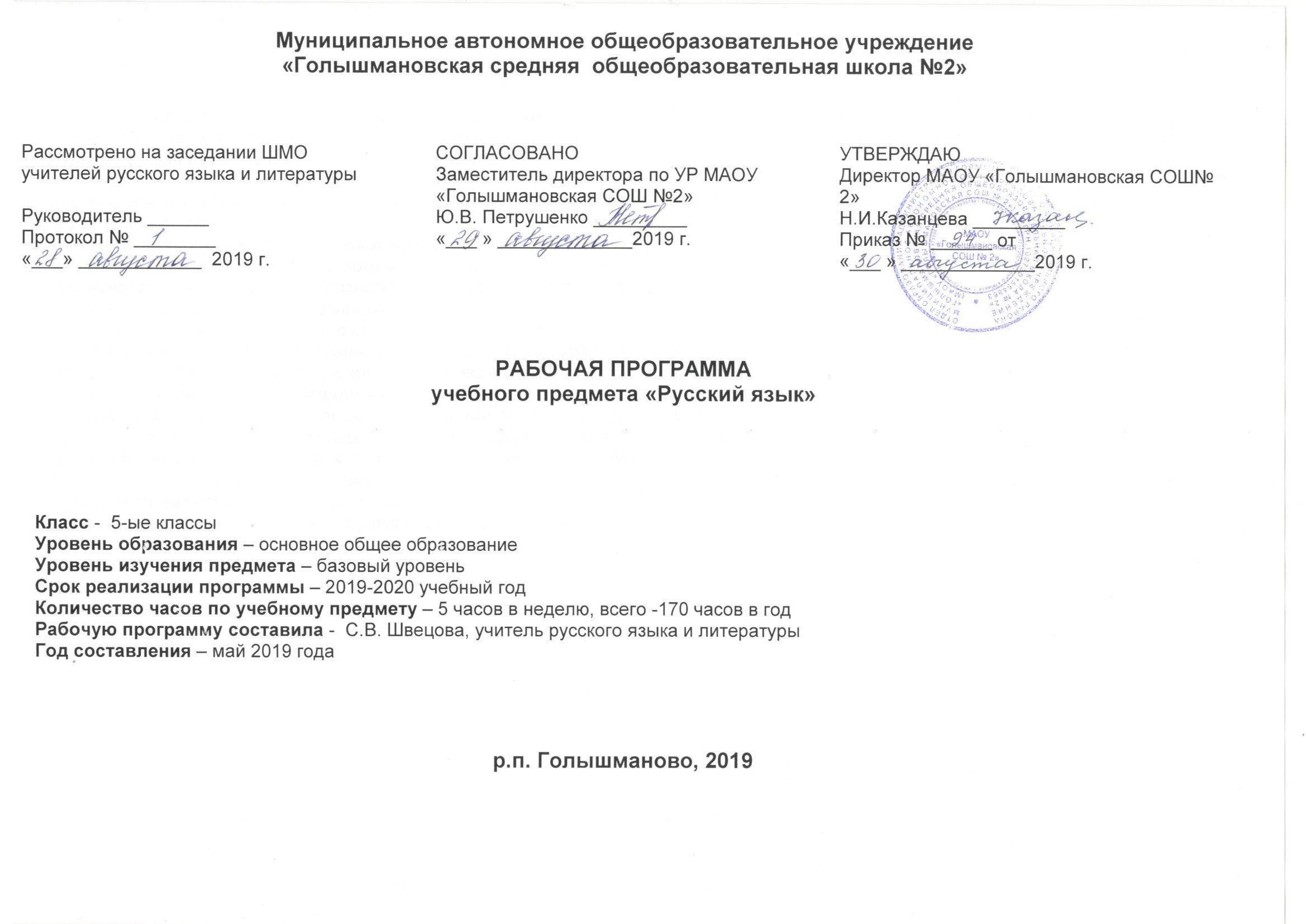 ФГОС основного общего образования устанавливает требования к результатам освоения учебного предмета: личностным, матапредметным, предметным.1.Личностные  Ученик научится: - Идентифицировать себя с принадлежностью к народу, стране, государству. - Понимать значение русского языка в процессе получения школьного образования. - Различать основные нравственно-эстетические понятия. - Выражать положительное отношение к процессу познания. Ученик получит возможность научиться: - Понимать русский язык как одну из основных национально-культурных ценностей русского народа. - Уважительно относиться к родному языку, испытывать гордость за него. - Оценивать свои и чужие поступки.2.Метапредметные результаты2.1.Регулятивные  Ученик научится: - Удерживать цель деятельности до получения её результата. - Анализу достижения цели. Ученик получит возможность научиться: - Самостоятельно ставить новые учебные цели задачи. 2.2 Познавательные    Ученик научится: - осуществлять поиск нужной информации в учебнике и учебных пособиях; - понимать знаки, символы, модели, схемы, приведенные в учебнике и учебных пособиях; - понимать заданный вопрос, в соответствии с ним строить ответ в устной форме; - анализировать изучаемые факты языка с выделением их отличительных признаков; - осуществлять синтез как составление целого из его частей; - проводить сравнение, сериацию и классификацию изученных фактов языка по заданным основания (критериям); - устанавливать причинно-следственные связи в изучаемом круге явлений; - обобщать (выделять ряд объектов по заданному признаку). Ученик получит возможность научиться: - ориентироваться на возможное разнообразие способов решения учебной задачи; - первоначальному умению смыслового восприятия текста; - проводить аналогии между изучаемым материалом и собственным опытом. 2.3.Коммуникативные  - Восприятие высказывания. Владеть техникой чтения. Осмысленно, с установкой на полное понимание содержания читать учебные тексты, выразительно читать вслух тексты художественного стиля, правильно расставлять логическое ударение, передавать с помощью интонации авторское отношение к предмету речи. - Анализ текста. Определять тему и основную мысль текста; подбирать заголовок, отражающий тему или основную мысль текста; выделять в тексте главную и второстепенную информацию; составлять простой и сложный план. Находить в тексте типовые фрагменты — описание предмета, повествование, рассуждение-доказательство, оценочные высказывания. Определять стиль речи (разговорный, художественный); находить в тексте языковые средства, характерные для данного стиля. - Воспроизведение текста. Подробно или сжато (устно и письменно) пересказывать тексты, содержащие повествование, описание предмета или животного, рассуждение-доказательство. При подробном изложении художественных текстов сохранять стиль, типологическую структуру и характерные для исходного текста языковые средства.- Создание текста. Создавать устные и письменные высказывания: строить абзацы, развивая мысль по данному зачину или концовке; писать сочинения по картине, по личным наблюдениям на темы из жизни учащихся (описание предмета или животного, повествование и рассуждение); раскрывать тему и основную мысль высказывания, выражать своё отношение к предмету речи; соблюдать последовательность и связность изложения. - Совершенствование текста. Находить и исправлять недочёты в построении текста, в частности нарушения последовательности и связности изложения; совершенствовать повествовательный текст, вводя в него там, где это требуется, фрагменты с описанием предмета, элементы рассуждения, оценочные высказывания. Исправлять речевые и грамматические ошибки. 3.Предметные результаты обученияСодержание учебного предметаО ЯЗЫКЕ  и речи.  Язык как система средств (языковых единиц). Значение языка в жизни человека. Лингвистика как наука о языке. Высказывания великих людей о русском языке. Выдающиеся лингвисты: М. В. Ломоносов. РЕЧЬ. Р е ч ь как использование языковых средств для общения людей (речевая деятельность). Речевая ситуация — условия, необходимые для речевого общения: наличие собеседника, мотива, потребности в общении, предмета речи, общего языка. Речь устная и письменная, диалогическая и монологическая. Культура речевого общения. Речевой этикет. Т е к с т как продукт речевой деятельности — речевое произведение. Основные признаки текста: членимость, смысловая цельность, формальная связность, относительная законченность (автономность) высказывания. Тема и основная мысль текста; микротемы, план текста; деление текста на абзацы, строение абзаца: зачин, средняя часть, концовка. Развитие мысли в тексте; «данное» и «новое» в предложениях текста. С т и л и р е ч и, понятие о стилистически значимой речевой ситуации; речь разговорная и книжная, художественная и научно-деловая; характеристика разговорного и художественного стилей речи с учётом особенностей речевой ситуации, в которой используются данные стили (сфера употребления, коммуникативная функция, характерные языковые средства). Т и п ы  р е ч и: повествование, описание, рассуждение. Типовые фрагменты текста: изобразительное повествование, описание предмета, рассуждение-доказательство, оценочные суждения (типовое значение, схема построения, способы выражения «данного» и «нового» в предложениях фрагмента). Способы соединения фрагментов в целом тексте. ЯЗЫК. ПРАВОПИСАНИЕ. КУЛЬТУРА РЕЧИ ЗАКРЕПЛЕНИЕ И УГЛУБЛЕНИЕ ИЗУЧЕННОГО В НАЧАЛЬНЫХ КЛАССАХ ФОНЕТИКА, ГРАФИКА Предмет изучения фонетики. Звуки речи. Фонетический слог. Русское словесное ударение и его особенности. Гласные ударные и безударные. Согласные твёрдые и мягкие, глухие и звонкие. Парные и непарные согласные звуки. Элементы фонетической транскрипции. Фонетический разбор слова. Предмет изучения орфоэпии. Основные правила произношения звуков речи: ударных и безударных гласных; согласных звуков и их сочетаний, отдельных грамматических форм. Произношение заимствованных слов. Орфоэпический разбор слова. Предмет изучения графики. Алфавит. Правильное название букв алфавита. Соотношение звуков и букв. Звуковое значение букв е, ё, ю, я. Прописные и строчные буквы. Буква ё и её обязательное использование в письменной речи. Орфоэпический словарь и использование его в речевой практике. Выдающиеся лингвисты: Р. И. Аванесов. ПИСЬМО. ОРФОГРАФИЯ Значение письма в жизни общества. Предмет изучения орфографии. Понятие орфограммы. Основные виды изученных орфограмм гласных и согласных корня. Употребление на письме буквенных сочетаний жи—ши, ча—ща, чу—щу, нч, чн, чк, рщ; разделительных ъ—ь; -тся и -ться в глаголах. Буква ь после шипящих в конце имён существительных и глаголов. Не с глаголами. Орфографический словарь и его использование в речевой практике. Выдающиеся лингвисты: Я. К. Грот. СЛОВО И ЕГО СТРОЕНИЕ. Предмет изучения морфемики. Морфема как минимальная значимая единица слова. Корень; смысловая общность однокоренных слов. Приставка и суффикс как значимые части слова. Основа слова. Окончание как морфема, образующая форму слова. Нулевое окончание. Связь морфемики и орфографии. СЛОВО КАК ЧАСТЬ РЕЧИ. Предмет изучения морфологии. Классификация частей речи русского языка. Самостоятельные части речи, их основные признаки. Склонение и спряжение. Служебные части речи.СИСТЕМАТИЧЕСКИЙ КУРС РУССКОГО ЯЗЫКА СИНТАКСИС И ПУНКТУАЦИЯ (ВВОДНЫЙ КУРС). Предмет изучения синтаксиса и пунктуации. Словосочетание. Главное и зависимое слова в словосочетании. Предложение как единица синтаксиса. Грамматическая основа. Виды предложений по цели высказывания (повествовательные, побудительные, вопросительные). Восклицательные предложения. Знаки препинания в конце предложения. Интонация и порядок слов в предложении. Логическое ударение. Предложения распространённые и нераспространённые. Главные члены предложения. Второстепенные члены предложения: дополнение, определение, обстоятельство. Тире между подлежащим и сказуемым, выраженными существительными в именительном падеже. Предложения с однородными членами (без союзов и с союзами а, но, одиночным и). Запятая между однородными членами. Обобщающее слово перед однородными членами. Двоеточие и тире при обобщающих словах. Обращение. Знаки препинания при обращении. Сложные предложения с бессоюзной и союзной связью. Понятие о сложносочинённом и сложноподчинённом предложении. Запятая между частями сложного предложения перед союзами и, а, но, что, чтобы, потому что, если и др. Прямая речь после слов автора и перед словами автора. Знаки препинания при прямой речи. Диалог и его оформление на письме. Выдающиеся лингвисты: А. М. Пешковский. Культура речи. Правильное определение границ предложений в тексте. Соблюдение интонации повествовательных, вопросительных и восклицательных предложений. Соблюдение правильной интонации в предложениях с однородными членами. Наблюдение за использованием в художественных текстах изучаемых синтаксических конструкций, усиливающих образность и эмоциональность речи. ЛЕКСИКА. СЛОВООБРАЗОВАНИЕ. ОРФОГРАФИЯ. Предмет изучения лексики. Слово и его лексическое значение. Основные способы толкования лексического значения слова: краткое объяснение значения в толковом словаре; подбор синонимов, антонимов, однокоренных слов.  Этикетные слова как особая лексическая группа. Знакомство с толковым словарём и его использование в речевой практике. Взаимосвязь лексического значения, морфемного строения и написания слова. Слова однозначные и многозначные. Прямое и переносное значения слова. Переносное значение слова как основа создания художественных тропов: метафоры, олицетворения, эпитета. Слова-синонимы, антонимы (повторение). Омонимы. Пути пополнения словарного состава русского языка: словообразование и заимствование слов из других языков. Слова исконно русские и заимствованные. Понятие о механизме образования слов в русском языке. Основные способы образования слов: приставочный, суффиксальный, сложение. Чередование гласных и согласных в морфемах при образовании слова и его форм. Словообразовательная модель как схема построения слов определённой части речи, имеющих общность в значении и строении. Неологизмы как новые слова, построенные по типичным моделям. Правописание приставок на з/ с. Правописание корней -лож-//-лаг-; -рос- //-раст-//-ращ-. Буквы о—ё после шипящих в корне. Буквы и—ы после ц в разных частях слов. Общеупотребительная лексика и слова, имеющие ограниченную сферу употребления (диалектизмы, профессионализмы). Устаревшие слова. Фразеологизмы; их стилистическая принадлежность и основные функции в речи. Толковый словарь и его использование в речевой практике. Выдающиеся лингвисты: В. И. Даль. Культура речи. Точное и 11 уместное употребление слов в речи в соответствии с их лексическим значением, стилистической и эмоциональной окраской. Предупреждение речевых ошибок, связанных с неоправданным повтором слов. Наблюдение за использованием в художественном тексте синонимов, антонимов, омонимов; слов в переносном значении для создания тропов (метафор, олицетворений, эпитетов); диалектизмов, устаревших слов и фразеологических оборотов. Текстовая функция лексического повтора. МОРФОЛОГИЯ. ПРАВОПИСАНИЕ. САМОСТОЯТЕЛЬНЫЕ ЧАСТИ РЕЧИ  ГЛАГОЛ  Глагол как часть речи: общее грамматическое значение, морфологические признаки, роль в предложении. Начальная форма (инфинитив). Основные способы образования глаголов. Правописание не с глаголами (закрепление). Возвратные глаголы. Правописание -тся и -ться в глаголах (закрепление). Виды глаголов. Корни с чередованием и—е (-мир-//-мер-; -тир- // -тер- и др.), их правописание. Наклонение глагола. Время глагола. Лицо и число. Спряжение. Правописание безударных личных окончаний глагола. Разноспрягаемые глаголы (ознакомление). Сослагательное наклонение; значение, образование, правописание. Повелительное наклонение; значение, образование, правописание. Безличные глаголы. Переходные и непереходные глаголы. Развитие навыков использования в речевой практике лингвистических словарей разных типов. Культура речи. Правильное использование в речи видовременных форм. Верное произношение отдельных глагольных форм. Употребление в художественном тексте одного времени вместо другого, одного наклонения вместо другого с целью повышения образности и эмоциональности. Глагольная синонимия в художественных текстах (наблюдение и анализ ). Употребление глаголов в переносном значении. Текстовая функция видо-временных форм. ИМЯ СУЩЕСТВИТЕЛЬНОЕ  Имя существительное как часть речи: общее грамматическое значение, морфологические признаки, роль в предложении. Начальная форма. Основные способы образования имён существительных. Правила употребления при письме суффиксов -чик (-щик), -ек (-ик). Правила слитного и раздельного написания не с именами существительными. Имена существительные одушевлённые и неодушевлённые; собственные и нарицательные. Правила употребления прописной буквы при написании имён существительных. Род имён существительных. Существительные общего рода; род неизменяемых имён существительных. Число имён существительных. Существительные, имеющие форму только единственного или только множественного числа. Падеж. Склонение имён существительных. Разносклоняемые и несклоняемые существительные. Правописание безударных окончаний имён существительных. Развитие навыков использования в речевой практике словарей разных типов. Культура речи. Правильное согласование в роде со словами типа бандероль, вуаль, лазурь, кофе, мозоль, кашне и др.; верное определение родовой принадлежности неизменяемых существительных (шимпанзе, кенгуру, шоссе). Правильное образование некоторых грамматических форм: пара носков, пара чулок; группа грузин, бурят и др. Произношение согласных перед е в заимствованных словах (типа ателье, термин), правильное ударение в существительных (типа километр, обеспечение, щавель и др.); терминов русского языка. Имена существительные в художественном тексте: их образная и экспрессивная роль. Текстовая функция имён существительных со значением «целое и его части». ИМЯ ПРИЛАГАТЕЛЬНОЕ Имя прилагательное как часть речи: общее грамматическое значение, морфологические признаки, роль в предложении. Начальная форма. Основные способы образования имён прилагательных. Разряды имён прилагательных по значению: прилагательные качественные, относительные и притяжательные. Прилагательные полные и краткие, их роль в предложении. Правописание кратких имён прилагательных с основой на шипящий. Степени сравнения имён прилагательных: 12 положительная, сравнительная, превосходная. Склонение имён прилагательных. Правописание падежных окончаний имён прилагательных. Развитие навыков пользования лингвистическими словарями разных типов. Культура речи. Правильное произношение краткой формы употребительных прилагательных (сильна), прилагательных с основами на твёрдый и мягкий согласный (бескрайный — бескрайний, искренно — искренне); правильное образование и произношение форм сравнительной и превосходной степеней (красивее, длиннее). Образная, эмоциональная функция имён прилагательных в художественном тексте. Эпитеты. Синонимия имён прилагательных. Употребление прилагательных в переносном значении. Уроки повторения и закрепления изученного (резервные уроки).Тематическое планированиеКАЛЕНДАРНО – ТЕМАТИЧЕСКОЕ  ПЛАНИРОВАНИЕУчебного предмета «Русский язык»Класс – 5-ые классыУчитель – Швецова Светлана ВладимировнаУчебный год – 2019-2020 учебный годГолышманово, 2019Тематический модуль Планируемые предметные результатыПланируемые предметные результатыТематический модуль Выпускник научитсяВыпускник получит возможность научитьсяФонетика и графикаВыделять в слове звуки и характеризовать их, различать ударные и безударные гласные; не смешивать звуки и буквы; правильно произносить названия букв, свободно пользоваться алфавитом, в частности в работе со словарями, последовательно употреблять букву ё; Проводить различные виды анализа слова (фонетический, морфемный, словообразовательный, лексический, морфологический), синтаксического анализа словосочетания и предложения, многоаспектного анализа текста с точки зрения его основных признаков и структуры, принадлежности к определенным функциональным разновидностям языка, особенностей языкового оформления, использования выразительных средств языка; ОрфоэпияПравильно произносить: гласные, согласные и их сочетания в составе слов; заимствованные слова- употребительные слова изученных частей речи, лингвистические термины; пользоваться орфоэпическим словарем; Проводить различные виды анализа слова (фонетический, морфемный, словообразовательный, лексический, морфологический), синтаксического анализа словосочетания и предложения, многоаспектного анализа текста с точки зрения его основных признаков и структуры, принадлежности к определенным функциональным разновидностям языка, особенностей языкового оформления, использования выразительных средств языка; Лексика и фразеологияУпотреблять слова в соответствии с их лексическим значением толковать лексическое значение известных учащимся слов и подбирать к словам синонимы и антонимы; пользоваться толковым словарем; Проводить различные виды анализа слова (фонетический, морфемный, словообразовательный, лексический, морфологический), синтаксического анализа словосочетания и предложения, многоаспектного анализа текста с точки зрения его основных признаков и структуры, принадлежности к определенным функциональным разновидностям языка, особенностей языкового оформления, использования выразительных средств языка; Морфемика и словообразованиеВыделять морфемы на основе смыслового и словообразовательно го анализа слова (в словах несложной структуры); подбирать одно коренные слова с учётом значения слов; понимать различия в значении однокоренных слов, вносимые приставка ми и суффиксами; по типичным суффиксам и окончанию определять изученные части речи и их формы; опознавать изученные способы словообразования в ясных случаях (приставочный. суффиксальный, сложение); Проводить различные виды анализа слова (фонетический, морфемный, словообразовательный, лексический, морфологический), синтаксического анализа словосочетания и предложения, многоаспектного анализа текста с точки зрения его основных признаков и структуры, принадлежности к определенным функциональным разновидностям языка, особенностей языкового оформления, использования выразительных средств языка; МорфологияРазличать части речи; знать и верно указывать морфологические признаки глаголов, имен существительных, прилагательных; знать, как изменяются эти части речи, уметь склонять, спрягать, образовывать формы наклонения и др.; Проводить различные виды анализа слова (фонетический, морфемный, словообразовательный, лексический, морфологический), синтаксического анализа словосочетания и предложения, многоаспектного анализа текста с точки зрения его основных признаков и структуры, принадлежности к определенным функциональным разновидностям языка, особенностей языкового оформления, использования выразительных средств языка; ОрфографияПонимать значение письма и правописания для жизни людей; замечать орфограммы корня и дифференцировать их; владеть правилами обозначения на письме проверяемых и непроверяемых произношением гласных и согласных (по списку); о-в после шипящих в корне чередующихся а-о, е-и в корнях типа -раст//рос-, -лаг-// -лож-', -мер-/,/-мир-, -тер-// -тир-; знать неизменяемые приставки (в-, на-, с- и т. д.), приставки на з(с) (раз //рас , из //ис и  др.) и верно их писать; знать смешиваемые при письме бездарные окончания существительных, прилагательных и глаголов, уметь обнаруживать их в тексте и владеть способом определения верного написания; безошибочно писатьбуквенные сочетания жи ши, ча ща, чу щу,; чк, чн, нч, рщ; верно употреблять разделительные ь, букву ь после шипящих в конце существительных и глаголов, не с глаголами.Проводить различные виды анализа слова (фонетический, морфемный, словообразовательный, лексический, морфологический), синтаксического анализа словосочетания и предложения, многоаспектного анализа текста с точки зрения его основных признаков и структуры, принадлежности к определенным функциональным разновидностям языка, особенностей языкового оформления, использования выразительных средств языка; Синтаксис и пунктуацияВычленять словосочетания из предложения, определяя главное и зависимое слова; характеризовать предложения по цели высказывания, наличию  или отсутствию второстепенных членов, количеству грамматических основ; составлять простые и сложные предложения изученных видов по заданным схемам; интонационно правильно произносить предложения изученных синтаксических конструкции;Правильно ставить знаки препинания в конце предложения; соблюдать пунктуацию. в предложениях с однородными членами, союзами и, а, но а также при бессоюзной связи; ставить двоеточие после обобщающего слова в предложениях с однородными членами, разделять запятой части сложного предложения; выделять прямую речь стоящую до и после слов автора; ставить тире между подлежащим и сказуемым при выражении главных членов именем существительным в именительном падеже. Проводить различные виды анализа слова (фонетический, морфемный, словообразовательный, лексический, морфологический), синтаксического анализа словосочетания и предложения, многоаспектного анализа текста с точки зрения его основных признаков и структуры, принадлежности к определенным функциональным разновидностям языка, особенностей языкового оформления, использования выразительных средств языка; №разделНазвание раздела, темыКоличество часов, отводимых на освоение темыВ том числеВ том числе№разделНазвание раздела, темыКоличество часов, отводимых на освоение темыУроки развития речиКонтрольные работы1О языке и речи 52Зачем человеку нужен язык? 1Что мы знаем о русском языке? 1Что такое речь? 12Закрепление и углубление изученного в начальных классах 283Фонетика, графика74Звуки и буквы. Алфавит1Что обозначают буквы  е,ё,ю,я1Фонетический разбор слова1Письмо. Орфография 111Зачем людям письмо1Орфография. Нужны ли правила?1Орфограммы гласных/согласных корня2Буквенные сочетания ЖИ-ШИ, ЧА-ЩА, ЧУ-ЩУ, НЧ, ЧН,ЧК,НЩ,РЩ1Буква  Ь после шипящих в конце имен существительных и глаголов1Разделительные Ъ и Ь 1НЕ с  глаголами1Написание –ться  и –тся  в глаголах2Строение слова3Почему корень, приставка, суффикс и окончание – значимые части слова2Как образуются формы слова1Слово как часть речи 74Самостоятельные части речи1Как изменяются имена существительные, прилагательные, глаголы1Служебные части речи:  предлог, союз, частица13Систематический курс русского языка 63Фонетика, орфоэпия71Что изучает фонетикаЗвуки гласные и согласныеСлог, ударениеЧто изучает орфоэпияПроизношение ударных и безударных гласных звуковПроизношение согласных звуков. Орфоэпический разбор слова111111Лексика. Словообразование2771Как определить лексическое значение словаСколько лексических значений имеет словоКогда слово употребляется в переносном значенииКак пополняется словарный состав  русского языкаКак образуются слова в русском языкеКакие чередования  гласных и согласных происходят в словахПравописание корней –лаг-/-лож-, -рос-/-ращ-/-раст-Буквы о-ё после шипящих в корне словаЧем отличаются друг от друга слова-омонимыПрофессиональные и диалектные словаО  чем рассказывают устаревшие словаПравописание корней словПравописание приставокБуквы  ы-и после ц Значение, строение и написание слова112121211111112Синтаксис, пунктуация 2962Что  изучают синтаксис и пунктуацияСловосочетаниеПредложение. Интонация предложения. Виды предложений по цели высказывания. Восклицательные предложенияГлавные члены предложенияТире между подлежащим и сказуемым Предложения распространенные и нераспространенные. Второстепенные члены предложения Однородные члены предложения. Обобщающее слово при однородных членахОбращениеСинтаксический разбор простого предложенияСложное предложениеПрямая речьДиалог222221112122224Морфология60Глагол2231Что обозначает глаголПравописание НЕ с глаголами (закрепление)Как образуются глаголыВид глагола Корни с чередованием букв Е-ИНеопределенная форма глагола (инфинитив)Правописание –ться, -тся в глаголах (повторение и закрепление)Наклонение глаголаКак образуется условное (сослагательное)  наклонение глаголаКак образуется повелительное наклонение глаголаВремена глаголаСпряжение глагола. Лицо  и число.Правописание  личных окончаний глаголаБезличные глаголы. Переходные и непереходные глаголы112111111111212Имя существительное27111Что обозначает имя существительноеКак образуются имена существительныеУпотребление суффиксов –чик-, -щик-, -ек-, -ик-Слитное и раздельное написание НЕ с существительнымиИмена существительные одушевленные и неодушевленныеИмена существительные собственные и нарицательныеРод имен существительных. Существительные общего рода. Род несклоняемых имен существительныхЧисло имен существительныхПадеж и склонение имен существительныхПравописание безударных падежных окончаний имен существительныхУпотребление  имен существительных в речиИмена существительные общего рода121211111211Имя прилагательное11Что обозначает имя прилагательное?Прилагательные качественные, относительные и притяжательныеПравописание безударных окончаний имен прилагательныхОбразование имен прилагательныхПрилагательные полные и краткие. Правописание кратких прилагательных на шипящийСравнительная и превосходная степень имен прилагательных2212225Повторение изученного в 5 классе143Итого170 3713СОГЛАСОВАНОПриложение №___ к Рабочей программе учителя,Заместитель директора по УР МАОУ «Голышмановская СОШ №2» ____________  Ю.В. Петрушенкоутверждённой приказом директора МАОУ «Голышмановская СОШ № 2» Н.И.Казанцевой «___ » _____________2019 г.от «___ » _____________2019 г. №_______№урока№урокаКоличество часовДата планДата фактТема урокаВиды деятельности (элементы содержания, контроль)Виды деятельности (элементы содержания, контроль)Планируемые результатыПланируемые результатыПланируемые результатыО языке и речи (5ч.)О языке и речи (5ч.)О языке и речи (5ч.)О языке и речи (5ч.)О языке и речи (5ч.)О языке и речи (5ч.)О языке и речи (5ч.)О языке и речи (5ч.)О языке и речи (5ч.)О языке и речи (5ч.)О языке и речи (5ч.)1112.09Зачем человеку нужен язык?Урок «открытия» нового знания.Роль языка в жизни общества, человека; требования к речи: внятность, выразительность, смысловая точность. Развернутый ответ на вопрос: зачем человеку нужен язык? Изучение содержанияпараграфа учебника, работа с орфограммами, формирование навыка  чтения лингвистическоготекста.Урок «открытия» нового знания.Роль языка в жизни общества, человека; требования к речи: внятность, выразительность, смысловая точность. Развернутый ответ на вопрос: зачем человеку нужен язык? Изучение содержанияпараграфа учебника, работа с орфограммами, формирование навыка  чтения лингвистическоготекста.Понять, что язык - универсальное средство общения. Сформировать умение читать и анализировать лингвистический текст, развить познавательные способности каждого ученика.Научиться дифференцировать понятия язык и речь, определять коммуникативную функцию языкаЛичностные:  формирование стартовой мотивации к изучению нового материалаКоммуникативные: слушать и слышать друг друга; с достаточной полнотой выражать свои мысли в соответствии с задачами и условиями коммуникации.Регулятивные: самостоятельно выделять и формулировать познавательную цель; искать и выделять необходимую информацию.Познавательные: объяснять языковые явления, процессы, связи и отношения, выявляемые в ходе исследования структуры слова Понять, что язык - универсальное средство общения. Сформировать умение читать и анализировать лингвистический текст, развить познавательные способности каждого ученика.Научиться дифференцировать понятия язык и речь, определять коммуникативную функцию языкаЛичностные:  формирование стартовой мотивации к изучению нового материалаКоммуникативные: слушать и слышать друг друга; с достаточной полнотой выражать свои мысли в соответствии с задачами и условиями коммуникации.Регулятивные: самостоятельно выделять и формулировать познавательную цель; искать и выделять необходимую информацию.Познавательные: объяснять языковые явления, процессы, связи и отношения, выявляемые в ходе исследования структуры слова Понять, что язык - универсальное средство общения. Сформировать умение читать и анализировать лингвистический текст, развить познавательные способности каждого ученика.Научиться дифференцировать понятия язык и речь, определять коммуникативную функцию языкаЛичностные:  формирование стартовой мотивации к изучению нового материалаКоммуникативные: слушать и слышать друг друга; с достаточной полнотой выражать свои мысли в соответствии с задачами и условиями коммуникации.Регулятивные: самостоятельно выделять и формулировать познавательную цель; искать и выделять необходимую информацию.Познавательные: объяснять языковые явления, процессы, связи и отношения, выявляемые в ходе исследования структуры слова 2.2.13.09Что мы знаем о русском языке? Работа с лингвистическим текстом; высказывания великих людей о русском языке Комментированное письмоКомплексное повторение;Коллективное проектированиеспособов выполнения домашнего задания; Комментированиеоценок Работа с лингвистическим текстом; высказывания великих людей о русском языке Комментированное письмоКомплексное повторение;Коллективное проектированиеспособов выполнения домашнего задания; КомментированиеоценокУбедиться, что русский язык - один из развитых языков мира, богатый и выразительный; расширить кругозор учащихся.Выразительно читать и заучивать наизусть высказывания о языке; читать и пересказывать лингвистические тексты; безошибочно писать слова рубрики ЗСПЛичностные: формирование знания о своей этнической принадлежности, о народах и этнических группах России, приобщение к национальным ценностям, традициям, культуре.Коммуникативные: добывать недостающую информацию с помощью вопросов (познавательная инициативность)Регулятивные: применять методы  информационного поиска.Познавательные: объяснять языковые явления, процессы, связи и отношения, выявляемые в ходе исследования структуры словаУбедиться, что русский язык - один из развитых языков мира, богатый и выразительный; расширить кругозор учащихся.Выразительно читать и заучивать наизусть высказывания о языке; читать и пересказывать лингвистические тексты; безошибочно писать слова рубрики ЗСПЛичностные: формирование знания о своей этнической принадлежности, о народах и этнических группах России, приобщение к национальным ценностям, традициям, культуре.Коммуникативные: добывать недостающую информацию с помощью вопросов (познавательная инициативность)Регулятивные: применять методы  информационного поиска.Познавательные: объяснять языковые явления, процессы, связи и отношения, выявляемые в ходе исследования структуры словаУбедиться, что русский язык - один из развитых языков мира, богатый и выразительный; расширить кругозор учащихся.Выразительно читать и заучивать наизусть высказывания о языке; читать и пересказывать лингвистические тексты; безошибочно писать слова рубрики ЗСПЛичностные: формирование знания о своей этнической принадлежности, о народах и этнических группах России, приобщение к национальным ценностям, традициям, культуре.Коммуникативные: добывать недостающую информацию с помощью вопросов (познавательная инициативность)Регулятивные: применять методы  информационного поиска.Познавательные: объяснять языковые явления, процессы, связи и отношения, выявляемые в ходе исследования структуры слова3314.09Что такое речь? Язык и речь. Умение общаться – важная часть культуры человека. Речь и речевое общение.  Комплексное повторение;Составление плана статьи;Язык и речь. Умение общаться – важная часть культуры человека. Речь и речевое общение.  Комплексное повторение;Составление плана статьи;Дать понять о речевом общении; выяснить условия, необходимые для речевого общения; познакомить со способами языкового анализа.Иметь представление о языке как системе средств и о речи как использовании системы средств языка для общения людей, т.е. речевой деятельности. Знать условия необходимые для речевого общения; основные требования к культуре устного общенияЛичностные: формирование навыков анализа, сопоставления, сравненияКоммуникативные: проявлять речевые действия; использовать адекватные языковые средства для отображения в своей речи чувств, мыслей.Регулятивные: осознавать самого себя как движущую силу своего научения, свою способность к мобилизации сил и энергии.Познавательные: объяснять языковые явления, процессы, связи и отношения, выявляемые в ходе исследования структуры текста Дать понять о речевом общении; выяснить условия, необходимые для речевого общения; познакомить со способами языкового анализа.Иметь представление о языке как системе средств и о речи как использовании системы средств языка для общения людей, т.е. речевой деятельности. Знать условия необходимые для речевого общения; основные требования к культуре устного общенияЛичностные: формирование навыков анализа, сопоставления, сравненияКоммуникативные: проявлять речевые действия; использовать адекватные языковые средства для отображения в своей речи чувств, мыслей.Регулятивные: осознавать самого себя как движущую силу своего научения, свою способность к мобилизации сил и энергии.Познавательные: объяснять языковые явления, процессы, связи и отношения, выявляемые в ходе исследования структуры текста Дать понять о речевом общении; выяснить условия, необходимые для речевого общения; познакомить со способами языкового анализа.Иметь представление о языке как системе средств и о речи как использовании системы средств языка для общения людей, т.е. речевой деятельности. Знать условия необходимые для речевого общения; основные требования к культуре устного общенияЛичностные: формирование навыков анализа, сопоставления, сравненияКоммуникативные: проявлять речевые действия; использовать адекватные языковые средства для отображения в своей речи чувств, мыслей.Регулятивные: осознавать самого себя как движущую силу своего научения, свою способность к мобилизации сил и энергии.Познавательные: объяснять языковые явления, процессы, связи и отношения, выявляемые в ходе исследования структуры текста 4-54-525.09-6.09Р/Р Речь монологическая и диалогическая. Речь устная и письменнаяУрок развития речи Понятие о речи монологической и диалогической, условиях возникновения и  функционирования. Творческое задание.Урок развития речи Понятие о речи монологической и диалогической, условиях возникновения и  функционирования. Творческое задание.Уметь различать монолог и диалог;  иметь представление об устной и письменной речи.Иметь представления о видах речи, зависящих от ролевого участия в общении собеседников. Находить в литературных текстах образцы монолога и диалога. Овладевать культурой диалогического общения. Личностные: формирование навыков анализа, сопоставления, сравненияКоммуникативные: добывать недостающую информацию с помощью вопросов (познавательная инициативность)Регулятивные: применять методы  информационного поиска.Познавательные: объяснять языковые явления, процессы, связи и отношения, выявляемые в ходе исследования структуры текстаУметь различать монолог и диалог;  иметь представление об устной и письменной речи.Иметь представления о видах речи, зависящих от ролевого участия в общении собеседников. Находить в литературных текстах образцы монолога и диалога. Овладевать культурой диалогического общения. Личностные: формирование навыков анализа, сопоставления, сравненияКоммуникативные: добывать недостающую информацию с помощью вопросов (познавательная инициативность)Регулятивные: применять методы  информационного поиска.Познавательные: объяснять языковые явления, процессы, связи и отношения, выявляемые в ходе исследования структуры текстаУметь различать монолог и диалог;  иметь представление об устной и письменной речи.Иметь представления о видах речи, зависящих от ролевого участия в общении собеседников. Находить в литературных текстах образцы монолога и диалога. Овладевать культурой диалогического общения. Личностные: формирование навыков анализа, сопоставления, сравненияКоммуникативные: добывать недостающую информацию с помощью вопросов (познавательная инициативность)Регулятивные: применять методы  информационного поиска.Познавательные: объяснять языковые явления, процессы, связи и отношения, выявляемые в ходе исследования структуры текстаФонетика. Графика. Текст (7ч.)Фонетика. Графика. Текст (7ч.)Фонетика. Графика. Текст (7ч.)Фонетика. Графика. Текст (7ч.)Фонетика. Графика. Текст (7ч.)Фонетика. Графика. Текст (7ч.)Фонетика. Графика. Текст (7ч.)Фонетика. Графика. Текст (7ч.)Фонетика. Графика. Текст (7ч.)Фонетика. Графика. Текст (7ч.)Фонетика. Графика. Текст (7ч.)6619.09Повторение изученного в начальных классах.Звуки и буквы. АлфавитФонетика и графика  как разделы лингвистики Словарно – орфографическая работаФонетика и графика  как разделы лингвистики Словарно – орфографическая работаПонимать различие между звуками и буквами. Освоить алгоритм проведения фонетического анализа словаЛичностные:  формирование познавательного интереса к предмету исследования.Коммуникативные: владеть монологической и диалогической речью в соответствии с грамматическими и синтаксическими нормами родного языка.Регулятивные: определять новый уровень отношения к самому себе как субъекту деятельности.Познавательные: объяснять языковые явления, процессы, связи и отношения, выявляемые в ходе исследования структуры словаПонимать различие между звуками и буквами. Освоить алгоритм проведения фонетического анализа словаЛичностные:  формирование познавательного интереса к предмету исследования.Коммуникативные: владеть монологической и диалогической речью в соответствии с грамматическими и синтаксическими нормами родного языка.Регулятивные: определять новый уровень отношения к самому себе как субъекту деятельности.Познавательные: объяснять языковые явления, процессы, связи и отношения, выявляемые в ходе исследования структуры словаПонимать различие между звуками и буквами. Освоить алгоритм проведения фонетического анализа словаЛичностные:  формирование познавательного интереса к предмету исследования.Коммуникативные: владеть монологической и диалогической речью в соответствии с грамматическими и синтаксическими нормами родного языка.Регулятивные: определять новый уровень отношения к самому себе как субъекту деятельности.Познавательные: объяснять языковые явления, процессы, связи и отношения, выявляемые в ходе исследования структуры слова77110.09Что обозначают буквы  е,ё,ю,яУрок - практикумЗвуковое значение букв е,ё,ю,я в зависимости от положения в слове. Какую роль играют буквы е,ё,ю,я, если они обозначают од. Объяснительный диктантРабота в парах сильный –слабый поорфографическомусловарю (упр.28),индивидуальная работа(упр.30); Урок - практикумЗвуковое значение букв е,ё,ю,я в зависимости от положения в слове. Какую роль играют буквы е,ё,ю,я, если они обозначают од. Объяснительный диктантРабота в парах сильный –слабый поорфографическомусловарю (упр.28),индивидуальная работа(упр.30); Определять звуковой состав  слова. Уметь объяснять, почему в русском языке для 6 гласных звуков 10 гласных буквЛичностные: формирование навыков анализаКоммуникативные: определять цели и функции участников учебного процесса; планировать совместные способы работы; обмениваться знаниями между членами группы для принятия эффективных совместных решений.Регулятивные: осознавать самого себя как движущую силу своего научения, свою способность к мобилизации сил и энергии.Познавательные: объяснять языковые явления, процессы, связи и отношения, выявляемые в ходе анализа слов с буквами е,ё.ю,я, обозначающими два звукаОпределять звуковой состав  слова. Уметь объяснять, почему в русском языке для 6 гласных звуков 10 гласных буквЛичностные: формирование навыков анализаКоммуникативные: определять цели и функции участников учебного процесса; планировать совместные способы работы; обмениваться знаниями между членами группы для принятия эффективных совместных решений.Регулятивные: осознавать самого себя как движущую силу своего научения, свою способность к мобилизации сил и энергии.Познавательные: объяснять языковые явления, процессы, связи и отношения, выявляемые в ходе анализа слов с буквами е,ё.ю,я, обозначающими два звукаОпределять звуковой состав  слова. Уметь объяснять, почему в русском языке для 6 гласных звуков 10 гласных буквЛичностные: формирование навыков анализаКоммуникативные: определять цели и функции участников учебного процесса; планировать совместные способы работы; обмениваться знаниями между членами группы для принятия эффективных совместных решений.Регулятивные: осознавать самого себя как движущую силу своего научения, свою способность к мобилизации сил и энергии.Познавательные: объяснять языковые явления, процессы, связи и отношения, выявляемые в ходе анализа слов с буквами е,ё.ю,я, обозначающими два звука88111.09Фонетический разбор словаПорядок фонетического анализа слова. Устный и письменный фонетический анализ слова с использованием детальной фонетической транскрипции Фонетический разбор словИндивидуальное  выполнение тестовыхзаданийПорядок фонетического анализа слова. Устный и письменный фонетический анализ слова с использованием детальной фонетической транскрипции Фонетический разбор словИндивидуальное  выполнение тестовыхзаданийЗнать порядок фонетического разбора – от звука к букве. Уметь производить полный и частичный разбор конкретных слов с использованием детальной фонетической транскрипции.Личностные: формирование устойчивой мотивации к изучению нового на основе составленного алгоритма выполнения задания, формирование навыков анализа.Коммуникативные: определять цели и функции участников учебного процесса; планировать совместные способы работы; обмениваться знаниями между членами группы для принятия эффективных совместных решений.Регулятивные: осознавать самого себя как движущую силу своего научения, свою способность к мобилизации сил и энергии.Познавательные: объяснять языковые явления, процессы, связи и отношения, выявляемые в ходе анализа  слова как фонетической единицыЗнать порядок фонетического разбора – от звука к букве. Уметь производить полный и частичный разбор конкретных слов с использованием детальной фонетической транскрипции.Личностные: формирование устойчивой мотивации к изучению нового на основе составленного алгоритма выполнения задания, формирование навыков анализа.Коммуникативные: определять цели и функции участников учебного процесса; планировать совместные способы работы; обмениваться знаниями между членами группы для принятия эффективных совместных решений.Регулятивные: осознавать самого себя как движущую силу своего научения, свою способность к мобилизации сил и энергии.Познавательные: объяснять языковые явления, процессы, связи и отношения, выявляемые в ходе анализа  слова как фонетической единицыЗнать порядок фонетического разбора – от звука к букве. Уметь производить полный и частичный разбор конкретных слов с использованием детальной фонетической транскрипции.Личностные: формирование устойчивой мотивации к изучению нового на основе составленного алгоритма выполнения задания, формирование навыков анализа.Коммуникативные: определять цели и функции участников учебного процесса; планировать совместные способы работы; обмениваться знаниями между членами группы для принятия эффективных совместных решений.Регулятивные: осознавать самого себя как движущую силу своего научения, свою способность к мобилизации сил и энергии.Познавательные: объяснять языковые явления, процессы, связи и отношения, выявляемые в ходе анализа  слова как фонетической единицы9-109-10212.09-13.09Текст.Р/Р    Что такое текст (повторение изученного)Тема текстаОсновная мысль  текстаУрок развития речиТекст и его основные признакиТема текста. Узкая и широкая тема текста.Основная мысль текста. Заголовок текста как отражение темы. Творческое заданиеРабота в парах сильный –Слабый. Наблюдаем иделаем выводы споследующейсамопроверкой поалгоритму проведениясамопроверки (упр.38),индивидуальная работа;коллективная работа споследующейвзаимопроверкой(упр.39)Урок развития речиТекст и его основные признакиТема текста. Узкая и широкая тема текста.Основная мысль текста. Заголовок текста как отражение темы. Творческое заданиеРабота в парах сильный –Слабый. Наблюдаем иделаем выводы споследующейсамопроверкой поалгоритму проведениясамопроверки (упр.38),индивидуальная работа;коллективная работа споследующейвзаимопроверкой(упр.39)Знать смысловые признаки текста (членимость, смысловая цельность,  формальная связанность, относительная законченность высказывания). Уметь отличать текст от предложения и от простого предложений, не связанных по смыслу и формально.Анализировать и характеризовать текст с точки зрения темы  при чтении и слушании.Уметь формулировать основную мысль текста Личностные: формирование познавательного интереса; формирование устойчивой мотивации к самостоятельному и коллективному проектированию. Коммуникативные: представлять конкретное содержание и сообщать его в устной и письменной форме; устанавливать рабочие отношения, эффективно сотрудничать и способствовать продуктивной кооперации. Регулятивные: определять новый уровень отношения к самому себе как субъекту деятельности; проектировать траектории развития через включение в новые формы деятельности и формы сотрудничестваПознавательные: объяснять языковые явления, процессы, связи и отношения, выявляемые в ходе исследования текстаЗнать смысловые признаки текста (членимость, смысловая цельность,  формальная связанность, относительная законченность высказывания). Уметь отличать текст от предложения и от простого предложений, не связанных по смыслу и формально.Анализировать и характеризовать текст с точки зрения темы  при чтении и слушании.Уметь формулировать основную мысль текста Личностные: формирование познавательного интереса; формирование устойчивой мотивации к самостоятельному и коллективному проектированию. Коммуникативные: представлять конкретное содержание и сообщать его в устной и письменной форме; устанавливать рабочие отношения, эффективно сотрудничать и способствовать продуктивной кооперации. Регулятивные: определять новый уровень отношения к самому себе как субъекту деятельности; проектировать траектории развития через включение в новые формы деятельности и формы сотрудничестваПознавательные: объяснять языковые явления, процессы, связи и отношения, выявляемые в ходе исследования текстаЗнать смысловые признаки текста (членимость, смысловая цельность,  формальная связанность, относительная законченность высказывания). Уметь отличать текст от предложения и от простого предложений, не связанных по смыслу и формально.Анализировать и характеризовать текст с точки зрения темы  при чтении и слушании.Уметь формулировать основную мысль текста Личностные: формирование познавательного интереса; формирование устойчивой мотивации к самостоятельному и коллективному проектированию. Коммуникативные: представлять конкретное содержание и сообщать его в устной и письменной форме; устанавливать рабочие отношения, эффективно сотрудничать и способствовать продуктивной кооперации. Регулятивные: определять новый уровень отношения к самому себе как субъекту деятельности; проектировать траектории развития через включение в новые формы деятельности и формы сотрудничестваПознавательные: объяснять языковые явления, процессы, связи и отношения, выявляемые в ходе исследования текста11-1211-12216.09-17.09Р/Р  Классное сочинение «Памятный день летних каникул» Урок развития речиНаучиться составлять план сочинения-повествования,  конструировать текст типа речи повествование  по алгоритму выполнения задания. Творческое задание. Работа в парах. Учимсяпроводить смысловойанализ текста с последующейвзаимопроверкой по алгоритму проведения взаимопроверки приконсультативнойпомощи учителяУрок развития речиНаучиться составлять план сочинения-повествования,  конструировать текст типа речи повествование  по алгоритму выполнения задания. Творческое задание. Работа в парах. Учимсяпроводить смысловойанализ текста с последующейвзаимопроверкой по алгоритму проведения взаимопроверки приконсультативнойпомощи учителяОпределять тему и основную мысль сочинения, отбирать материал на тему, выражать основную мысль, передавать свое отношение к предмету речи, оформлять начало и конец сочиненияЛичностные: формирование интереса к творческой деятельности.Коммуникативные: добывать недостающую информацию с помощью вопросов (познавательная инициативность)Регулятивные: формировать ситуацию саморегуляции, т.е. операциональный опыт  (учебных знаний и умений); сотрудничества в совместном  решении задач.Познавательные: объяснять языковые явления, процессы, связи и отношения, выявляемые в ходе исследования при написании сочиненияОпределять тему и основную мысль сочинения, отбирать материал на тему, выражать основную мысль, передавать свое отношение к предмету речи, оформлять начало и конец сочиненияЛичностные: формирование интереса к творческой деятельности.Коммуникативные: добывать недостающую информацию с помощью вопросов (познавательная инициативность)Регулятивные: формировать ситуацию саморегуляции, т.е. операциональный опыт  (учебных знаний и умений); сотрудничества в совместном  решении задач.Познавательные: объяснять языковые явления, процессы, связи и отношения, выявляемые в ходе исследования при написании сочиненияОпределять тему и основную мысль сочинения, отбирать материал на тему, выражать основную мысль, передавать свое отношение к предмету речи, оформлять начало и конец сочиненияЛичностные: формирование интереса к творческой деятельности.Коммуникативные: добывать недостающую информацию с помощью вопросов (познавательная инициативность)Регулятивные: формировать ситуацию саморегуляции, т.е. операциональный опыт  (учебных знаний и умений); сотрудничества в совместном  решении задач.Познавательные: объяснять языковые явления, процессы, связи и отношения, выявляемые в ходе исследования при написании сочиненияПисьмо. Орфография (12 ч.)Письмо. Орфография (12 ч.)Письмо. Орфография (12 ч.)Письмо. Орфография (12 ч.)Письмо. Орфография (12 ч.)Письмо. Орфография (12 ч.)Письмо. Орфография (12 ч.)Письмо. Орфография (12 ч.)Письмо. Орфография (12 ч.)Письмо. Орфография (12 ч.)Письмо. Орфография (12 ч.)1313118.09Письмо. ОрфографияЗачем людям письмоПисьмо  как величайшее достижение человечества. Значение письма. Я.К.Грот и его роль в развитии русской орфографии Словарный диктантГрупповая работаУчимся читать иПонимать лингвистический текстпо алгоритму выполнениялингвистической задачи(упр.51), работа в парахсильный – слабый(упр.52), индивидуальнаяработа с дидактическимматериалом; коллективноепроектирование способов выполнения домашнего задания;Письмо  как величайшее достижение человечества. Значение письма. Я.К.Грот и его роль в развитии русской орфографии Словарный диктантГрупповая работаУчимся читать иПонимать лингвистический текстпо алгоритму выполнениялингвистической задачи(упр.51), работа в парахсильный – слабый(упр.52), индивидуальнаяработа с дидактическимматериалом; коллективноепроектирование способов выполнения домашнего задания;Осознанно читать и пересказывать текст. Уметь рассказать о социальных причинах возникновения письма, о его значении для жизни и развития общества. Знать и осознанно употреблять термины Личностные: формирование устойчивой мотивации к изучению нового на основе составленного алгоритма выполнения задания, формирование навыков анализаКоммуникативные: уметь эффективно выстраивать рабочие отношения.Регулятивные:  формировать ситуацию саморегуляции, т.е. операциональный опыт (учебных знаний и умений); сотрудничества в совместном  решении задачПознавательные: объяснять языковые явления, процессы, связи и отношения, выявляемые в ходе исследования структуры словаОсознанно читать и пересказывать текст. Уметь рассказать о социальных причинах возникновения письма, о его значении для жизни и развития общества. Знать и осознанно употреблять термины Личностные: формирование устойчивой мотивации к изучению нового на основе составленного алгоритма выполнения задания, формирование навыков анализаКоммуникативные: уметь эффективно выстраивать рабочие отношения.Регулятивные:  формировать ситуацию саморегуляции, т.е. операциональный опыт (учебных знаний и умений); сотрудничества в совместном  решении задачПознавательные: объяснять языковые явления, процессы, связи и отношения, выявляемые в ходе исследования структуры словаОсознанно читать и пересказывать текст. Уметь рассказать о социальных причинах возникновения письма, о его значении для жизни и развития общества. Знать и осознанно употреблять термины Личностные: формирование устойчивой мотивации к изучению нового на основе составленного алгоритма выполнения задания, формирование навыков анализаКоммуникативные: уметь эффективно выстраивать рабочие отношения.Регулятивные:  формировать ситуацию саморегуляции, т.е. операциональный опыт (учебных знаний и умений); сотрудничества в совместном  решении задачПознавательные: объяснять языковые явления, процессы, связи и отношения, выявляемые в ходе исследования структуры слова1414119.09Орфография. Нужны ли правила?Что такое современная русская орфография?  Понятие об орфограмме. Для чего нужны правила.  Правописание слова  и его значимые части Комплексный анализ текста Коллективная работа по алгоритму проверкиизвестных орфограмм(упр.54), составлениепамятки для лингвистическогопортфолио, работа впарах сильный – слабыйс последующей взаимопроверкой при консультативнойпомощи экспертов учеников (упр.55).  Что такое современная русская орфография?  Понятие об орфограмме. Для чего нужны правила.  Правописание слова  и его значимые части Комплексный анализ текста Коллективная работа по алгоритму проверкиизвестных орфограмм(упр.54), составлениепамятки для лингвистическогопортфолио, работа впарах сильный – слабыйс последующей взаимопроверкой при консультативнойпомощи экспертов учеников (упр.55).  Иметь представление  об орфографии как системе правил. Знать, что такое орфограмма и применять правила, если в слове есть орфограммаЛичностные: формирование мотивации к аналитической деятельности.Коммуникативные: формировать навыки речевого отображения (описания, объяснения) содержания  совершаемых действий с целью ориентировки.Регулятивные: формировать ситуацию саморегуляции – рефлексииПознавательные: объяснять языковые явления, процессы, связи и отношения, выявляемые в ходе исследования структуры слова Иметь представление  об орфографии как системе правил. Знать, что такое орфограмма и применять правила, если в слове есть орфограммаЛичностные: формирование мотивации к аналитической деятельности.Коммуникативные: формировать навыки речевого отображения (описания, объяснения) содержания  совершаемых действий с целью ориентировки.Регулятивные: формировать ситуацию саморегуляции – рефлексииПознавательные: объяснять языковые явления, процессы, связи и отношения, выявляемые в ходе исследования структуры слова Иметь представление  об орфографии как системе правил. Знать, что такое орфограмма и применять правила, если в слове есть орфограммаЛичностные: формирование мотивации к аналитической деятельности.Коммуникативные: формировать навыки речевого отображения (описания, объяснения) содержания  совершаемых действий с целью ориентировки.Регулятивные: формировать ситуацию саморегуляции – рефлексииПознавательные: объяснять языковые явления, процессы, связи и отношения, выявляемые в ходе исследования структуры слова 15-1615-16220.09-23.09Орфограммы гласных/согласных корняУрок - практикумПроверяемые и непроверяемые гласные/согласные в корне слова и их правописание. Непроизносимые и удвоенные согласные в корне слова Словарно –рфографическая работа. Словарный диктантКоллективная работа попамятке выполнениязаданий с последующейсамопроверкой ивзаимопроверкой (упр. 58, 59), составление алгоритма проверкибезударной гласной в корне слова для лингвистического портфолиоУрок - практикумПроверяемые и непроверяемые гласные/согласные в корне слова и их правописание. Непроизносимые и удвоенные согласные в корне слова Словарно –рфографическая работа. Словарный диктантКоллективная работа попамятке выполнениязаданий с последующейсамопроверкой ивзаимопроверкой (упр. 58, 59), составление алгоритма проверкибезударной гласной в корне слова для лингвистического портфолиоФормировать понятие проверяемых и непроверяемых гласных/согласных корня. Опознавать данные написания зрительно и на слух. Пользоваться способом подбора однокоренных слов. Использовать орфографический словарь Личностные: формирование устойчивой мотивации к самостоятельной и коллективной аналитической деятельности.Коммуникативные: формировать навыки работы в группе.Регулятивные: формировать ситуацию саморегуляции, т.е. операциональный опыт (учебных знаний и умений).Познавательные: объяснять языковые явления, процессы, связи и отношения, выявляемые в ходе исследования структуры словаФормировать понятие проверяемых и непроверяемых гласных/согласных корня. Опознавать данные написания зрительно и на слух. Пользоваться способом подбора однокоренных слов. Использовать орфографический словарь Личностные: формирование устойчивой мотивации к самостоятельной и коллективной аналитической деятельности.Коммуникативные: формировать навыки работы в группе.Регулятивные: формировать ситуацию саморегуляции, т.е. операциональный опыт (учебных знаний и умений).Познавательные: объяснять языковые явления, процессы, связи и отношения, выявляемые в ходе исследования структуры словаФормировать понятие проверяемых и непроверяемых гласных/согласных корня. Опознавать данные написания зрительно и на слух. Пользоваться способом подбора однокоренных слов. Использовать орфографический словарь Личностные: формирование устойчивой мотивации к самостоятельной и коллективной аналитической деятельности.Коммуникативные: формировать навыки работы в группе.Регулятивные: формировать ситуацию саморегуляции, т.е. операциональный опыт (учебных знаний и умений).Познавательные: объяснять языковые явления, процессы, связи и отношения, выявляемые в ходе исследования структуры слова1717124.09Буквенные сочетания ЖИ-ШИ, ЧА-ЩА, ЧУ-ЩУ, НЧ, ЧН,ЧК,НЩ,РЩПравописание указанных сочетаний букв Словарно орфографическая работаРабота в парах сильный –слабый по толковомусловарю (упр.72), объяснение орфограмм, рассуждение налингвистическую темуПравописание указанных сочетаний букв Словарно орфографическая работаРабота в парах сильный –слабый по толковомусловарю (упр.72), объяснение орфограмм, рассуждение налингвистическую темуОвладевать навыками  ориентировки при письме, опознавания данных сочетаний букв и верного их воспроизведения в практике письмаЛичностные: формирование устойчивой мотивации к обучению.Коммуникативные: формировать навыки работы в группе.Регулятивные:  формировать ситуацию саморегуляции, т.е. операциональный опыт (учебных знаний и умений); сотрудничества в совместном  решении задач.Познавательные: объяснять языковые явления, процессы, связи и отношения, выявляемые в ходе исследования структуры словаОвладевать навыками  ориентировки при письме, опознавания данных сочетаний букв и верного их воспроизведения в практике письмаЛичностные: формирование устойчивой мотивации к обучению.Коммуникативные: формировать навыки работы в группе.Регулятивные:  формировать ситуацию саморегуляции, т.е. операциональный опыт (учебных знаний и умений); сотрудничества в совместном  решении задач.Познавательные: объяснять языковые явления, процессы, связи и отношения, выявляемые в ходе исследования структуры словаОвладевать навыками  ориентировки при письме, опознавания данных сочетаний букв и верного их воспроизведения в практике письмаЛичностные: формирование устойчивой мотивации к обучению.Коммуникативные: формировать навыки работы в группе.Регулятивные:  формировать ситуацию саморегуляции, т.е. операциональный опыт (учебных знаний и умений); сотрудничества в совместном  решении задач.Познавательные: объяснять языковые явления, процессы, связи и отношения, выявляемые в ходе исследования структуры слова1818125.09Буква  Ь после шипящих в конце имен существительных и глаголовУрок повторения и закрепления знаний Наличие и отсутствие Ь после шипящих в конце существительных и глаголов Объяснительный диктантРабота в парах сильный –слабый по алгоритмурешения задачи (упр.76),объяснение орфограмм,рассуждение налингвистическую темупо алгоритму (упр.77) Урок повторения и закрепления знаний Наличие и отсутствие Ь после шипящих в конце существительных и глаголов Объяснительный диктантРабота в парах сильный –слабый по алгоритмурешения задачи (упр.76),объяснение орфограмм,рассуждение налингвистическую темупо алгоритму (упр.77) Верно писать слова этих частей речи с опорой на орфографические правила. Использовать орфографические словариЛичностные: формирование устойчивой мотивации к обучению, изучению и закреплению новогоКоммуникативные: формировать навыки работы в группе (включая ситуации учебного сотрудничества)Регулятивные: проектировать траектории развития через включение в новые формы деятельности и формы сотрудничества.Познавательные: объяснять языковые явления, процессы, связи и отношения, выявляемые в ходе исследования структуры словаВерно писать слова этих частей речи с опорой на орфографические правила. Использовать орфографические словариЛичностные: формирование устойчивой мотивации к обучению, изучению и закреплению новогоКоммуникативные: формировать навыки работы в группе (включая ситуации учебного сотрудничества)Регулятивные: проектировать траектории развития через включение в новые формы деятельности и формы сотрудничества.Познавательные: объяснять языковые явления, процессы, связи и отношения, выявляемые в ходе исследования структуры словаВерно писать слова этих частей речи с опорой на орфографические правила. Использовать орфографические словариЛичностные: формирование устойчивой мотивации к обучению, изучению и закреплению новогоКоммуникативные: формировать навыки работы в группе (включая ситуации учебного сотрудничества)Регулятивные: проектировать траектории развития через включение в новые формы деятельности и формы сотрудничества.Познавательные: объяснять языковые явления, процессы, связи и отношения, выявляемые в ходе исследования структуры слова1919126.09Разделительные Ъ и Ь (тест)Урок рефлексииУпотребление разделительных Ъ Объяснительный диктантГрупповая работаУчимся читать и пониматьлингвистический текст(упр.66), работа в парахсильный – слабый(упр.78, 79),Урок рефлексииУпотребление разделительных Ъ Объяснительный диктантГрупповая работаУчимся читать и пониматьлингвистический текст(упр.66), работа в парахсильный – слабый(упр.78, 79),Знать условия верного употребления разделительных знаков и верно писать соответствующие слова. Использовать орфографический словарьЛичностные: формирование устойчивой мотивации к самостоятельной и коллективной аналитической деятельности.Коммуникативные: владеть монологической и диалогической речью в соответствии с грамматическими и синтаксическими нормами родного языка.Регулятивные: определять новый уровень отношения к самому себе как субъекту деятельности; проектировать траектории развития через включение в новые формы деятельности и формы сотрудничестваПознавательные: объяснять языковые явления, процессы, связи и отношения, выявляемые в ходе исследования структуры словаЗнать условия верного употребления разделительных знаков и верно писать соответствующие слова. Использовать орфографический словарьЛичностные: формирование устойчивой мотивации к самостоятельной и коллективной аналитической деятельности.Коммуникативные: владеть монологической и диалогической речью в соответствии с грамматическими и синтаксическими нормами родного языка.Регулятивные: определять новый уровень отношения к самому себе как субъекту деятельности; проектировать траектории развития через включение в новые формы деятельности и формы сотрудничестваПознавательные: объяснять языковые явления, процессы, связи и отношения, выявляемые в ходе исследования структуры словаЗнать условия верного употребления разделительных знаков и верно писать соответствующие слова. Использовать орфографический словарьЛичностные: формирование устойчивой мотивации к самостоятельной и коллективной аналитической деятельности.Коммуникативные: владеть монологической и диалогической речью в соответствии с грамматическими и синтаксическими нормами родного языка.Регулятивные: определять новый уровень отношения к самому себе как субъекту деятельности; проектировать траектории развития через включение в новые формы деятельности и формы сотрудничестваПознавательные: объяснять языковые явления, процессы, связи и отношения, выявляемые в ходе исследования структуры слова2020127.09НЕ с  глаголамиРаздельное и слитное употребление НЕ с глаголами.  Самостоятельная работапо алгоритму решениязадачи (упр.96, 97),объяснение орфограмм,рассуждение на лингвистическую тему по алгоритму (упр.97),коллективное составление памятки для лингвистическогопортфолио («Образец записи», «Образец рассуждения»).Раздельное и слитное употребление НЕ с глаголами.  Самостоятельная работапо алгоритму решениязадачи (упр.96, 97),объяснение орфограмм,рассуждение на лингвистическую тему по алгоритму (упр.97),коллективное составление памятки для лингвистическогопортфолио («Образец записи», «Образец рассуждения»).Знать правило  написания не с глаголами, перечень глаголов-исключений. Верно писать соответствующие слова. Использовать орфографический словарьЛичностные: формирование устойчивой мотивации к самостоятельной и коллективной групповой исследовательской  деятельности.Коммуникативные: уметь эффективно выстраивать рабочие отношения.Регулятивные: определять новый уровень отношения к самому себе как субъекту деятельности; проектировать траектории развития через включение в новые формы деятельности и формы сотрудничестваПознавательные: объяснять языковые явления, процессы, связи и отношения, выявляемые в ходе исследования структуры словаЗнать правило  написания не с глаголами, перечень глаголов-исключений. Верно писать соответствующие слова. Использовать орфографический словарьЛичностные: формирование устойчивой мотивации к самостоятельной и коллективной групповой исследовательской  деятельности.Коммуникативные: уметь эффективно выстраивать рабочие отношения.Регулятивные: определять новый уровень отношения к самому себе как субъекту деятельности; проектировать траектории развития через включение в новые формы деятельности и формы сотрудничестваПознавательные: объяснять языковые явления, процессы, связи и отношения, выявляемые в ходе исследования структуры словаЗнать правило  написания не с глаголами, перечень глаголов-исключений. Верно писать соответствующие слова. Использовать орфографический словарьЛичностные: формирование устойчивой мотивации к самостоятельной и коллективной групповой исследовательской  деятельности.Коммуникативные: уметь эффективно выстраивать рабочие отношения.Регулятивные: определять новый уровень отношения к самому себе как субъекту деятельности; проектировать траектории развития через включение в новые формы деятельности и формы сотрудничестваПознавательные: объяснять языковые явления, процессы, связи и отношения, выявляемые в ходе исследования структуры слова2121130.09Написание –ться  и –тся  в глаголахУрок повторения и закрепления знаний.Написание –ться и –тся в глаголах на основании сопоставления звуков и букв  Словарно – орфографическая работаРабота в парах сильный –слабый по алгоритму решения задачи (упр.99), объяснение орфограмм, рассуждение на лингвистическую тему по алгоритму (упр.99),самостоятельный диктант «Как птицы к зиме готовятся»(упр.101) с последующейвзаимопроверкой.Урок повторения и закрепления знаний.Написание –ться и –тся в глаголах на основании сопоставления звуков и букв  Словарно – орфографическая работаРабота в парах сильный –слабый по алгоритму решения задачи (упр.99), объяснение орфограмм, рассуждение на лингвистическую тему по алгоритму (упр.99),самостоятельный диктант «Как птицы к зиме готовятся»(упр.101) с последующейвзаимопроверкой.Овладевать способом определения написания слов с –ться и –тся. Верно писать слова с данными орфограммамиЛичностные: формирование познавательного интересаКоммуникативные: формировать навыки работы в группе (включая ситуации учебного сотрудничества)Регулятивные: формировать ситуацию саморегуляции, т.е. операциональный опыт (учебных знаний и умений); сотрудничества в совместном  решении задач.Познавательные: объяснять языковые явления, процессы, связи и отношения, выявляемые в ходе исследования данного правилаОвладевать способом определения написания слов с –ться и –тся. Верно писать слова с данными орфограммамиЛичностные: формирование познавательного интересаКоммуникативные: формировать навыки работы в группе (включая ситуации учебного сотрудничества)Регулятивные: формировать ситуацию саморегуляции, т.е. операциональный опыт (учебных знаний и умений); сотрудничества в совместном  решении задач.Познавательные: объяснять языковые явления, процессы, связи и отношения, выявляемые в ходе исследования данного правилаОвладевать способом определения написания слов с –ться и –тся. Верно писать слова с данными орфограммамиЛичностные: формирование познавательного интересаКоммуникативные: формировать навыки работы в группе (включая ситуации учебного сотрудничества)Регулятивные: формировать ситуацию саморегуляции, т.е. операциональный опыт (учебных знаний и умений); сотрудничества в совместном  решении задач.Познавательные: объяснять языковые явления, процессы, связи и отношения, выявляемые в ходе исследования данного правила222211.10Контрольный диктант   по теме  «Орфография»  Урок контроля знанийНаписание диктанта, выполнение задания по изученным/повторенным темам. Написание диктанта с грамматическим заданием.Урок контроля знанийНаписание диктанта, выполнение задания по изученным/повторенным темам. Написание диктанта с грамматическим заданием.Проверка продвижения учащихся в написании корней слов, а также других повторённых написаний.Личностные: формирование навыков самоанализа и самоконтроляКоммуникативные: формировать речевые действия: использовать адекватные языковые средства для отображения в  форме языковых высказываний  с целью планирования, контроля и самооценкиРегулятивные: осознавать самого себя как движущую силу своего научения, свою способность к мобилизации сил и энергии.Познавательные: объяснять языковые явления, процессы, связи и отношения, выявляемые в ходе выполнения контрольного диктантаПроверка продвижения учащихся в написании корней слов, а также других повторённых написаний.Личностные: формирование навыков самоанализа и самоконтроляКоммуникативные: формировать речевые действия: использовать адекватные языковые средства для отображения в  форме языковых высказываний  с целью планирования, контроля и самооценкиРегулятивные: осознавать самого себя как движущую силу своего научения, свою способность к мобилизации сил и энергии.Познавательные: объяснять языковые явления, процессы, связи и отношения, выявляемые в ходе выполнения контрольного диктантаПроверка продвижения учащихся в написании корней слов, а также других повторённых написаний.Личностные: формирование навыков самоанализа и самоконтроляКоммуникативные: формировать речевые действия: использовать адекватные языковые средства для отображения в  форме языковых высказываний  с целью планирования, контроля и самооценкиРегулятивные: осознавать самого себя как движущую силу своего научения, свою способность к мобилизации сил и энергии.Познавательные: объяснять языковые явления, процессы, связи и отношения, выявляемые в ходе выполнения контрольного диктанта232312.10Работа над ошибками, допущенными в контрольном диктантеУрок коррекции знанийВыполнение работы над ошибками с устным и письменным разбором Коллективная работа поалгоритму проведенияРНО при консультативнойпомощи учителя споследующей само –взаимопроверкой, коллективноепроектирование способов выполнения домашнего задания,комментирование оценок.Урок коррекции знанийВыполнение работы над ошибками с устным и письменным разбором Коллективная работа поалгоритму проведенияРНО при консультативнойпомощи учителя споследующей само –взаимопроверкой, коллективноепроектирование способов выполнения домашнего задания,комментирование оценок.Корректировка, исправление ошибок учащихся. Дополнительная отработка повторённых орфографических тем. Личностные: формирование устойчивой  мотивации к самосовершенствованиюКоммуникативные: формировать речевые действия: использовать адекватные языковые средства для отображения в  форме языковых высказываний  с целью планирования, контроля и самооценкиРегулятивные: осознавать самого себя как движущую силу своего научения, свою способность к мобилизации сил и энергии.Познавательные: объяснять языковые явления, процессы, связи и отношения, выявляемые в ходе выполнения работы над ошибкамиКорректировка, исправление ошибок учащихся. Дополнительная отработка повторённых орфографических тем. Личностные: формирование устойчивой  мотивации к самосовершенствованиюКоммуникативные: формировать речевые действия: использовать адекватные языковые средства для отображения в  форме языковых высказываний  с целью планирования, контроля и самооценкиРегулятивные: осознавать самого себя как движущую силу своего научения, свою способность к мобилизации сил и энергии.Познавательные: объяснять языковые явления, процессы, связи и отношения, выявляемые в ходе выполнения работы над ошибкамиКорректировка, исправление ошибок учащихся. Дополнительная отработка повторённых орфографических тем. Личностные: формирование устойчивой  мотивации к самосовершенствованиюКоммуникативные: формировать речевые действия: использовать адекватные языковые средства для отображения в  форме языковых высказываний  с целью планирования, контроля и самооценкиРегулятивные: осознавать самого себя как движущую силу своего научения, свою способность к мобилизации сил и энергии.Познавательные: объяснять языковые явления, процессы, связи и отношения, выявляемые в ходе выполнения работы над ошибкамиСлово и его строение. Морфемика (3 ч.)Слово и его строение. Морфемика (3 ч.)Слово и его строение. Морфемика (3 ч.)Слово и его строение. Морфемика (3 ч.)Слово и его строение. Морфемика (3 ч.)Слово и его строение. Морфемика (3 ч.)Слово и его строение. Морфемика (3 ч.)Слово и его строение. Морфемика (3 ч.)Слово и его строение. Морфемика (3 ч.)Слово и его строение. Морфемика (3 ч.)Слово и его строение. Морфемика (3 ч.)24-2524-2523.10-4.10Строение словаПочему корень, приставка, суффикс и окончание – значимые части словаПонятие о минимальных значимых частях слова. Понятие формы слова (по окончанию) Предупредительный диктант.Объяснительный диктант.Тест Учимся читать иПонимать лингвистический текстпо алгоритму выполнениялингвистической задачи(упр.103), работа в парахПонятие о минимальных значимых частях слова. Понятие формы слова (по окончанию) Предупредительный диктант.Объяснительный диктант.Тест Учимся читать иПонимать лингвистический текстпо алгоритму выполнениялингвистической задачи(упр.103), работа в парахЗнать понятие морфемы  как значимой части слова. Знать, что морфемы на письме сохраняют единообразное написание, не зависящее от произношения. Определять значение приставок и суффиксов, пользуясь словариком учебника. Иметь представление о том, что морфема передает лексическую и грамматическую информацию о слове. Усвоить последовательность разбора слова по составуЛичностные: формирование устойчивой мотивации к обучению, изучению и закреплению новогоКоммуникативные: владеть монологической и диалогической речью в соответствии с грамматическими и синтаксическими нормами родного языка.Регулятивные: определять новый уровень отношения к самому себе как субъекту деятельности; проектировать траектории развития через включение в новые формы деятельности и формы сотрудничестваПознавательные: объяснять языковые явления, процессы, связи и отношения, выявляемые в ходе исследования структуры словаЗнать понятие морфемы  как значимой части слова. Знать, что морфемы на письме сохраняют единообразное написание, не зависящее от произношения. Определять значение приставок и суффиксов, пользуясь словариком учебника. Иметь представление о том, что морфема передает лексическую и грамматическую информацию о слове. Усвоить последовательность разбора слова по составуЛичностные: формирование устойчивой мотивации к обучению, изучению и закреплению новогоКоммуникативные: владеть монологической и диалогической речью в соответствии с грамматическими и синтаксическими нормами родного языка.Регулятивные: определять новый уровень отношения к самому себе как субъекту деятельности; проектировать траектории развития через включение в новые формы деятельности и формы сотрудничестваПознавательные: объяснять языковые явления, процессы, связи и отношения, выявляемые в ходе исследования структуры словаЗнать понятие морфемы  как значимой части слова. Знать, что морфемы на письме сохраняют единообразное написание, не зависящее от произношения. Определять значение приставок и суффиксов, пользуясь словариком учебника. Иметь представление о том, что морфема передает лексическую и грамматическую информацию о слове. Усвоить последовательность разбора слова по составуЛичностные: формирование устойчивой мотивации к обучению, изучению и закреплению новогоКоммуникативные: владеть монологической и диалогической речью в соответствии с грамматическими и синтаксическими нормами родного языка.Регулятивные: определять новый уровень отношения к самому себе как субъекту деятельности; проектировать траектории развития через включение в новые формы деятельности и формы сотрудничестваПознавательные: объяснять языковые явления, процессы, связи и отношения, выявляемые в ходе исследования структуры слова 26 2617.10Как образуются формы слова Основа слова. Образование формы слова при помощи окончания. Нулевое окончание Работа в парах сильный –слабый по словообразовательномусловарю (упр.118-127),коллективноесоставление памятки длялингвистическогопортфолио («Образецзаписи», «Образецрассуждения»).Основа слова. Образование формы слова при помощи окончания. Нулевое окончание Работа в парах сильный –слабый по словообразовательномусловарю (упр.118-127),коллективноесоставление памятки длялингвистическогопортфолио («Образецзаписи», «Образецрассуждения»).Иметь представление о том, как образуются формы слова при помощи окончаний. Соотносить окончание и грамматическую форму слова. Знать основные значения нулевого окончания в именах существительных, глаголах и учиться верно находить эти окончания, основываясь на их грамматическом значении.Личностные: формирование устойчивой мотивации к обучению, изучению и закреплению новогоКоммуникативные: владеть монологической и диалогической речью в соответствии с грамматическими и синтаксическими нормами родного языка.Регулятивные: определять новый уровень отношения к самому себе как субъекту деятельности; проектировать траектории развития через включение в новые формы деятельности и формы сотрудничестваПознавательные: объяснять языковые явления, процессы, связи и отношения, выявляемые в ходе исследования структуры словаИметь представление о том, как образуются формы слова при помощи окончаний. Соотносить окончание и грамматическую форму слова. Знать основные значения нулевого окончания в именах существительных, глаголах и учиться верно находить эти окончания, основываясь на их грамматическом значении.Личностные: формирование устойчивой мотивации к обучению, изучению и закреплению новогоКоммуникативные: владеть монологической и диалогической речью в соответствии с грамматическими и синтаксическими нормами родного языка.Регулятивные: определять новый уровень отношения к самому себе как субъекту деятельности; проектировать траектории развития через включение в новые формы деятельности и формы сотрудничестваПознавательные: объяснять языковые явления, процессы, связи и отношения, выявляемые в ходе исследования структуры словаИметь представление о том, как образуются формы слова при помощи окончаний. Соотносить окончание и грамматическую форму слова. Знать основные значения нулевого окончания в именах существительных, глаголах и учиться верно находить эти окончания, основываясь на их грамматическом значении.Личностные: формирование устойчивой мотивации к обучению, изучению и закреплению новогоКоммуникативные: владеть монологической и диалогической речью в соответствии с грамматическими и синтаксическими нормами родного языка.Регулятивные: определять новый уровень отношения к самому себе как субъекту деятельности; проектировать траектории развития через включение в новые формы деятельности и формы сотрудничестваПознавательные: объяснять языковые явления, процессы, связи и отношения, выявляемые в ходе исследования структуры словаСлово как часть речи. Морфология (7ч.)Слово как часть речи. Морфология (7ч.)Слово как часть речи. Морфология (7ч.)Слово как часть речи. Морфология (7ч.)Слово как часть речи. Морфология (7ч.)Слово как часть речи. Морфология (7ч.)Слово как часть речи. Морфология (7ч.)Слово как часть речи. Морфология (7ч.)Слово как часть речи. Морфология (7ч.)Слово как часть речи. Морфология (7ч.)Слово как часть речи. Морфология (7ч.)272718.10Слово как часть речи.Самостоятельные части речиУрок изучения нового материалаЧто такое самостоятельные части речи? Каковы их морфологические признаки самостоятельных частей речи?  Комплексный анализ текста. Тест Работа в парах сильный – слабый по объяснениюорфограмм (упр.131),составление рассказа налингвистическую темуУрок изучения нового материалаЧто такое самостоятельные части речи? Каковы их морфологические признаки самостоятельных частей речи?  Комплексный анализ текста. Тест Работа в парах сильный – слабый по объяснениюорфограмм (упр.131),составление рассказа налингвистическую темуНаучиться распознавать части речи по их характерным признакам, использовать алгоритм для различения частей речи, определять части речи по морфологическим признакам Личностные: формирование устойчивой мотивации к самостоятельной и коллективной групповой исследовательской  деятельности.Коммуникативные: формировать навыки работы в группе (включая ситуации учебного сотрудничества)Регулятивные: применять методы  информационного поиска.Познавательные: объяснять языковые явления, процессы, связи и отношения, выявляемые в ходе исследования самостоятельных частей речиНаучиться распознавать части речи по их характерным признакам, использовать алгоритм для различения частей речи, определять части речи по морфологическим признакам Личностные: формирование устойчивой мотивации к самостоятельной и коллективной групповой исследовательской  деятельности.Коммуникативные: формировать навыки работы в группе (включая ситуации учебного сотрудничества)Регулятивные: применять методы  информационного поиска.Познавательные: объяснять языковые явления, процессы, связи и отношения, выявляемые в ходе исследования самостоятельных частей речиНаучиться распознавать части речи по их характерным признакам, использовать алгоритм для различения частей речи, определять части речи по морфологическим признакам Личностные: формирование устойчивой мотивации к самостоятельной и коллективной групповой исследовательской  деятельности.Коммуникативные: формировать навыки работы в группе (включая ситуации учебного сотрудничества)Регулятивные: применять методы  информационного поиска.Познавательные: объяснять языковые явления, процессы, связи и отношения, выявляемые в ходе исследования самостоятельных частей речи282819.10Как изменяются имена существительные, прилагательные, глаголы Склонение имен существительных, прилагательных. Спряжение глаголов. Морфологический разбор самостоятельных частей речи. Работа в парах сильный -слабый  Учимся читать ипонимать лингвистический текст(упр.138), составление рассказа налингвистическую тему по алгоритму рассуждения(презентация), объяснение орфограмм с последующейвзаимопроверкой при консультативной помощи учителя (упр. 139), коллективное составление памятки длялингвистического портфолио.Склонение имен существительных, прилагательных. Спряжение глаголов. Морфологический разбор самостоятельных частей речи. Работа в парах сильный -слабый  Учимся читать ипонимать лингвистический текст(упр.138), составление рассказа налингвистическую тему по алгоритму рассуждения(презентация), объяснение орфограмм с последующейвзаимопроверкой при консультативной помощи учителя (упр. 139), коллективное составление памятки длялингвистического портфолио.Отрабатывать  умение определять склонение имен существительных, имен прилагательных; спряжение глаголов по алгоритму. Учиться опознавать части речи  по набору окончанийЛичностные: формирование устойчивой мотивации к самостоятельной и коллективной групповой исследовательской  деятельности.Коммуникативные: представлять конкретное содержание и сообщать его в письменной и устной формеРегулятивные: определять новый уровень отношения к самому себе как субъекту деятельностиПознавательные: объяснять языковые явления, процессы, связи и отношения, выявляемые в ходе исследования самостоятельных частей речиОтрабатывать  умение определять склонение имен существительных, имен прилагательных; спряжение глаголов по алгоритму. Учиться опознавать части речи  по набору окончанийЛичностные: формирование устойчивой мотивации к самостоятельной и коллективной групповой исследовательской  деятельности.Коммуникативные: представлять конкретное содержание и сообщать его в письменной и устной формеРегулятивные: определять новый уровень отношения к самому себе как субъекту деятельностиПознавательные: объяснять языковые явления, процессы, связи и отношения, выявляемые в ходе исследования самостоятельных частей речиОтрабатывать  умение определять склонение имен существительных, имен прилагательных; спряжение глаголов по алгоритму. Учиться опознавать части речи  по набору окончанийЛичностные: формирование устойчивой мотивации к самостоятельной и коллективной групповой исследовательской  деятельности.Коммуникативные: представлять конкретное содержание и сообщать его в письменной и устной формеРегулятивные: определять новый уровень отношения к самому себе как субъекту деятельностиПознавательные: объяснять языковые явления, процессы, связи и отношения, выявляемые в ходе исследования самостоятельных частей речи2929110.10Служебные части речи:  предлог, союз, частица.Морфологические и грамматические особенности с Предупредительный диктантРабота в парах сильный –слабый (упр.146),составление рассказа налингвистическую темупо алгоритму рассуждения(презентация) (упр. 147 –149), Комплексный анализ текста служебных частей речиМорфологические и грамматические особенности с Предупредительный диктантРабота в парах сильный –слабый (упр.146),составление рассказа налингвистическую темупо алгоритму рассуждения(презентация) (упр. 147 –149), Комплексный анализ текста служебных частей речиЗнать, какие части речи являются служебными, их отличие от самостоятельных частей речи. Уметь отличать предлоги от приставок и союзов.Личностные: формирование устойчивой мотивации к самостоятельной и коллективной групповой исследовательской  деятельности.Коммуникативные: формировать навыки работы в группе (включая ситуации учебного сотрудничества)Регулятивные: применять методы  информационного поиска.Познавательные: объяснять языковые явления, процессы, связи и отношения, выявляемые в ходе исследования самостоятельных частей речиЗнать, какие части речи являются служебными, их отличие от самостоятельных частей речи. Уметь отличать предлоги от приставок и союзов.Личностные: формирование устойчивой мотивации к самостоятельной и коллективной групповой исследовательской  деятельности.Коммуникативные: формировать навыки работы в группе (включая ситуации учебного сотрудничества)Регулятивные: применять методы  информационного поиска.Познавательные: объяснять языковые явления, процессы, связи и отношения, выявляемые в ходе исследования самостоятельных частей речиЗнать, какие части речи являются служебными, их отличие от самостоятельных частей речи. Уметь отличать предлоги от приставок и союзов.Личностные: формирование устойчивой мотивации к самостоятельной и коллективной групповой исследовательской  деятельности.Коммуникативные: формировать навыки работы в группе (включая ситуации учебного сотрудничества)Регулятивные: применять методы  информационного поиска.Познавательные: объяснять языковые явления, процессы, связи и отношения, выявляемые в ходе исследования самостоятельных частей речи3030111.10Текст.Р/Р От чего зависит порядок  расположения предложений в текстеУрок развития речиСмысловые отношения между  предложениями в тексте. Зависимые и независимые предложенияУрок развития речиСмысловые отношения между  предложениями в тексте. Зависимые и независимые предложенияИметь представление о зависимых и независимых предложениях, о смысловых отношениях, которые передаются зависимыми предложениями. Понимать, что порядок предложений в тексте не может быть произвольным. Уметь выявлять смысловые отношения между предложениями в тексте.Личностные: формирование познавательного интересаКоммуникативные: представлять конкретное содержание и сообщать его в письменной и устной формеРегулятивные: определять новый уровень отношения к самому себе как субъекту деятельностиПознавательные: объяснять языковые явления, процессы, связи и отношения, выявляемые в ходе исследования текста и его частейИметь представление о зависимых и независимых предложениях, о смысловых отношениях, которые передаются зависимыми предложениями. Понимать, что порядок предложений в тексте не может быть произвольным. Уметь выявлять смысловые отношения между предложениями в тексте.Личностные: формирование познавательного интересаКоммуникативные: представлять конкретное содержание и сообщать его в письменной и устной формеРегулятивные: определять новый уровень отношения к самому себе как субъекту деятельностиПознавательные: объяснять языковые явления, процессы, связи и отношения, выявляемые в ходе исследования текста и его частейИметь представление о зависимых и независимых предложениях, о смысловых отношениях, которые передаются зависимыми предложениями. Понимать, что порядок предложений в тексте не может быть произвольным. Уметь выявлять смысловые отношения между предложениями в тексте.Личностные: формирование познавательного интересаКоммуникативные: представлять конкретное содержание и сообщать его в письменной и устной формеРегулятивные: определять новый уровень отношения к самому себе как субъекту деятельностиПознавательные: объяснять языковые явления, процессы, связи и отношения, выявляемые в ходе исследования текста и его частей3131114.10Р/Р Абзац как часть текстаУрок развития речи Понятие микротемы текста. Абзац и его строение последующейсамопроверкой по памятке проведения РНО (упр.162), составление рассказа на лингвистическую темупо алгоритму рассуждения(презентация) (упр.163,164),подготовка к домашнемусочинению (упр.166- 170) Урок развития речи Понятие микротемы текста. Абзац и его строение последующейсамопроверкой по памятке проведения РНО (упр.162), составление рассказа на лингвистическую темупо алгоритму рассуждения(презентация) (упр.163,164),подготовка к домашнемусочинению (упр.166- 170) Иметь представление о микротеме как части темы текста. Выделять в сплошном тексте абзацы, а в письменной речи обозначать их красной строкой.Личностные: формирование устойчивой мотивации к самостоятельной и коллективной групповой исследовательской  деятельности.Коммуникативные: формировать навыки работы в группе (включая ситуации учебного сотрудничества)Регулятивные: применять методы  информационного поиска.Познавательные: объяснять языковые явления, процессы, связи и отношения, выявляемые в ходе исследования  текста и его частейИметь представление о микротеме как части темы текста. Выделять в сплошном тексте абзацы, а в письменной речи обозначать их красной строкой.Личностные: формирование устойчивой мотивации к самостоятельной и коллективной групповой исследовательской  деятельности.Коммуникативные: формировать навыки работы в группе (включая ситуации учебного сотрудничества)Регулятивные: применять методы  информационного поиска.Познавательные: объяснять языковые явления, процессы, связи и отношения, выявляемые в ходе исследования  текста и его частейИметь представление о микротеме как части темы текста. Выделять в сплошном тексте абзацы, а в письменной речи обозначать их красной строкой.Личностные: формирование устойчивой мотивации к самостоятельной и коллективной групповой исследовательской  деятельности.Коммуникативные: формировать навыки работы в группе (включая ситуации учебного сотрудничества)Регулятивные: применять методы  информационного поиска.Познавательные: объяснять языковые явления, процессы, связи и отношения, выявляемые в ходе исследования  текста и его частей3232115.10Р/Р План текстаУрок развития речиПлан текста (сочинения) и его элементы коллективноесоставление памятки длялингвистического портфолио.Урок развития речиПлан текста (сочинения) и его элементы коллективноесоставление памятки длялингвистического портфолио.Уметь составлять и анализировать план текста: фиксировать порядок микротем, подбирать заголовки к абзацам. Грамотно оформлять пункты плана на письме.Личностные: формирование устойчивой мотивации к самостоятельной и коллективной групповой исследовательской  деятельности.Коммуникативные: формировать навыки работы в группе (включая ситуации учебного сотрудничества)Регулятивные: применять методы  информационного поиска.Познавательные: объяснять языковые явления, процессы, связи и отношения, выявляемые в ходе исследования  текста и его частейУметь составлять и анализировать план текста: фиксировать порядок микротем, подбирать заголовки к абзацам. Грамотно оформлять пункты плана на письме.Личностные: формирование устойчивой мотивации к самостоятельной и коллективной групповой исследовательской  деятельности.Коммуникативные: формировать навыки работы в группе (включая ситуации учебного сотрудничества)Регулятивные: применять методы  информационного поиска.Познавательные: объяснять языковые явления, процессы, связи и отношения, выявляемые в ходе исследования  текста и его частейУметь составлять и анализировать план текста: фиксировать порядок микротем, подбирать заголовки к абзацам. Грамотно оформлять пункты плана на письме.Личностные: формирование устойчивой мотивации к самостоятельной и коллективной групповой исследовательской  деятельности.Коммуникативные: формировать навыки работы в группе (включая ситуации учебного сотрудничества)Регулятивные: применять методы  информационного поиска.Познавательные: объяснять языковые явления, процессы, связи и отношения, выявляемые в ходе исследования  текста и его частей3333116.10Р/Р Сжатие и развертывание текстаУрок развития речиСтроение абзаца: зачин (начало), развитие мысли, конец (концовка) Урок развития речиСтроение абзаца: зачин (начало), развитие мысли, конец (концовка) Знать и находить в тексте композиционные элементы  абзаца. Строя абзац, правильно развивать мысль, выраженную в тематической фразе. Учиться сокращать текст, сжимая абзац, удаляя из его средней части второстепенную информациюЛичностные: формирование познавательного интереса; формирование устойчивой мотивации к самостоятельному и коллективному проектированию. Коммуникативные: представлять конкретное содержание и сообщать его в устной и письменной форме; устанавливать рабочие отношения, эффективно сотрудничать и способствовать продуктивной кооперации. Регулятивные: определять новый уровень отношения к самому себе как субъекту деятельности; проектировать траектории развития через включение в новые формы деятельности и формы сотрудничестваПознавательные: объяснять языковые явления, процессы, связи и отношения, выявляемые в ходе исследования текстаЗнать и находить в тексте композиционные элементы  абзаца. Строя абзац, правильно развивать мысль, выраженную в тематической фразе. Учиться сокращать текст, сжимая абзац, удаляя из его средней части второстепенную информациюЛичностные: формирование познавательного интереса; формирование устойчивой мотивации к самостоятельному и коллективному проектированию. Коммуникативные: представлять конкретное содержание и сообщать его в устной и письменной форме; устанавливать рабочие отношения, эффективно сотрудничать и способствовать продуктивной кооперации. Регулятивные: определять новый уровень отношения к самому себе как субъекту деятельности; проектировать траектории развития через включение в новые формы деятельности и формы сотрудничестваПознавательные: объяснять языковые явления, процессы, связи и отношения, выявляемые в ходе исследования текстаЗнать и находить в тексте композиционные элементы  абзаца. Строя абзац, правильно развивать мысль, выраженную в тематической фразе. Учиться сокращать текст, сжимая абзац, удаляя из его средней части второстепенную информациюЛичностные: формирование познавательного интереса; формирование устойчивой мотивации к самостоятельному и коллективному проектированию. Коммуникативные: представлять конкретное содержание и сообщать его в устной и письменной форме; устанавливать рабочие отношения, эффективно сотрудничать и способствовать продуктивной кооперации. Регулятивные: определять новый уровень отношения к самому себе как субъекту деятельности; проектировать траектории развития через включение в новые формы деятельности и формы сотрудничестваПознавательные: объяснять языковые явления, процессы, связи и отношения, выявляемые в ходе исследования текстаСИСТЕМАТИЧЕСКИЙ КУРС РУССКОГО ЯЗЫКА. Фонетика. Орфоэпия. (7ч.)СИСТЕМАТИЧЕСКИЙ КУРС РУССКОГО ЯЗЫКА. Фонетика. Орфоэпия. (7ч.)СИСТЕМАТИЧЕСКИЙ КУРС РУССКОГО ЯЗЫКА. Фонетика. Орфоэпия. (7ч.)СИСТЕМАТИЧЕСКИЙ КУРС РУССКОГО ЯЗЫКА. Фонетика. Орфоэпия. (7ч.)СИСТЕМАТИЧЕСКИЙ КУРС РУССКОГО ЯЗЫКА. Фонетика. Орфоэпия. (7ч.)СИСТЕМАТИЧЕСКИЙ КУРС РУССКОГО ЯЗЫКА. Фонетика. Орфоэпия. (7ч.)СИСТЕМАТИЧЕСКИЙ КУРС РУССКОГО ЯЗЫКА. Фонетика. Орфоэпия. (7ч.)СИСТЕМАТИЧЕСКИЙ КУРС РУССКОГО ЯЗЫКА. Фонетика. Орфоэпия. (7ч.)СИСТЕМАТИЧЕСКИЙ КУРС РУССКОГО ЯЗЫКА. Фонетика. Орфоэпия. (7ч.)СИСТЕМАТИЧЕСКИЙ КУРС РУССКОГО ЯЗЫКА. Фонетика. Орфоэпия. (7ч.)3434117.10Что изучает фонетикаУрок изучения нового материалаФонетика как раздел, изучающий звуки речи. Устная речь. Органы речи  Словарный диктант Групповая работа Учимся читать иПонимать лингвистический текстпо алгоритму выполнениялингвистической задачи(упр.176, 177), работа в парах сильный – слабый (упр.178-180),объяснение орфограмм, индивидуальная работа Урок изучения нового материалаФонетика как раздел, изучающий звуки речи. Устная речь. Органы речи  Словарный диктант Групповая работа Учимся читать иПонимать лингвистический текстпо алгоритму выполнениялингвистической задачи(упр.176, 177), работа в парах сильный – слабый (упр.178-180),объяснение орфограмм, индивидуальная работа Различать гласные и согласные звуки, ставить ударение в словах, различать звук и буквуЛичностные: формирование устойчивой мотивации к обучению, изучению и закреплению новогоКоммуникативные: владеть монологической и диалогической речью в соответствии с грамматическими и синтаксическими нормами родного языка.Регулятивные: определять новый уровень отношения к самому себе как субъекту деятельности; проектировать траектории развития через включение в новые формы деятельности и формы сотрудничестваПознавательные: объяснять языковые явления, процессы, связи и отношения, выявляемые в ходе исследования  гласных и согласных звуковРазличать гласные и согласные звуки, ставить ударение в словах, различать звук и буквуЛичностные: формирование устойчивой мотивации к обучению, изучению и закреплению новогоКоммуникативные: владеть монологической и диалогической речью в соответствии с грамматическими и синтаксическими нормами родного языка.Регулятивные: определять новый уровень отношения к самому себе как субъекту деятельности; проектировать траектории развития через включение в новые формы деятельности и формы сотрудничестваПознавательные: объяснять языковые явления, процессы, связи и отношения, выявляемые в ходе исследования  гласных и согласных звуковРазличать гласные и согласные звуки, ставить ударение в словах, различать звук и буквуЛичностные: формирование устойчивой мотивации к обучению, изучению и закреплению новогоКоммуникативные: владеть монологической и диалогической речью в соответствии с грамматическими и синтаксическими нормами родного языка.Регулятивные: определять новый уровень отношения к самому себе как субъекту деятельности; проектировать траектории развития через включение в новые формы деятельности и формы сотрудничестваПознавательные: объяснять языковые явления, процессы, связи и отношения, выявляемые в ходе исследования  гласных и согласных звуков3535118.10Звуки гласные и согласныеДве группы звуков речи. Гласные ударные и безударные. Согласные глухие и звонкие, твердые и мягкие. Парные и непарные согласные. Сонорные согласные. Шипящие согласные. Групповая работа Учимся говорить налингвистическую тему споследующей взаимопроверкой при консультативнойпомощи учителя (упр.191) , работа в парахДве группы звуков речи. Гласные ударные и безударные. Согласные глухие и звонкие, твердые и мягкие. Парные и непарные согласные. Сонорные согласные. Шипящие согласные. Групповая работа Учимся говорить налингвистическую тему споследующей взаимопроверкой при консультативнойпомощи учителя (упр.191) , работа в парахИметь представление о работе органов речи при произнесении гласных и согласных звуков. Знать пары согласных по твердости-мягкости, звонкости-глухости, непарные звуки. Правильно произносить звуки и названия букв. Учиться использовать знаки фонетической транскрипцииЛичностные: формирование устойчивой мотивации к обучению, изучению и закреплению новогоКоммуникативные: владеть монологической и диалогической речью в соответствии с грамматическими и синтаксическими нормами родного языка.Регулятивные: определять новый уровень отношения к самому себе как субъекту деятельности; проектировать траектории развития через включение в новые формы деятельности и формы сотрудничестваПознавательные: объяснять языковые явления, процессы, связи и отношения, выявляемые в ходе исследования  гласных и согласных звуковИметь представление о работе органов речи при произнесении гласных и согласных звуков. Знать пары согласных по твердости-мягкости, звонкости-глухости, непарные звуки. Правильно произносить звуки и названия букв. Учиться использовать знаки фонетической транскрипцииЛичностные: формирование устойчивой мотивации к обучению, изучению и закреплению новогоКоммуникативные: владеть монологической и диалогической речью в соответствии с грамматическими и синтаксическими нормами родного языка.Регулятивные: определять новый уровень отношения к самому себе как субъекту деятельности; проектировать траектории развития через включение в новые формы деятельности и формы сотрудничестваПознавательные: объяснять языковые явления, процессы, связи и отношения, выявляемые в ходе исследования  гласных и согласных звуковИметь представление о работе органов речи при произнесении гласных и согласных звуков. Знать пары согласных по твердости-мягкости, звонкости-глухости, непарные звуки. Правильно произносить звуки и названия букв. Учиться использовать знаки фонетической транскрипцииЛичностные: формирование устойчивой мотивации к обучению, изучению и закреплению новогоКоммуникативные: владеть монологической и диалогической речью в соответствии с грамматическими и синтаксическими нормами родного языка.Регулятивные: определять новый уровень отношения к самому себе как субъекту деятельности; проектировать траектории развития через включение в новые формы деятельности и формы сотрудничестваПознавательные: объяснять языковые явления, процессы, связи и отношения, выявляемые в ходе исследования  гласных и согласных звуков3636121.10Слог, ударениеФонетические слоги. Ударные/безударные слоги. Русское словесное ударение и его особенности  Фонетический разбор слов Групповая работа посоставлению текста –рассуждения на лингвистическую тему (упр.196составление конспекта статьи для портфолио сПоследующей самопроверкой попамятке выполнениязадачи, составление рассказа налингвистическую темупо алгоритму рассуждения(презентация) (упр. 204,205) Фонетические слоги. Ударные/безударные слоги. Русское словесное ударение и его особенности  Фонетический разбор слов Групповая работа посоставлению текста –рассуждения на лингвистическую тему (упр.196составление конспекта статьи для портфолио сПоследующей самопроверкой попамятке выполнениязадачи, составление рассказа налингвистическую темупо алгоритму рассуждения(презентация) (упр. 204,205) Членить слова на слоги. Различать фонетические и орфографические слоги. Знать основные особенности русского ударения. Определять ударные и безударные слоги в словеЛичностные: формирование устойчивой мотивации к самостоятельной и коллективной групповой исследовательской  деятельности.Коммуникативные: формировать навыки работы в группе (включая ситуации учебного сотрудничества)Регулятивные: применять методы  информационного поиска.Познавательные: объяснять языковые явления, процессы, связи и отношения, выявляемые в ходе исследования  позиционных явлений в словеЧленить слова на слоги. Различать фонетические и орфографические слоги. Знать основные особенности русского ударения. Определять ударные и безударные слоги в словеЛичностные: формирование устойчивой мотивации к самостоятельной и коллективной групповой исследовательской  деятельности.Коммуникативные: формировать навыки работы в группе (включая ситуации учебного сотрудничества)Регулятивные: применять методы  информационного поиска.Познавательные: объяснять языковые явления, процессы, связи и отношения, выявляемые в ходе исследования  позиционных явлений в словеЧленить слова на слоги. Различать фонетические и орфографические слоги. Знать основные особенности русского ударения. Определять ударные и безударные слоги в словеЛичностные: формирование устойчивой мотивации к самостоятельной и коллективной групповой исследовательской  деятельности.Коммуникативные: формировать навыки работы в группе (включая ситуации учебного сотрудничества)Регулятивные: применять методы  информационного поиска.Познавательные: объяснять языковые явления, процессы, связи и отношения, выявляемые в ходе исследования  позиционных явлений в слове37-3837-38222.10-23.10Что изучает орфоэпияПроизношение ударных и безударных гласных звуковОрфоэпия как раздел лингвистики. Основные правила произношения ударных и безударных гласных. Знакомство с орфоэпическим словарем. Орфоэпические пометы в словарях Фонетический разбор слов по составлению текста –рассуждения налингвистическую тему(упр.206), Учимсячитать и пониматьлингвистический текст(упр.207, 208) Орфоэпия как раздел лингвистики. Основные правила произношения ударных и безударных гласных. Знакомство с орфоэпическим словарем. Орфоэпические пометы в словарях Фонетический разбор слов по составлению текста –рассуждения налингвистическую тему(упр.206), Учимсячитать и пониматьлингвистический текст(упр.207, 208) Осознавать важность орфоэпических норм для культуры человека. Владеть основными нормами орфоэпии в области гласных звуков. Научиться пользоваться орфоэпическим словаремЛичностные: формирование познавательного интересаКоммуникативные: представлять конкретное содержание и сообщать его в письменной и устной формеРегулятивные: определять новый уровень отношения к самому себе как субъекту деятельностиПознавательные: объяснять языковые явления, процессы, связи и отношения, выявляемые в ходе исследования  словаОсознавать важность орфоэпических норм для культуры человека. Владеть основными нормами орфоэпии в области гласных звуков. Научиться пользоваться орфоэпическим словаремЛичностные: формирование познавательного интересаКоммуникативные: представлять конкретное содержание и сообщать его в письменной и устной формеРегулятивные: определять новый уровень отношения к самому себе как субъекту деятельностиПознавательные: объяснять языковые явления, процессы, связи и отношения, выявляемые в ходе исследования  словаОсознавать важность орфоэпических норм для культуры человека. Владеть основными нормами орфоэпии в области гласных звуков. Научиться пользоваться орфоэпическим словаремЛичностные: формирование познавательного интересаКоммуникативные: представлять конкретное содержание и сообщать его в письменной и устной формеРегулятивные: определять новый уровень отношения к самому себе как субъекту деятельностиПознавательные: объяснять языковые явления, процессы, связи и отношения, выявляемые в ходе исследования  слова3939124.10Произношение согласных звуков. Орфоэпический разбор словаУрок – практикум   Основные правила произношения согласных звуков и их сочетаний. Орфоэпический разбор слова как разновидность фонетического разбора Групповая работаВспомните! По составлению текста – рассуждения на лингвистическую тему (упр.215), Возьмите назаметку! (упр.216-218)Урок – практикум   Основные правила произношения согласных звуков и их сочетаний. Орфоэпический разбор слова как разновидность фонетического разбора Групповая работаВспомните! По составлению текста – рассуждения на лингвистическую тему (упр.215), Возьмите назаметку! (упр.216-218)Владеть основными нормами орфоэпии в области согласных звуков. Уметь пользоваться орфоэпическим словарем. Понимать и правильно употреблять орфоэпические пометы. Личностные: формирование устойчивой  мотивации к самосовершенствованиюКоммуникативные: формировать речевые действия: использовать адекватные языковые средства для отображения в  форме языковых высказываний  с целью планирования, контроля и самооценкиРегулятивные: осознавать самого себя как движущую силу своего научения, свою способность к мобилизации сил и энергии.Познавательные: объяснять языковые явления, процессы, связи и отношения, выявляемые в ходе анализа согласных звуковВладеть основными нормами орфоэпии в области согласных звуков. Уметь пользоваться орфоэпическим словарем. Понимать и правильно употреблять орфоэпические пометы. Личностные: формирование устойчивой  мотивации к самосовершенствованиюКоммуникативные: формировать речевые действия: использовать адекватные языковые средства для отображения в  форме языковых высказываний  с целью планирования, контроля и самооценкиРегулятивные: осознавать самого себя как движущую силу своего научения, свою способность к мобилизации сил и энергии.Познавательные: объяснять языковые явления, процессы, связи и отношения, выявляемые в ходе анализа согласных звуковВладеть основными нормами орфоэпии в области согласных звуков. Уметь пользоваться орфоэпическим словарем. Понимать и правильно употреблять орфоэпические пометы. Личностные: формирование устойчивой  мотивации к самосовершенствованиюКоммуникативные: формировать речевые действия: использовать адекватные языковые средства для отображения в  форме языковых высказываний  с целью планирования, контроля и самооценкиРегулятивные: осознавать самого себя как движущую силу своего научения, свою способность к мобилизации сил и энергии.Познавательные: объяснять языковые явления, процессы, связи и отношения, выявляемые в ходе анализа согласных звуков4040125.10Контрольный диктант   по теме «Фонетика и орфоэпия»Урок контроля знаний.Контроль за усвоением изученных понятий . Выполнение тестовыхзаданий с последующейсамопроверкой по алгоритму еепроведения, самостоятельноепроектирование способов выполнения домашнего заданияУрок контроля знаний.Контроль за усвоением изученных понятий . Выполнение тестовыхзаданий с последующейсамопроверкой по алгоритму еепроведения, самостоятельноепроектирование способов выполнения домашнего заданияУметь характеризовать отдельные звуки речи в составе слова и вне его; правильно произносить слова из орфоэпического словарика учебника на изученные правила.Личностные: формирование навыков самоанализа и самоконтроляКоммуникативные: формировать речевые действия: использовать адекватные языковые средства для отображения в  форме языковых высказываний  с целью планирования, контроля и самооценкиРегулятивные: осознавать самого себя как движущую силу своего научения, свою способность к мобилизации сил и энергии.Познавательные: объяснять языковые явления, процессы, связи и отношения, выявляемые в ходе выполнения тестаУметь характеризовать отдельные звуки речи в составе слова и вне его; правильно произносить слова из орфоэпического словарика учебника на изученные правила.Личностные: формирование навыков самоанализа и самоконтроляКоммуникативные: формировать речевые действия: использовать адекватные языковые средства для отображения в  форме языковых высказываний  с целью планирования, контроля и самооценкиРегулятивные: осознавать самого себя как движущую силу своего научения, свою способность к мобилизации сил и энергии.Познавательные: объяснять языковые явления, процессы, связи и отношения, выявляемые в ходе выполнения тестаУметь характеризовать отдельные звуки речи в составе слова и вне его; правильно произносить слова из орфоэпического словарика учебника на изученные правила.Личностные: формирование навыков самоанализа и самоконтроляКоммуникативные: формировать речевые действия: использовать адекватные языковые средства для отображения в  форме языковых высказываний  с целью планирования, контроля и самооценкиРегулятивные: осознавать самого себя как движущую силу своего научения, свою способность к мобилизации сил и энергии.Познавательные: объяснять языковые явления, процессы, связи и отношения, выявляемые в ходе выполнения теста                                                                      Лексика. Словообразование. Правописание. Стили речи. (27ч.)                                                                      Лексика. Словообразование. Правописание. Стили речи. (27ч.)                                                                      Лексика. Словообразование. Правописание. Стили речи. (27ч.)                                                                      Лексика. Словообразование. Правописание. Стили речи. (27ч.)                                                                      Лексика. Словообразование. Правописание. Стили речи. (27ч.)                                                                      Лексика. Словообразование. Правописание. Стили речи. (27ч.)                                                                      Лексика. Словообразование. Правописание. Стили речи. (27ч.)                                                                      Лексика. Словообразование. Правописание. Стили речи. (27ч.)                                                                      Лексика. Словообразование. Правописание. Стили речи. (27ч.)                                                                      Лексика. Словообразование. Правописание. Стили речи. (27ч.)                                                                      Лексика. Словообразование. Правописание. Стили речи. (27ч.)414115.11Лексика. Словообразование. Правописание.Как определить лексическое значение словаПонятие лексического значения слова. Основные способы толкования лексического значения слова (краткое толкование, с помощью синонимов, антонимов, однокоренных слов). Словарный диктант. Выборочный диктант Понятие лексического значения слова. Основные способы толкования лексического значения слова (краткое толкование, с помощью синонимов, антонимов, однокоренных слов). Словарный диктант. Выборочный диктант Толковать лексическое значение слова различными способами.  Опознавать синонимы, антонимы. Знать  структуру словарной статьи в словаре. Самостоятельно пользоваться толковым словаремЛичностные: формирование  навыков анализаКоммуникативные: формировать навыки работы в группе (включая ситуации учебного сотрудничества)Регулятивные: определять новый уровень отношения к самому себе как субъекту деятельности; проектировать траектории развития через включение в новые формы деятельности и формы сотрудничестваПознавательные: объяснять языковые явления, процессы, связи и отношения, выявляемые в ходе исследования слова как лексической единицыТолковать лексическое значение слова различными способами.  Опознавать синонимы, антонимы. Знать  структуру словарной статьи в словаре. Самостоятельно пользоваться толковым словаремЛичностные: формирование  навыков анализаКоммуникативные: формировать навыки работы в группе (включая ситуации учебного сотрудничества)Регулятивные: определять новый уровень отношения к самому себе как субъекту деятельности; проектировать траектории развития через включение в новые формы деятельности и формы сотрудничестваПознавательные: объяснять языковые явления, процессы, связи и отношения, выявляемые в ходе исследования слова как лексической единицыТолковать лексическое значение слова различными способами.  Опознавать синонимы, антонимы. Знать  структуру словарной статьи в словаре. Самостоятельно пользоваться толковым словаремЛичностные: формирование  навыков анализаКоммуникативные: формировать навыки работы в группе (включая ситуации учебного сотрудничества)Регулятивные: определять новый уровень отношения к самому себе как субъекту деятельности; проектировать траектории развития через включение в новые формы деятельности и формы сотрудничестваПознавательные: объяснять языковые явления, процессы, связи и отношения, выявляемые в ходе исследования слова как лексической единицы424216.11Сколько лексических значений имеет словоПонятие об однозначных и многозначных словах Распределительный диктант Групповая работа Учимся читать иПонимать лингвистический текстпо алгоритму выполнениялингвистической задачи(упр.235-237), работа впарах сильный – слабыйпо объяснению орфограмм по образцу рассуждения (упр.238-243), индивидуальнаяработа с дидактическимматериаломПонятие об однозначных и многозначных словах Распределительный диктант Групповая работа Учимся читать иПонимать лингвистический текстпо алгоритму выполнениялингвистической задачи(упр.235-237), работа впарах сильный – слабыйпо объяснению орфограмм по образцу рассуждения (упр.238-243), индивидуальнаяработа с дидактическимматериаломРазличать однозначные и многозначные слова с помощью толкового словаря. Анализировать использование многозначности в художественной речиЛичностные: формирование устойчивой  мотивации к самосовершенствованиюКоммуникативные: формировать речевые действия: использовать адекватные языковые средства для отображения в  форме языковых высказываний  с целью планирования, контроля и самооценкиРегулятивные: осознавать самого себя как движущую силу своего научения, свою способность к мобилизации сил и энергии.Познавательные: объяснять языковые явления, процессы, связи и отношения, выявляемые в ходе работы со словаремРазличать однозначные и многозначные слова с помощью толкового словаря. Анализировать использование многозначности в художественной речиЛичностные: формирование устойчивой  мотивации к самосовершенствованиюКоммуникативные: формировать речевые действия: использовать адекватные языковые средства для отображения в  форме языковых высказываний  с целью планирования, контроля и самооценкиРегулятивные: осознавать самого себя как движущую силу своего научения, свою способность к мобилизации сил и энергии.Познавательные: объяснять языковые явления, процессы, связи и отношения, выявляемые в ходе работы со словаремРазличать однозначные и многозначные слова с помощью толкового словаря. Анализировать использование многозначности в художественной речиЛичностные: формирование устойчивой  мотивации к самосовершенствованиюКоммуникативные: формировать речевые действия: использовать адекватные языковые средства для отображения в  форме языковых высказываний  с целью планирования, контроля и самооценкиРегулятивные: осознавать самого себя как движущую силу своего научения, свою способность к мобилизации сил и энергии.Познавательные: объяснять языковые явления, процессы, связи и отношения, выявляемые в ходе работы со словарем43-4443-4427.11-8.11Когда слово употребляется в переносном значенииПрямое и переносное значение слова. Переносное значение как основа тропов. Основные виды тропов (эпитет, метафора, олицетворение). Фразеологизмы Объяснительный диктантПрямое и переносное значение слова. Переносное значение как основа тропов. Основные виды тропов (эпитет, метафора, олицетворение). Фразеологизмы Объяснительный диктантРазличать прямое и переносное значение слова с помощью толкового словаря.Опознавать основные виды троповКоммуникативные: представлять конкретное содержание и сообщать его в письменной и устной формеРегулятивные: определять новый уровень отношения к самому себе как субъекту деятельностиПознавательные: объяснять языковые явления выявляемые в ходе исследования слов  с прямым и переносным значениемРазличать прямое и переносное значение слова с помощью толкового словаря.Опознавать основные виды троповКоммуникативные: представлять конкретное содержание и сообщать его в письменной и устной формеРегулятивные: определять новый уровень отношения к самому себе как субъекту деятельностиПознавательные: объяснять языковые явления выявляемые в ходе исследования слов  с прямым и переносным значениемРазличать прямое и переносное значение слова с помощью толкового словаря.Опознавать основные виды троповКоммуникативные: представлять конкретное содержание и сообщать его в письменной и устной формеРегулятивные: определять новый уровень отношения к самому себе как субъекту деятельностиПознавательные: объяснять языковые явления выявляемые в ходе исследования слов  с прямым и переносным значением4545111.11Как пополняется словарный состав  русского языкаПути пополнения словарного запаса русского языка: словообразование и заимствование. Текущий контрольГрупповая работаПути пополнения словарного запаса русского языка: словообразование и заимствование. Текущий контрольГрупповая работаЗнать основные  пути пополнения словарного запаса русского языка.  Иметь представление о фонетических особенностях заимствованных слов. Правильно произносить заимствованные слова, включенные в словарик учебника. Иметь представление о полногласных и неполногласных сочетаниях. Находить  такие слова в словаре, тексте, предложении Коммуникативные: представлять конкретное содержание и сообщать его в устной и письменной форме; устанавливать рабочие отношения, эффективно сотрудничать и способствовать продуктивной кооперации. Регулятивные: определять новый уровень отношения к самому себе как субъекту деятельности; проектировать траектории развития через включение в новые формы деятельности и формы сотрудничестваПознавательные: объяснять языковые явления, процессы, связи и отношения, выявляемые в ходе исследования иноязычных словЗнать основные  пути пополнения словарного запаса русского языка.  Иметь представление о фонетических особенностях заимствованных слов. Правильно произносить заимствованные слова, включенные в словарик учебника. Иметь представление о полногласных и неполногласных сочетаниях. Находить  такие слова в словаре, тексте, предложении Коммуникативные: представлять конкретное содержание и сообщать его в устной и письменной форме; устанавливать рабочие отношения, эффективно сотрудничать и способствовать продуктивной кооперации. Регулятивные: определять новый уровень отношения к самому себе как субъекту деятельности; проектировать траектории развития через включение в новые формы деятельности и формы сотрудничестваПознавательные: объяснять языковые явления, процессы, связи и отношения, выявляемые в ходе исследования иноязычных словЗнать основные  пути пополнения словарного запаса русского языка.  Иметь представление о фонетических особенностях заимствованных слов. Правильно произносить заимствованные слова, включенные в словарик учебника. Иметь представление о полногласных и неполногласных сочетаниях. Находить  такие слова в словаре, тексте, предложении Коммуникативные: представлять конкретное содержание и сообщать его в устной и письменной форме; устанавливать рабочие отношения, эффективно сотрудничать и способствовать продуктивной кооперации. Регулятивные: определять новый уровень отношения к самому себе как субъекту деятельности; проектировать траектории развития через включение в новые формы деятельности и формы сотрудничестваПознавательные: объяснять языковые явления, процессы, связи и отношения, выявляемые в ходе исследования иноязычных слов46-4746-47212.11-13.11Как образуются слова в русском языкеОсновные способы образования слов: суффиксальный,  приставочный, сложение. Разбор слова по составу. Текущий контроль Основные способы образования слов: суффиксальный,  приставочный, сложение. Разбор слова по составу. Текущий контроль Понимать механизм образования слов с помощью приставок и суффиксов. Анализировать словообразовательную структуру слова, выделяя словообразовательную основу и словообразующую морфему.  Иметь представление о сложении как  способе словообразования. Учиться пользоваться словообразовательным и  морфемным словарями Познавательные: объяснять языковые явления, процессы, связи и отношения, выявляемые в ходе исследования структуры словаПонимать механизм образования слов с помощью приставок и суффиксов. Анализировать словообразовательную структуру слова, выделяя словообразовательную основу и словообразующую морфему.  Иметь представление о сложении как  способе словообразования. Учиться пользоваться словообразовательным и  морфемным словарями Познавательные: объяснять языковые явления, процессы, связи и отношения, выявляемые в ходе исследования структуры словаПонимать механизм образования слов с помощью приставок и суффиксов. Анализировать словообразовательную структуру слова, выделяя словообразовательную основу и словообразующую морфему.  Иметь представление о сложении как  способе словообразования. Учиться пользоваться словообразовательным и  морфемным словарями Познавательные: объяснять языковые явления, процессы, связи и отношения, выявляемые в ходе исследования структуры слова4848114.11Какие чередования  гласных и согласных происходят в словахКорни слов с чередованием гласных и согласных. Чередование о, е с нулем звука  Словарный диктант, тест. Самостоятельная работа (упр.306), работа в парахсильный – слабый Понаблюдайте! По составлению текста- рассуждения на лингвистическую тему (упр.307-312), составление конспектаКорни слов с чередованием гласных и согласных. Чередование о, е с нулем звука  Словарный диктант, тест. Самостоятельная работа (упр.306), работа в парахсильный – слабый Понаблюдайте! По составлению текста- рассуждения на лингвистическую тему (упр.307-312), составление конспектаИметь представление о том, какие чередования  гласных и согласных происходят в словах. Опознавать слова с чередующимися звуками. Обобщить сведения о морфемах: основное свойство (значимая часть слова), функциях. Пользоваться орфографическим словаремЛичностные: формирование навыков работы в парах по алгоритму, самопроверки, взаимопроверкиКоммуникативные: формировать навыки работы в группе (включая ситуации учебного сотрудничества)Регулятивные: проектировать маршрут преодоления затруднений в обучении через включение в новые виды деятельности и формы сотрудничества Познавательные: объяснять языковые явления, процессы, связи и отношения, выявляемые в ходе исследования  слов с чередованиямиИметь представление о том, какие чередования  гласных и согласных происходят в словах. Опознавать слова с чередующимися звуками. Обобщить сведения о морфемах: основное свойство (значимая часть слова), функциях. Пользоваться орфографическим словаремЛичностные: формирование навыков работы в парах по алгоритму, самопроверки, взаимопроверкиКоммуникативные: формировать навыки работы в группе (включая ситуации учебного сотрудничества)Регулятивные: проектировать маршрут преодоления затруднений в обучении через включение в новые виды деятельности и формы сотрудничества Познавательные: объяснять языковые явления, процессы, связи и отношения, выявляемые в ходе исследования  слов с чередованиямиИметь представление о том, какие чередования  гласных и согласных происходят в словах. Опознавать слова с чередующимися звуками. Обобщить сведения о морфемах: основное свойство (значимая часть слова), функциях. Пользоваться орфографическим словаремЛичностные: формирование навыков работы в парах по алгоритму, самопроверки, взаимопроверкиКоммуникативные: формировать навыки работы в группе (включая ситуации учебного сотрудничества)Регулятивные: проектировать маршрут преодоления затруднений в обучении через включение в новые виды деятельности и формы сотрудничества Познавательные: объяснять языковые явления, процессы, связи и отношения, выявляемые в ходе исследования  слов с чередованиями4949115.11Правописание корней –лаг-/-лож-, -рос-/-ращ-/-раст-Урок изучения нового материалаПравила употребления корней –лаг-/-лож-, -рос-/-ращ-/-раст. Употребительные слова  Объяснительный диктант Понаблюдайте! По составлению текста-рассуждения налингвистическую тему(упр.307-312), составление конспекта с этими корнямиУрок изучения нового материалаПравила употребления корней –лаг-/-лож-, -рос-/-ращ-/-раст. Употребительные слова  Объяснительный диктант Понаблюдайте! По составлению текста-рассуждения налингвистическую тему(упр.307-312), составление конспекта с этими корнямиЗнать условия употребления данных корней и уметь привести соответствующие примеры. Пользоваться орфографическим словаремЛичностные: формирование устойчивой  мотивации к самосовершенствованиюКоммуникативные: формировать речевые действия: использовать адекватные языковые средства для отображения в  форме языковых высказываний  с целью планирования, контроля и самооценкиРегулятивные: осознавать самого себя как движущую силу своего научения, свою способность к мобилизации сил и энергии.Познавательные: объяснять языковые явления, процессы, связи и отношения, выявляемые в ходе исследования текста, в котором есть слова с чередованиемЗнать условия употребления данных корней и уметь привести соответствующие примеры. Пользоваться орфографическим словаремЛичностные: формирование устойчивой  мотивации к самосовершенствованиюКоммуникативные: формировать речевые действия: использовать адекватные языковые средства для отображения в  форме языковых высказываний  с целью планирования, контроля и самооценкиРегулятивные: осознавать самого себя как движущую силу своего научения, свою способность к мобилизации сил и энергии.Познавательные: объяснять языковые явления, процессы, связи и отношения, выявляемые в ходе исследования текста, в котором есть слова с чередованиемЗнать условия употребления данных корней и уметь привести соответствующие примеры. Пользоваться орфографическим словаремЛичностные: формирование устойчивой  мотивации к самосовершенствованиюКоммуникативные: формировать речевые действия: использовать адекватные языковые средства для отображения в  форме языковых высказываний  с целью планирования, контроля и самооценкиРегулятивные: осознавать самого себя как движущую силу своего научения, свою способность к мобилизации сил и энергии.Познавательные: объяснять языковые явления, процессы, связи и отношения, выявляемые в ходе исследования текста, в котором есть слова с чередованием5050118.11Буквы о-ё после шипящих в корне словаПравило правописания слов с буквами о-ё после шипящих в корне. Употребительные слова с этими корням Объяснительный диктант  групповая работа по объяснению орфограмм (упр.313-316), составление конспекта статьи для портфолио сПоследующей самопроверкой Правило правописания слов с буквами о-ё после шипящих в корне. Употребительные слова с этими корням Объяснительный диктант  групповая работа по объяснению орфограмм (упр.313-316), составление конспекта статьи для портфолио сПоследующей самопроверкой Знать  правило правописания слов с буквами о-ё после шипящих в корне.  Верно писать употребительные слова с этими корнями. Пользоваться орфографическим словаремЛичностные: формирование устойчивой  мотивации к обучению.Коммуникативные: формировать навыки работы в группе (включая ситуации учебного сотрудничества)Регулятивные: осознавать самого себя как движущую силу своего научения, свою способность к мобилизации сил и энергии.Познавательные: объяснять языковые явления, процессы, связи и отношения, выявляемые в ходе исследования текста, в котором есть слова с буквами о-ё после шипящихЗнать  правило правописания слов с буквами о-ё после шипящих в корне.  Верно писать употребительные слова с этими корнями. Пользоваться орфографическим словаремЛичностные: формирование устойчивой  мотивации к обучению.Коммуникативные: формировать навыки работы в группе (включая ситуации учебного сотрудничества)Регулятивные: осознавать самого себя как движущую силу своего научения, свою способность к мобилизации сил и энергии.Познавательные: объяснять языковые явления, процессы, связи и отношения, выявляемые в ходе исследования текста, в котором есть слова с буквами о-ё после шипящихЗнать  правило правописания слов с буквами о-ё после шипящих в корне.  Верно писать употребительные слова с этими корнями. Пользоваться орфографическим словаремЛичностные: формирование устойчивой  мотивации к обучению.Коммуникативные: формировать навыки работы в группе (включая ситуации учебного сотрудничества)Регулятивные: осознавать самого себя как движущую силу своего научения, свою способность к мобилизации сил и энергии.Познавательные: объяснять языковые явления, процессы, связи и отношения, выявляемые в ходе исследования текста, в котором есть слова с буквами о-ё после шипящих5151119.11Чем отличаются друг от друга слова-омонимыУрок «открытия» нового знания.Омонимы, их виды. Значение, строение, написание разных видов омонимов. Использование омонимов в художественной речи Сочинения –миниатюра. Групповая работаУрок «открытия» нового знания.Омонимы, их виды. Значение, строение, написание разных видов омонимов. Использование омонимов в художественной речи Сочинения –миниатюра. Групповая работаИметь представление о признаках разных видов омонимов (омофоны, омографы, омоформы, омонимы лексические) без введения терминов.  Использовать словари омонимовЛичностные: формирование устойчивой мотивации к самостоятельной и коллективной групповой исследовательской  деятельности.Коммуникативные: уметь эффективно выстраивать рабочие отношения.Регулятивные: проектировать маршрут преодоления затруднений в обучении через включение в новые виды деятельности и формы сотрудничества Познавательные: объяснять языковые явления, процессы, связи и отношения, выявляемые в ходе исследования  значения  слов-омонимовИметь представление о признаках разных видов омонимов (омофоны, омографы, омоформы, омонимы лексические) без введения терминов.  Использовать словари омонимовЛичностные: формирование устойчивой мотивации к самостоятельной и коллективной групповой исследовательской  деятельности.Коммуникативные: уметь эффективно выстраивать рабочие отношения.Регулятивные: проектировать маршрут преодоления затруднений в обучении через включение в новые виды деятельности и формы сотрудничества Познавательные: объяснять языковые явления, процессы, связи и отношения, выявляемые в ходе исследования  значения  слов-омонимовИметь представление о признаках разных видов омонимов (омофоны, омографы, омоформы, омонимы лексические) без введения терминов.  Использовать словари омонимовЛичностные: формирование устойчивой мотивации к самостоятельной и коллективной групповой исследовательской  деятельности.Коммуникативные: уметь эффективно выстраивать рабочие отношения.Регулятивные: проектировать маршрут преодоления затруднений в обучении через включение в новые виды деятельности и формы сотрудничества Познавательные: объяснять языковые явления, процессы, связи и отношения, выявляемые в ходе исследования  значения  слов-омонимов5252120.11Профессиональные и диалектные слова Понятие о профессиональных и диалектных словах. Сферы их употребления Комментированное письмо Групповая работа Понятие о профессиональных и диалектных словах. Сферы их употребления Комментированное письмо Групповая работаЗнать название групп слов, имеющих ограниченную сферу употребления. Уметь объяснить значение диалектного слова через подбор однокоренного. Знать сферу употребления терминов; уметь назвать термины лингвистики. Учиться извлекать необходимую информацию из толковых словарейРегулятивные: осознавать самого себя как движущую силу своего научения, свою способность к мобилизации сил и энергии.Познавательные: объяснять языковые явления, процессы, связи и отношения, выявляемые в ходе исследования текста, в котором есть профессиональные и диалектные  слова Знать название групп слов, имеющих ограниченную сферу употребления. Уметь объяснить значение диалектного слова через подбор однокоренного. Знать сферу употребления терминов; уметь назвать термины лингвистики. Учиться извлекать необходимую информацию из толковых словарейРегулятивные: осознавать самого себя как движущую силу своего научения, свою способность к мобилизации сил и энергии.Познавательные: объяснять языковые явления, процессы, связи и отношения, выявляемые в ходе исследования текста, в котором есть профессиональные и диалектные  слова Знать название групп слов, имеющих ограниченную сферу употребления. Уметь объяснить значение диалектного слова через подбор однокоренного. Знать сферу употребления терминов; уметь назвать термины лингвистики. Учиться извлекать необходимую информацию из толковых словарейРегулятивные: осознавать самого себя как движущую силу своего научения, свою способность к мобилизации сил и энергии.Познавательные: объяснять языковые явления, процессы, связи и отношения, выявляемые в ходе исследования текста, в котором есть профессиональные и диалектные  слова 5353121.11О  чем рассказывают устаревшие словаУстаревшие слова и их признаки. Этимология как наука Комплексный анализ текста Групповая работаУчимся говорить налингвистическую тему(упр.338, 339),составление конспектастатьи Устаревшие слова и их признаки. Этимология как наука Комплексный анализ текста Групповая работаУчимся говорить налингвистическую тему(упр.338, 339),составление конспектастатьи Знать признаки устаревших слов. Понимать особенности словообразования устаревших слов (как и в современном языке). Иметь представление об этимологии как науке.Учиться извлекать необходимую информацию из  словарей устаревших словЛичностные: формирование познавательного интереса; формирование устойчивой мотивации к самостоятельному и коллективному проектированию. Коммуникативные: представлять конкретное содержание и сообщать его в устной и письменной форме; устанавливать рабочие отношения, эффективно сотрудничать и способствовать продуктивной кооперации. Регулятивные: определять новый уровень отношения к самому себе как субъекту деятельности; проектировать траектории развития через включение в новые формы деятельности и формы сотрудничестваПознавательные: объяснять языковые явления, процессы, связи и отношения, выявляемые в ходе исследования устаревших словЗнать признаки устаревших слов. Понимать особенности словообразования устаревших слов (как и в современном языке). Иметь представление об этимологии как науке.Учиться извлекать необходимую информацию из  словарей устаревших словЛичностные: формирование познавательного интереса; формирование устойчивой мотивации к самостоятельному и коллективному проектированию. Коммуникативные: представлять конкретное содержание и сообщать его в устной и письменной форме; устанавливать рабочие отношения, эффективно сотрудничать и способствовать продуктивной кооперации. Регулятивные: определять новый уровень отношения к самому себе как субъекту деятельности; проектировать траектории развития через включение в новые формы деятельности и формы сотрудничестваПознавательные: объяснять языковые явления, процессы, связи и отношения, выявляемые в ходе исследования устаревших словЗнать признаки устаревших слов. Понимать особенности словообразования устаревших слов (как и в современном языке). Иметь представление об этимологии как науке.Учиться извлекать необходимую информацию из  словарей устаревших словЛичностные: формирование познавательного интереса; формирование устойчивой мотивации к самостоятельному и коллективному проектированию. Коммуникативные: представлять конкретное содержание и сообщать его в устной и письменной форме; устанавливать рабочие отношения, эффективно сотрудничать и способствовать продуктивной кооперации. Регулятивные: определять новый уровень отношения к самому себе как субъекту деятельности; проектировать траектории развития через включение в новые формы деятельности и формы сотрудничестваПознавательные: объяснять языковые явления, процессы, связи и отношения, выявляемые в ходе исследования устаревших слов5454122.11Р/Р   Умеем ли мы употреблять в речи  этикетные словаУрок развития речиПонятие о речевом этикете Творческое заданиеСамостоятельная работаУрок развития речиПонятие о речевом этикете Творческое заданиеСамостоятельная работаЗнать, что речевой этикет – это правила речевого поведения. Тренироваться в употреблении наиболее частотных этикетных формул. Регулятивные: применять методы  информационного поиска.Познавательные: объяснять языковые явления, процессы, связи и отношения, выявляемые в ходе знакомства с речевым этикетомЗнать, что речевой этикет – это правила речевого поведения. Тренироваться в употреблении наиболее частотных этикетных формул. Регулятивные: применять методы  информационного поиска.Познавательные: объяснять языковые явления, процессы, связи и отношения, выявляемые в ходе знакомства с речевым этикетомЗнать, что речевой этикет – это правила речевого поведения. Тренироваться в употреблении наиболее частотных этикетных формул. Регулятивные: применять методы  информационного поиска.Познавательные: объяснять языковые явления, процессы, связи и отношения, выявляемые в ходе знакомства с речевым этикетом5555125.11Правописание корней словПовторение и закрепление изученного материала Групповая работа Понаблюдайте! посоставлению текста текста-рассуждения на лингвистическую тему (упр.352), работа в парахсильный – слабый по составлению конспекта статьи для портфолио споследующей   самопроверкой попамятке выполнениязадачи (упр.352-356Повторение и закрепление изученного материала Групповая работа Понаблюдайте! посоставлению текста текста-рассуждения на лингвистическую тему (упр.352), работа в парахсильный – слабый по составлению конспекта статьи для портфолио споследующей   самопроверкой попамятке выполнениязадачи (упр.352-356Повторять и закреплять изученные орфографические правила; верно писать слова рубрики ЗСП. Совершенствовать навыки писать слова с орфограммами в корне с орфографическим словарем и без него.Личностные: формирование устойчивой  мотивации к самосовершенствованиюКоммуникативные: формировать речевые действия: использовать адекватные языковые средства для отображения в  форме языковых высказываний  с целью планирования, контроля и самооценкиРегулятивные: осознавать самого себя как движущую силу своего научения, свою способность к мобилизации сил и энергии.Познавательные: объяснять языковые явления, процессы, связи и отношения, выявляемые в ходе исследования текста, в котором есть слова с чередованиемПовторять и закреплять изученные орфографические правила; верно писать слова рубрики ЗСП. Совершенствовать навыки писать слова с орфограммами в корне с орфографическим словарем и без него.Личностные: формирование устойчивой  мотивации к самосовершенствованиюКоммуникативные: формировать речевые действия: использовать адекватные языковые средства для отображения в  форме языковых высказываний  с целью планирования, контроля и самооценкиРегулятивные: осознавать самого себя как движущую силу своего научения, свою способность к мобилизации сил и энергии.Познавательные: объяснять языковые явления, процессы, связи и отношения, выявляемые в ходе исследования текста, в котором есть слова с чередованиемПовторять и закреплять изученные орфографические правила; верно писать слова рубрики ЗСП. Совершенствовать навыки писать слова с орфограммами в корне с орфографическим словарем и без него.Личностные: формирование устойчивой  мотивации к самосовершенствованиюКоммуникативные: формировать речевые действия: использовать адекватные языковые средства для отображения в  форме языковых высказываний  с целью планирования, контроля и самооценкиРегулятивные: осознавать самого себя как движущую силу своего научения, свою способность к мобилизации сил и энергии.Познавательные: объяснять языковые явления, процессы, связи и отношения, выявляемые в ходе исследования текста, в котором есть слова с чередованием5656126.11Правописание приставокУрок изучения нового материала Правописание неизменяемых на письме приставок и приставок на з/с Объяснительный диктантУрок изучения нового материала Правописание неизменяемых на письме приставок и приставок на з/с Объяснительный диктантЗнать и различать на письме слова с указанными двумя группами приставок.Пользоваться орфографическим словаремПознавательные: объяснять языковые явления, процессы, связи и отношения, выявляемые в ходе исследования структуры словаЗнать и различать на письме слова с указанными двумя группами приставок.Пользоваться орфографическим словаремПознавательные: объяснять языковые явления, процессы, связи и отношения, выявляемые в ходе исследования структуры словаЗнать и различать на письме слова с указанными двумя группами приставок.Пользоваться орфографическим словаремПознавательные: объяснять языковые явления, процессы, связи и отношения, выявляемые в ходе исследования структуры слова5757127.11Буквы  ы-и после ц)«открытия новых знанийПравописание и-ы после ц Индивидуальная работаПонаблюдайте! По формирование у учащихся деятельностныхспособностей и способностей кструктурированию и систематизации изучаемого предметного содержания по алгоритму выполнения лингвистической задачи (упр.357, 358«открытия новых знанийПравописание и-ы после ц Индивидуальная работаПонаблюдайте! По формирование у учащихся деятельностныхспособностей и способностей кструктурированию и систематизации изучаемого предметного содержания по алгоритму выполнения лингвистической задачи (упр.357, 358Знать условия употребления  в слове букв и-ы после ц и уметь привести примеры.Личностные: формирование устойчивой  мотивации к обучению.Коммуникативные: формировать навыки работы в группе (включая ситуации учебного сотрудничества)Регулятивные: осознавать самого себя как движущую силу своего научения, свою способность к мобилизации сил и энергии.Познавательные: объяснять языковые явления, процессы, связи и отношения, выявляемые в ходе исследования текста, в котором есть слова с буквами и-ыё после цЗнать условия употребления  в слове букв и-ы после ц и уметь привести примеры.Личностные: формирование устойчивой  мотивации к обучению.Коммуникативные: формировать навыки работы в группе (включая ситуации учебного сотрудничества)Регулятивные: осознавать самого себя как движущую силу своего научения, свою способность к мобилизации сил и энергии.Познавательные: объяснять языковые явления, процессы, связи и отношения, выявляемые в ходе исследования текста, в котором есть слова с буквами и-ыё после цЗнать условия употребления  в слове букв и-ы после ц и уметь привести примеры.Личностные: формирование устойчивой  мотивации к обучению.Коммуникативные: формировать навыки работы в группе (включая ситуации учебного сотрудничества)Регулятивные: осознавать самого себя как движущую силу своего научения, свою способность к мобилизации сил и энергии.Познавательные: объяснять языковые явления, процессы, связи и отношения, выявляемые в ходе исследования текста, в котором есть слова с буквами и-ыё после ц5858128.11Значение, строение и написание словаУрок рефлексииОбобщение и закрепление изученного материала. Подготовка к    контрольному диктант Творческая работа, словарный диктант Групповая работа поалгоритму при консультативнойпомощи учителя (упр.339), работа в парах сильный – слабыйУрок рефлексииОбобщение и закрепление изученного материала. Подготовка к    контрольному диктант Творческая работа, словарный диктант Групповая работа поалгоритму при консультативнойпомощи учителя (упр.339), работа в парах сильный – слабыйНа основе обобщения сведений из области словообразования и орфографии уметь рассказать о данных разделах лингвистики. Объяснять зависимость  написания слова от его строения и значения.  ,Личностные: формирование устойчивой мотивации к обучению, изучению и закреплению новогоПознавательные: объяснять языковые явления, процессы, связи и отношения, выявляемые в ходе исследования структуры словаНа основе обобщения сведений из области словообразования и орфографии уметь рассказать о данных разделах лингвистики. Объяснять зависимость  написания слова от его строения и значения.  ,Личностные: формирование устойчивой мотивации к обучению, изучению и закреплению новогоПознавательные: объяснять языковые явления, процессы, связи и отношения, выявляемые в ходе исследования структуры словаНа основе обобщения сведений из области словообразования и орфографии уметь рассказать о данных разделах лингвистики. Объяснять зависимость  написания слова от его строения и значения.  ,Личностные: формирование устойчивой мотивации к обучению, изучению и закреплению новогоПознавательные: объяснять языковые явления, процессы, связи и отношения, выявляемые в ходе исследования структуры слова5959129.11Контрольный диктант  по теме «Правописание корней с чередованиями»Урок контроля знанийКонтроль знаний учащихся.Написание диктанта, выполнение задания по  изученным/повторенным темам Написание текстадиктанта с последующейсамопроверкой по алгоритму егопроведенияУрок контроля знанийКонтроль знаний учащихся.Написание диктанта, выполнение задания по  изученным/повторенным темам Написание текстадиктанта с последующейсамопроверкой по алгоритму егопроведенияПроверить усвоение правил написания корней, а также приставок на з/с.Личностные: формирование навыков самоанализа и самоконтроляКоммуникативные: формировать речевые действия: использовать адекватные языковые средства для отображения в  форме языковых высказываний  с целью планирования, контроля и самооценкиРегулятивные: осознавать самого себя как движущую силу своего научения, свою способность к мобилизации сил и энергии.Познавательные: объяснять языковые явления, процессы, связи и отношения, выявляемые в ходе выполнения контрольного диктантаПроверить усвоение правил написания корней, а также приставок на з/с.Личностные: формирование навыков самоанализа и самоконтроляКоммуникативные: формировать речевые действия: использовать адекватные языковые средства для отображения в  форме языковых высказываний  с целью планирования, контроля и самооценкиРегулятивные: осознавать самого себя как движущую силу своего научения, свою способность к мобилизации сил и энергии.Познавательные: объяснять языковые явления, процессы, связи и отношения, выявляемые в ходе выполнения контрольного диктантаПроверить усвоение правил написания корней, а также приставок на з/с.Личностные: формирование навыков самоанализа и самоконтроляКоммуникативные: формировать речевые действия: использовать адекватные языковые средства для отображения в  форме языковых высказываний  с целью планирования, контроля и самооценкиРегулятивные: осознавать самого себя как движущую силу своего научения, свою способность к мобилизации сил и энергии.Познавательные: объяснять языковые явления, процессы, связи и отношения, выявляемые в ходе выполнения контрольного диктанта606012.12Работа над ошибками в контрольном диктантеУрок коррекции знанийВыполнение работы над ошибками с устным и письменным разбором Групповая работа надошибками по алгоритмупри консультативнойпомощи учителяУрок коррекции знанийВыполнение работы над ошибками с устным и письменным разбором Групповая работа надошибками по алгоритмупри консультативнойпомощи учителяКорректировка, исправление ошибок учащихся. Дополнительная отработка повторённых орфографических тем.Личностные: формирование устойчивой  мотивации к самосовершенствованиюКоммуникативные: формировать речевые действия: использовать адекватные языковые средства для отображения в  форме языковых высказываний  с целью планирования, контроля и самооценкиРегулятивные: осознавать самого себя как движущую силу своего научения, свою способность к мобилизации сил и энергии.Познавательные: объяснять языковые явления, процессы, связи и отношения, выявляемые в ходе выполнения работы над ошибкамиКорректировка, исправление ошибок учащихся. Дополнительная отработка повторённых орфографических тем.Личностные: формирование устойчивой  мотивации к самосовершенствованиюКоммуникативные: формировать речевые действия: использовать адекватные языковые средства для отображения в  форме языковых высказываний  с целью планирования, контроля и самооценкиРегулятивные: осознавать самого себя как движущую силу своего научения, свою способность к мобилизации сил и энергии.Познавательные: объяснять языковые явления, процессы, связи и отношения, выявляемые в ходе выполнения работы над ошибкамиКорректировка, исправление ошибок учащихся. Дополнительная отработка повторённых орфографических тем.Личностные: формирование устойчивой  мотивации к самосовершенствованиюКоммуникативные: формировать речевые действия: использовать адекватные языковые средства для отображения в  форме языковых высказываний  с целью планирования, контроля и самооценкиРегулятивные: осознавать самого себя как движущую силу своего научения, свою способность к мобилизации сил и энергии.Познавательные: объяснять языковые явления, процессы, связи и отношения, выявляемые в ходе выполнения работы над ошибками616113.12Стили речи Р/Р Что изучает стилистикаСтилистически  значимая речевая ситуация.  Речевая ситуация в тексте. Схема речевой ситуации Творческое задание Индивидуальная работаУчимся употреблятьязыковые средства сучетом речевой ситуации по алгоритму выполнениялингвистической задачи(упр.363Стилистически  значимая речевая ситуация.  Речевая ситуация в тексте. Схема речевой ситуации Творческое задание Индивидуальная работаУчимся употреблятьязыковые средства сучетом речевой ситуации по алгоритму выполнениялингвистической задачи(упр.363Иметь представление о стилистически значимой речевой ситуации как внеязыковой  основе стиля речи. Уметь фиксировать речевую ситуацию в виде схемы.Личностные: формирование познавательного интересаКоммуникативные: представлять конкретное содержание и сообщать его в письменной и устной формеРегулятивные: определять новый уровень отношения к самому себе как субъекту деятельностиПознавательные: объяснять языковые явления, процессы, связи и отношения, выявляемые в ходе исследования текста и его стилевой принадлежностиИметь представление о стилистически значимой речевой ситуации как внеязыковой  основе стиля речи. Уметь фиксировать речевую ситуацию в виде схемы.Личностные: формирование познавательного интересаКоммуникативные: представлять конкретное содержание и сообщать его в письменной и устной формеРегулятивные: определять новый уровень отношения к самому себе как субъекту деятельностиПознавательные: объяснять языковые явления, процессы, связи и отношения, выявляемые в ходе исследования текста и его стилевой принадлежностиИметь представление о стилистически значимой речевой ситуации как внеязыковой  основе стиля речи. Уметь фиксировать речевую ситуацию в виде схемы.Личностные: формирование познавательного интересаКоммуникативные: представлять конкретное содержание и сообщать его в письменной и устной формеРегулятивные: определять новый уровень отношения к самому себе как субъекту деятельностиПознавательные: объяснять языковые явления, процессы, связи и отношения, выявляемые в ходе исследования текста и его стилевой принадлежности626214.12Р/Р Разговорная и книжная речьУрок развития речиРазговорная и книжная речь. Характеристика разговорной речи Творческое задание по составлениюконспекта статьи дляпортфолио споследующейсамопроверкой попамятке выполнениязадачи (стр.132),презентация.Урок развития речиРазговорная и книжная речь. Характеристика разговорной речи Творческое задание по составлениюконспекта статьи дляпортфолио споследующейсамопроверкой попамятке выполнениязадачи (стр.132),презентация.Иметь представление о речевой ситуации, характерной для разговорной и книжной речи. Проводить стилистический анализ текстов разговорного стиля речи, выделяя в них языковые средства, способные передать непринужденность и эмоциональность речи.Личностные: формирование познавательного интересаКоммуникативные: представлять конкретное содержание и сообщать его в письменной и устной формеРегулятивные: определять новый уровень отношения к самому себе как субъекту деятельностиПознавательные: объяснять языковые явления, процессы, связи и отношения, выявляемые в ходе исследования текста разговорного стиля Иметь представление о речевой ситуации, характерной для разговорной и книжной речи. Проводить стилистический анализ текстов разговорного стиля речи, выделяя в них языковые средства, способные передать непринужденность и эмоциональность речи.Личностные: формирование познавательного интересаКоммуникативные: представлять конкретное содержание и сообщать его в письменной и устной формеРегулятивные: определять новый уровень отношения к самому себе как субъекту деятельностиПознавательные: объяснять языковые явления, процессы, связи и отношения, выявляемые в ходе исследования текста разговорного стиля Иметь представление о речевой ситуации, характерной для разговорной и книжной речи. Проводить стилистический анализ текстов разговорного стиля речи, выделяя в них языковые средства, способные передать непринужденность и эмоциональность речи.Личностные: формирование познавательного интересаКоммуникативные: представлять конкретное содержание и сообщать его в письменной и устной формеРегулятивные: определять новый уровень отношения к самому себе как субъекту деятельностиПознавательные: объяснять языковые явления, процессы, связи и отношения, выявляемые в ходе исследования текста разговорного стиля 636315.12Р/Р   Культура речевого поведенияУрок развития речиИспользование форм обращения в официальной и неофициальной обстановке Творческое задание Групповая работа(упр.372), составлениютекста текста- рассуждения налингвистическую темуУрок развития речиИспользование форм обращения в официальной и неофициальной обстановке Творческое задание Групповая работа(упр.372), составлениютекста текста- рассуждения налингвистическую темуУчиться стилистически дифференцированно использовать формы обращения и приветствия в официальной и неофициальной обстановке  Личностные: формирование устойчивой мотивации к самостоятельной и коллективной групповой исследовательской  деятельности.Коммуникативные: формировать навыки работы в группе (включая ситуации учебного сотрудничества)Регулятивные: применять методы  информационного поиска.Познавательные: объяснять языковые явления, процессы, связи и отношения, выявляемые в ходе знакомства с речевым этикетомУчиться стилистически дифференцированно использовать формы обращения и приветствия в официальной и неофициальной обстановке  Личностные: формирование устойчивой мотивации к самостоятельной и коллективной групповой исследовательской  деятельности.Коммуникативные: формировать навыки работы в группе (включая ситуации учебного сотрудничества)Регулятивные: применять методы  информационного поиска.Познавательные: объяснять языковые явления, процессы, связи и отношения, выявляемые в ходе знакомства с речевым этикетомУчиться стилистически дифференцированно использовать формы обращения и приветствия в официальной и неофициальной обстановке  Личностные: формирование устойчивой мотивации к самостоятельной и коллективной групповой исследовательской  деятельности.Коммуникативные: формировать навыки работы в группе (включая ситуации учебного сотрудничества)Регулятивные: применять методы  информационного поиска.Познавательные: объяснять языковые явления, процессы, связи и отношения, выявляемые в ходе знакомства с речевым этикетом646416.12Р/Р   Художественная  речьУрок развития речиРечевая ситуация в художественной речи. Принадлежность текста к художественному стилю речи. Стилевые  черты и языковые средства художественного текста Творческое задание Групповая работа составлениютекста текста- рассуждения налингвистическую темуУрок развития речиРечевая ситуация в художественной речи. Принадлежность текста к художественному стилю речи. Стилевые  черты и языковые средства художественного текста Творческое задание Групповая работа составлениютекста текста- рассуждения налингвистическую темуЗнать ведущие стилевые черты художественной речи. Проводить стилистический анализ художественного текста, выделяя в нем средства языковой выразительности.Личностные: формирование познавательного интересаКоммуникативные: представлять конкретное содержание и сообщать его в письменной и устной формеРегулятивные: определять новый уровень отношения к самому себе как субъекту деятельностиПознавательные: объяснять языковые явления, процессы, связи и отношения, выявляемые в ходе исследования текста художественного  стиляЗнать ведущие стилевые черты художественной речи. Проводить стилистический анализ художественного текста, выделяя в нем средства языковой выразительности.Личностные: формирование познавательного интересаКоммуникативные: представлять конкретное содержание и сообщать его в письменной и устной формеРегулятивные: определять новый уровень отношения к самому себе как субъекту деятельностиПознавательные: объяснять языковые явления, процессы, связи и отношения, выявляемые в ходе исследования текста художественного  стиляЗнать ведущие стилевые черты художественной речи. Проводить стилистический анализ художественного текста, выделяя в нем средства языковой выразительности.Личностные: формирование познавательного интересаКоммуникативные: представлять конкретное содержание и сообщать его в письменной и устной формеРегулятивные: определять новый уровень отношения к самому себе как субъекту деятельностиПознавательные: объяснять языковые явления, процессы, связи и отношения, выявляемые в ходе исследования текста художественного  стиля656519.12Р/Р   Научно-деловая речьУрок развития речиРечевая ситуация в научно-деловой речи. Научно-деловая и художественная речь Групповая работа составлениютекста текста- рассуждения налингвистическую темуУрок развития речиРечевая ситуация в научно-деловой речи. Научно-деловая и художественная речь Групповая работа составлениютекста текста- рассуждения налингвистическую темуИметь представление о речевой ситуации, характерной для научно-делового стиля речи.  Учиться разграничивать  научно-деловую и художественную речь.Личностные: формирование познавательного интересаКоммуникативные: представлять конкретное содержание и сообщать его в письменной и устной формеРегулятивные: определять новый уровень отношения к самому себе как субъекту деятельностиПознавательные: объяснять языковые явления, процессы, связи и отношения, выявляемые в ходе исследования текста научно-делового стиляИметь представление о речевой ситуации, характерной для научно-делового стиля речи.  Учиться разграничивать  научно-деловую и художественную речь.Личностные: формирование познавательного интересаКоммуникативные: представлять конкретное содержание и сообщать его в письменной и устной формеРегулятивные: определять новый уровень отношения к самому себе как субъекту деятельностиПознавательные: объяснять языковые явления, процессы, связи и отношения, выявляемые в ходе исследования текста научно-делового стиляИметь представление о речевой ситуации, характерной для научно-делового стиля речи.  Учиться разграничивать  научно-деловую и художественную речь.Личностные: формирование познавательного интересаКоммуникативные: представлять конкретное содержание и сообщать его в письменной и устной формеРегулятивные: определять новый уровень отношения к самому себе как субъекту деятельностиПознавательные: объяснять языковые явления, процессы, связи и отношения, выявляемые в ходе исследования текста научно-делового стиля6666110.12Изложение «Барсучонок» (упр.383)Урок контроля.Написание изложения Написание изложения по тексту Г.Скребицкого, написание черновика с последующейсамопроверкой по алгоритму еепроведения, самостоятельноепроектирование способов выполнения домашнего заданияУрок контроля.Написание изложения Написание изложения по тексту Г.Скребицкого, написание черновика с последующейсамопроверкой по алгоритму еепроведения, самостоятельноепроектирование способов выполнения домашнего заданияОбучающее изложение по тексту упр.383. Работа проверяет умение пересказывать близко к тексту содержание отрывка, сохраняя основную мысль, последовательность событий, выразительные средства исходного текстаЛичностные: формирование интереса к творческой деятельности.Коммуникативные: добывать недостающую информацию с помощью вопросов (познавательная инициативность)Регулятивные: формировать ситуацию саморегуляции, т.е. операциональный опыт  (учебных знаний и умений); сотрудничества в совместном  решении задач.Познавательные: объяснять языковые явления, процессы, связи и отношения, выявляемые в ходе исследования при написании изложенияОбучающее изложение по тексту упр.383. Работа проверяет умение пересказывать близко к тексту содержание отрывка, сохраняя основную мысль, последовательность событий, выразительные средства исходного текстаЛичностные: формирование интереса к творческой деятельности.Коммуникативные: добывать недостающую информацию с помощью вопросов (познавательная инициативность)Регулятивные: формировать ситуацию саморегуляции, т.е. операциональный опыт  (учебных знаний и умений); сотрудничества в совместном  решении задач.Познавательные: объяснять языковые явления, процессы, связи и отношения, выявляемые в ходе исследования при написании изложенияОбучающее изложение по тексту упр.383. Работа проверяет умение пересказывать близко к тексту содержание отрывка, сохраняя основную мысль, последовательность событий, выразительные средства исходного текстаЛичностные: формирование интереса к творческой деятельности.Коммуникативные: добывать недостающую информацию с помощью вопросов (познавательная инициативность)Регулятивные: формировать ситуацию саморегуляции, т.е. операциональный опыт  (учебных знаний и умений); сотрудничества в совместном  решении задач.Познавательные: объяснять языковые явления, процессы, связи и отношения, выявляемые в ходе исследования при написании изложения6767111.12Работа над ошибками в изложенииУрок коррекции знанийВыполнение работы над ошибками с устным и письменным разборомУрок коррекции знанийВыполнение работы над ошибками с устным и письменным разборомАнализ ученических работ, работа над орфографическими и пунктуационными ошибками, допущенными в изложенииЛичностные: формирование устойчивой  мотивации к самосовершенствованиюКоммуникативные: формировать речевые действия: использовать адекватные языковые средства для отображения в  форме языковых высказываний  с целью планирования, контроля и самооценкиРегулятивные: осознавать самого себя как движущую силу своего научения, свою способность к мобилизации сил и энергии.Познавательные: объяснять языковые явления, процессы, связи и отношения, выявляемые в ходе выполнения работы над ошибкамиАнализ ученических работ, работа над орфографическими и пунктуационными ошибками, допущенными в изложенииЛичностные: формирование устойчивой  мотивации к самосовершенствованиюКоммуникативные: формировать речевые действия: использовать адекватные языковые средства для отображения в  форме языковых высказываний  с целью планирования, контроля и самооценкиРегулятивные: осознавать самого себя как движущую силу своего научения, свою способность к мобилизации сил и энергии.Познавательные: объяснять языковые явления, процессы, связи и отношения, выявляемые в ходе выполнения работы над ошибкамиАнализ ученических работ, работа над орфографическими и пунктуационными ошибками, допущенными в изложенииЛичностные: формирование устойчивой  мотивации к самосовершенствованиюКоммуникативные: формировать речевые действия: использовать адекватные языковые средства для отображения в  форме языковых высказываний  с целью планирования, контроля и самооценкиРегулятивные: осознавать самого себя как движущую силу своего научения, свою способность к мобилизации сил и энергии.Познавательные: объяснять языковые явления, процессы, связи и отношения, выявляемые в ходе выполнения работы над ошибкамиСинтаксис и пунктуация (вводный курс). Типы речи. Строение текста. (29ч.)Синтаксис и пунктуация (вводный курс). Типы речи. Строение текста. (29ч.)Синтаксис и пунктуация (вводный курс). Типы речи. Строение текста. (29ч.)Синтаксис и пунктуация (вводный курс). Типы речи. Строение текста. (29ч.)Синтаксис и пунктуация (вводный курс). Типы речи. Строение текста. (29ч.)Синтаксис и пунктуация (вводный курс). Типы речи. Строение текста. (29ч.)Синтаксис и пунктуация (вводный курс). Типы речи. Строение текста. (29ч.)Синтаксис и пунктуация (вводный курс). Типы речи. Строение текста. (29ч.)Синтаксис и пунктуация (вводный курс). Типы речи. Строение текста. (29ч.)Синтаксис и пунктуация (вводный курс). Типы речи. Строение текста. (29ч.)Синтаксис и пунктуация (вводный курс). Типы речи. Строение текста. (29ч.)6868112.12Синтаксис и пунктуация (вводный курс)Что  изучают синтаксис и пунктуацияСинтаксис и пунктуация. Слово и предложение. Роль знаков препинания для понимания смысла предложения Текущий контроль Индивидуальная работаСинтаксис и пунктуация. Слово и предложение. Роль знаков препинания для понимания смысла предложения Текущий контроль Индивидуальная работаЗнать предмет изучения синтаксиса и пунктуации. Знать, чем отличается слово от предложения. Иметь представление о роли знаков препинания для понимания смысла предложенияЛичностные: формирование устойчивой мотивации к самостоятельной и коллективной групповой исследовательской  деятельности.Коммуникативные: формировать навыки работы в группе (включая ситуации учебного сотрудничества)Регулятивные: проектировать траектории развития через включение в новые формы деятельности и формы сотрудничества.Познавательные: объяснять языковые явления, процессы, связи и отношения, выявляемые в ходе исследования  предложений со знаками препинанияЗнать предмет изучения синтаксиса и пунктуации. Знать, чем отличается слово от предложения. Иметь представление о роли знаков препинания для понимания смысла предложенияЛичностные: формирование устойчивой мотивации к самостоятельной и коллективной групповой исследовательской  деятельности.Коммуникативные: формировать навыки работы в группе (включая ситуации учебного сотрудничества)Регулятивные: проектировать траектории развития через включение в новые формы деятельности и формы сотрудничества.Познавательные: объяснять языковые явления, процессы, связи и отношения, выявляемые в ходе исследования  предложений со знаками препинанияЗнать предмет изучения синтаксиса и пунктуации. Знать, чем отличается слово от предложения. Иметь представление о роли знаков препинания для понимания смысла предложенияЛичностные: формирование устойчивой мотивации к самостоятельной и коллективной групповой исследовательской  деятельности.Коммуникативные: формировать навыки работы в группе (включая ситуации учебного сотрудничества)Регулятивные: проектировать траектории развития через включение в новые формы деятельности и формы сотрудничества.Познавательные: объяснять языковые явления, процессы, связи и отношения, выявляемые в ходе исследования  предложений со знаками препинания69-7069-70213.12-16.12СловосочетаниеУрок изучения нового материалаСловосочетание и его номинативная функция. Словосочетание и слово. Словосочетание и предложение. Строение словосочетания Индивидуальная работа(словарный диктант: упр.391, ЗСП-11), объяснение орфограмм (упр.392-395),коллективная работа Возьмите на заметку! (стр.143-145),коллективное проектированиеспособов выполнениядомашнего задания,комментирование оценок. Работа с раздаточнымматериалом с последующейсамопроверкой по алгоритму егопроведения.Урок изучения нового материалаСловосочетание и его номинативная функция. Словосочетание и слово. Словосочетание и предложение. Строение словосочетания Индивидуальная работа(словарный диктант: упр.391, ЗСП-11), объяснение орфограмм (упр.392-395),коллективная работа Возьмите на заметку! (стр.143-145),коллективное проектированиеспособов выполнениядомашнего задания,комментирование оценок. Работа с раздаточнымматериалом с последующейсамопроверкой по алгоритму егопроведения.Понимать, чем отличается словосочетание от слова и предложения, как строится словосочетание. Уметь устанавливать грамматическую и смысловую связь в словосочетании. Выделять словосочетания из предложения, разбирать их, составлять словосочетания по схемам.Личностные: формирование познавательного интересаКоммуникативные: представлять конкретное содержание и сообщать его в письменной и устной формеРегулятивные: определять новый уровень отношения к самому себе как субъекту деятельностиПознавательные: объяснять языковые явления, процессы, связи и отношения, выявляемые в ходе исследования  смысловой связи в словосочетанииПонимать, чем отличается словосочетание от слова и предложения, как строится словосочетание. Уметь устанавливать грамматическую и смысловую связь в словосочетании. Выделять словосочетания из предложения, разбирать их, составлять словосочетания по схемам.Личностные: формирование познавательного интересаКоммуникативные: представлять конкретное содержание и сообщать его в письменной и устной формеРегулятивные: определять новый уровень отношения к самому себе как субъекту деятельностиПознавательные: объяснять языковые явления, процессы, связи и отношения, выявляемые в ходе исследования  смысловой связи в словосочетанииПонимать, чем отличается словосочетание от слова и предложения, как строится словосочетание. Уметь устанавливать грамматическую и смысловую связь в словосочетании. Выделять словосочетания из предложения, разбирать их, составлять словосочетания по схемам.Личностные: формирование познавательного интересаКоммуникативные: представлять конкретное содержание и сообщать его в письменной и устной формеРегулятивные: определять новый уровень отношения к самому себе как субъекту деятельностиПознавательные: объяснять языковые явления, процессы, связи и отношения, выявляемые в ходе исследования  смысловой связи в словосочетании71-7271-72217.12Предложение. Интонация предложения. Виды предложений по цели высказывания. Восклицательные предложенияПредложение и его коммуникативная функция. Основные признаки предложения. Стилистические особенности употребления разных видов простого предложения. Виды предложений по цели высказывания и интонации Комплексный анализ текста.  Синтаксический разбор предложений.Предложение и его коммуникативная функция. Основные признаки предложения. Стилистические особенности употребления разных видов простого предложения. Виды предложений по цели высказывания и интонации Комплексный анализ текста.  Синтаксический разбор предложений.Знать основные признаки  предложения, стилистические особенности употребления разных видов простого предложения. Виды предложений по цели высказывания и интонации. Особенности интонации побудительных предложений.  Верно произносить повествовательные, восклицательные, вопросительные предложения ( с учетом речевой ситуации).  Понимать роль интонации и логического ударения. Выразительно читать тексты (научные, художественные )Личностные: формирование навыков составления алгоритмов выполнения задачиКоммуникативные: формировать навыки работы в группе (включая ситуации учебного сотрудничества)Регулятивные: проектировать траектории развития через включение в новые формы деятельности и формы сотрудничества.Познавательные: объяснять языковые явления, процессы, связи и отношения, выявляемые в ходе исследования  предложений с разной эмоциональной окраскойЗнать основные признаки  предложения, стилистические особенности употребления разных видов простого предложения. Виды предложений по цели высказывания и интонации. Особенности интонации побудительных предложений.  Верно произносить повествовательные, восклицательные, вопросительные предложения ( с учетом речевой ситуации).  Понимать роль интонации и логического ударения. Выразительно читать тексты (научные, художественные )Личностные: формирование навыков составления алгоритмов выполнения задачиКоммуникативные: формировать навыки работы в группе (включая ситуации учебного сотрудничества)Регулятивные: проектировать траектории развития через включение в новые формы деятельности и формы сотрудничества.Познавательные: объяснять языковые явления, процессы, связи и отношения, выявляемые в ходе исследования  предложений с разной эмоциональной окраскойЗнать основные признаки  предложения, стилистические особенности употребления разных видов простого предложения. Виды предложений по цели высказывания и интонации. Особенности интонации побудительных предложений.  Верно произносить повествовательные, восклицательные, вопросительные предложения ( с учетом речевой ситуации).  Понимать роль интонации и логического ударения. Выразительно читать тексты (научные, художественные )Личностные: формирование навыков составления алгоритмов выполнения задачиКоммуникативные: формировать навыки работы в группе (включая ситуации учебного сотрудничества)Регулятивные: проектировать траектории развития через включение в новые формы деятельности и формы сотрудничества.Познавательные: объяснять языковые явления, процессы, связи и отношения, выявляемые в ходе исследования  предложений с разной эмоциональной окраской7373118.12Главные члены предложенияГлавные члены как грамматическая основа предложения. Основные способы выражения главных членов предложения Индивидуальная работаГлавные члены как грамматическая основа предложения. Основные способы выражения главных членов предложения Индивидуальная работаЗнать способы выражения главных членов предложения. Находить основу предложения,  в котором  подлежащее выражено первичными формами (существительным, местоимением).  Находить основу предложения,  в котором  сказуемое выражено глаголом, существительным, полным или кратким  прилагательным. Личностные: формирование устойчивой мотивации к самостоятельной и коллективной групповой исследовательской  деятельностиКоммуникативные: формировать навыки работы в группе (включая ситуации учебного сотрудничества)Регулятивные: проектировать траектории развития через включение в новые формы деятельности и формы сотрудничества.Познавательные: объяснять языковые явления, процессы, связи и отношения, выявляемые в ходе исследования  главных и второстепенных членов предложенияЗнать способы выражения главных членов предложения. Находить основу предложения,  в котором  подлежащее выражено первичными формами (существительным, местоимением).  Находить основу предложения,  в котором  сказуемое выражено глаголом, существительным, полным или кратким  прилагательным. Личностные: формирование устойчивой мотивации к самостоятельной и коллективной групповой исследовательской  деятельностиКоммуникативные: формировать навыки работы в группе (включая ситуации учебного сотрудничества)Регулятивные: проектировать траектории развития через включение в новые формы деятельности и формы сотрудничества.Познавательные: объяснять языковые явления, процессы, связи и отношения, выявляемые в ходе исследования  главных и второстепенных членов предложенияЗнать способы выражения главных членов предложения. Находить основу предложения,  в котором  подлежащее выражено первичными формами (существительным, местоимением).  Находить основу предложения,  в котором  сказуемое выражено глаголом, существительным, полным или кратким  прилагательным. Личностные: формирование устойчивой мотивации к самостоятельной и коллективной групповой исследовательской  деятельностиКоммуникативные: формировать навыки работы в группе (включая ситуации учебного сотрудничества)Регулятивные: проектировать траектории развития через включение в новые формы деятельности и формы сотрудничества.Познавательные: объяснять языковые явления, процессы, связи и отношения, выявляемые в ходе исследования  главных и второстепенных членов предложения7474119.12Тире между подлежащим и сказуемым Правила пунктуации: тире между подлежащим и сказуемым Словарный диктант, тест.Групповая работа (упр.433), составление текста-рассуждения на лингвистическую тему(стр.159), работа в парахсильный – слабый  Возьмите на заметку! по составлениюконспекта статьи для портфолио споследующей самопроверкой попамятке выполнения задачи  упр.439). Правила пунктуации: тире между подлежащим и сказуемым Словарный диктант, тест.Групповая работа (упр.433), составление текста-рассуждения на лингвистическую тему(стр.159), работа в парахсильный – слабый  Возьмите на заметку! по составлениюконспекта статьи для портфолио споследующей самопроверкой попамятке выполнения задачи  упр.439). Знать способы выражения подлежащего и сказуемого, условия постановки тире между подлежащим и сказуемым, применять соответствующее правило. Личностные: формирование познавательного интересаКоммуникативные: формировать речевые действия: использовать адекватные языковые средства для отображения в  форме языковых высказываний  с целью планирования, контроля и самооценкиРегулятивные: осознавать самого себя как движущую силу своего научения, свою способность к мобилизации сил и энергии.Познавательные: объяснять языковые явления, процессы, связи и отношения, выявляемые в ходе исследования изучаемого правилаЗнать способы выражения подлежащего и сказуемого, условия постановки тире между подлежащим и сказуемым, применять соответствующее правило. Личностные: формирование познавательного интересаКоммуникативные: формировать речевые действия: использовать адекватные языковые средства для отображения в  форме языковых высказываний  с целью планирования, контроля и самооценкиРегулятивные: осознавать самого себя как движущую силу своего научения, свою способность к мобилизации сил и энергии.Познавательные: объяснять языковые явления, процессы, связи и отношения, выявляемые в ходе исследования изучаемого правилаЗнать способы выражения подлежащего и сказуемого, условия постановки тире между подлежащим и сказуемым, применять соответствующее правило. Личностные: формирование познавательного интересаКоммуникативные: формировать речевые действия: использовать адекватные языковые средства для отображения в  форме языковых высказываний  с целью планирования, контроля и самооценкиРегулятивные: осознавать самого себя как движущую силу своего научения, свою способность к мобилизации сил и энергии.Познавательные: объяснять языковые явления, процессы, связи и отношения, выявляемые в ходе исследования изучаемого правила7575120.12Предложения распространенные и нераспространенные. Второстепенные члены предложения Предложения распространенные и нераспространенные. Второстепенные члены предложения Объяснительный диктант Индивидуальная работаПредложения распространенные и нераспространенные. Второстепенные члены предложения Объяснительный диктант Индивидуальная работаЗнать определение понятия второстепенного члена предложения; роль второстепенных членов предложения в более точной и выразительной передаче высказывания. Находить второстепенные члены предложения, распространять предложения второстепенными членами.Регулятивные: проектировать траектории развития через включение в новые формы деятельности и формы сотрудничества.Познавательные: объяснять языковые явления, процессы, связи и отношения, выявляемые в ходе исследования  главных и второстепенных членов предложенияЗнать определение понятия второстепенного члена предложения; роль второстепенных членов предложения в более точной и выразительной передаче высказывания. Находить второстепенные члены предложения, распространять предложения второстепенными членами.Регулятивные: проектировать траектории развития через включение в новые формы деятельности и формы сотрудничества.Познавательные: объяснять языковые явления, процессы, связи и отношения, выявляемые в ходе исследования  главных и второстепенных членов предложенияЗнать определение понятия второстепенного члена предложения; роль второстепенных членов предложения в более точной и выразительной передаче высказывания. Находить второстепенные члены предложения, распространять предложения второстепенными членами.Регулятивные: проектировать траектории развития через включение в новые формы деятельности и формы сотрудничества.Познавательные: объяснять языковые явления, процессы, связи и отношения, выявляемые в ходе исследования  главных и второстепенных членов предложения76-7776-77223.12Однородные члены предложения. Обобщающее слово при однородных членахКомбинированные урокиПредложения с однородными членами. Условия однородности, средства связи однородных членов. Обобщающие слова при однородных членах предложения. Интонационные и пунктуационные особенности предложений с однородными членами Комбинированные урокиПредложения с однородными членами. Условия однородности, средства связи однородных членов. Обобщающие слова при однородных членах предложения. Интонационные и пунктуационные особенности предложений с однородными членами Знать характерные признаки однородных членов предложения, правила постановки знаков препинания при однородных членах и обобщающих словах. Соблюдать правильную интонацию при чтении предложений с однородными членами и обобщающими словами. Применять на практике правило постановки знаков препинания при обобщающих словах и однородных членахРегулятивные: осознавать самого себя как движущую силу своего научения, свою способность к мобилизации сил и энергии.Познавательные: объяснять языковые явления, процессы, связи и отношения, выявляемые в ходе исследования предложений с однородными членамиЗнать характерные признаки однородных членов предложения, правила постановки знаков препинания при однородных членах и обобщающих словах. Соблюдать правильную интонацию при чтении предложений с однородными членами и обобщающими словами. Применять на практике правило постановки знаков препинания при обобщающих словах и однородных членахРегулятивные: осознавать самого себя как движущую силу своего научения, свою способность к мобилизации сил и энергии.Познавательные: объяснять языковые явления, процессы, связи и отношения, выявляемые в ходе исследования предложений с однородными членамиЗнать характерные признаки однородных членов предложения, правила постановки знаков препинания при однородных членах и обобщающих словах. Соблюдать правильную интонацию при чтении предложений с однородными членами и обобщающими словами. Применять на практике правило постановки знаков препинания при обобщающих словах и однородных членахРегулятивные: осознавать самого себя как движущую силу своего научения, свою способность к мобилизации сил и энергии.Познавательные: объяснять языковые явления, процессы, связи и отношения, выявляемые в ходе исследования предложений с однородными членами7878124.12Контрольный диктант   по теме «Синтаксис. Пунктуация» Урок контроля знанийКонтроль за усвоением знаний Написание диктанта,выполнениеграмматических заданийс последующейсамопроверкой поалгоритму еепроведения.Урок контроля знанийКонтроль за усвоением знаний Написание диктанта,выполнениеграмматических заданийс последующейсамопроверкой поалгоритму еепроведения.Анализ текста: определение стиля речи ( разговорного, научно-делового, художественного)Личностные: формирование навыков самоанализа и самоконтроляКоммуникативные: формировать речевые действия: использовать адекватные языковые средства для отображения в  форме языковых высказываний  с целью планирования, контроля и самооценкиРегулятивные: осознавать самого себя как движущую силу своего научения, свою способность к мобилизации сил и энергии.Познавательные: объяснять языковые явления, процессы, связи и отношения, выявляемые в ходе выполнения тестаАнализ текста: определение стиля речи ( разговорного, научно-делового, художественного)Личностные: формирование навыков самоанализа и самоконтроляКоммуникативные: формировать речевые действия: использовать адекватные языковые средства для отображения в  форме языковых высказываний  с целью планирования, контроля и самооценкиРегулятивные: осознавать самого себя как движущую силу своего научения, свою способность к мобилизации сил и энергии.Познавательные: объяснять языковые явления, процессы, связи и отношения, выявляемые в ходе выполнения тестаАнализ текста: определение стиля речи ( разговорного, научно-делового, художественного)Личностные: формирование навыков самоанализа и самоконтроляКоммуникативные: формировать речевые действия: использовать адекватные языковые средства для отображения в  форме языковых высказываний  с целью планирования, контроля и самооценкиРегулятивные: осознавать самого себя как движущую силу своего научения, свою способность к мобилизации сил и энергии.Познавательные: объяснять языковые явления, процессы, связи и отношения, выявляемые в ходе выполнения теста7979125.12Работа над ошибками в контрольном диктантеУрок коррекции знанийВыполнение работы над ошибками с устным и письменным разбором Групповая работа надошибками по алгоритмупри консультативнойпомощи учителя, коллективноепроектирование способов выполнения домашнего задания,комментирование оценок.Урок коррекции знанийВыполнение работы над ошибками с устным и письменным разбором Групповая работа надошибками по алгоритмупри консультативнойпомощи учителя, коллективноепроектирование способов выполнения домашнего задания,комментирование оценок.Корректирование знаний Личностные: формирование устойчивой  мотивации к самосовершенствованиюКоммуникативные: формировать речевые действия: использовать адекватные языковые средства для отображения в  форме языковых высказываний  с целью планирования, контроля и самооценкиРегулятивные: осознавать самого себя как движущую силу своего научения, свою способность к мобилизации сил и энергии.Познавательные: объяснять языковые явления, процессы, связи и отношения, выявляемые в ходе выполнения работы над ошибкамиКорректирование знаний Личностные: формирование устойчивой  мотивации к самосовершенствованиюКоммуникативные: формировать речевые действия: использовать адекватные языковые средства для отображения в  форме языковых высказываний  с целью планирования, контроля и самооценкиРегулятивные: осознавать самого себя как движущую силу своего научения, свою способность к мобилизации сил и энергии.Познавательные: объяснять языковые явления, процессы, связи и отношения, выявляемые в ходе выполнения работы над ошибкамиКорректирование знаний Личностные: формирование устойчивой  мотивации к самосовершенствованиюКоммуникативные: формировать речевые действия: использовать адекватные языковые средства для отображения в  форме языковых высказываний  с целью планирования, контроля и самооценкиРегулятивные: осознавать самого себя как движущую силу своего научения, свою способность к мобилизации сил и энергии.Познавательные: объяснять языковые явления, процессы, связи и отношения, выявляемые в ходе выполнения работы над ошибками8080126.12ОбращениеУрок изучения нового материалаОбращение, его функции и способы выражения. Интонация предложения с обращением Урок изучения нового материалаОбращение, его функции и способы выражения. Интонация предложения с обращением Находить обращения в предложении; отличать обращение от подлежащего; составлять предложения с обращением в зависимости от речевой ситуации; использовать обращение как средство оценки; выразительно читать предложения с обращениями, соблюдая звательную интонациюЛичностные: формирование познавательного интересаКоммуникативные: формировать речевые действия: использовать адекватные языковые средства для отображения в  форме языковых высказываний  с целью планирования, контроля и самооценкиРегулятивные: осознавать самого себя как движущую силу своего научения, свою способность к мобилизации сил и энергии.Познавательные: объяснять языковые явления, процессы, связи и отношения, выявляемые в ходе исследования предложений с обращениямиНаходить обращения в предложении; отличать обращение от подлежащего; составлять предложения с обращением в зависимости от речевой ситуации; использовать обращение как средство оценки; выразительно читать предложения с обращениями, соблюдая звательную интонациюЛичностные: формирование познавательного интересаКоммуникативные: формировать речевые действия: использовать адекватные языковые средства для отображения в  форме языковых высказываний  с целью планирования, контроля и самооценкиРегулятивные: осознавать самого себя как движущую силу своего научения, свою способность к мобилизации сил и энергии.Познавательные: объяснять языковые явления, процессы, связи и отношения, выявляемые в ходе исследования предложений с обращениямиНаходить обращения в предложении; отличать обращение от подлежащего; составлять предложения с обращением в зависимости от речевой ситуации; использовать обращение как средство оценки; выразительно читать предложения с обращениями, соблюдая звательную интонациюЛичностные: формирование познавательного интересаКоммуникативные: формировать речевые действия: использовать адекватные языковые средства для отображения в  форме языковых высказываний  с целью планирования, контроля и самооценкиРегулятивные: осознавать самого себя как движущую силу своего научения, свою способность к мобилизации сил и энергии.Познавательные: объяснять языковые явления, процессы, связи и отношения, выявляемые в ходе исследования предложений с обращениями8181127.12Синтаксический разбор простого предложенияУрок - практикумПорядок и образец  синтаксического разбора простого предложения Групповая работа –практикум (раздаточныйматериал).Урок - практикумПорядок и образец  синтаксического разбора простого предложения Групповая работа –практикум (раздаточныйматериал).Уметь проводить синтаксический разбор (письменный и устный)  простого предложения по алгоритмуПознавательные: объяснять языковые явления, процессы, связи и отношения, выявляемые в ходе исследования простого предложенияУметь проводить синтаксический разбор (письменный и устный)  простого предложения по алгоритмуПознавательные: объяснять языковые явления, процессы, связи и отношения, выявляемые в ходе исследования простого предложенияУметь проводить синтаксический разбор (письменный и устный)  простого предложения по алгоритмуПознавательные: объяснять языковые явления, процессы, связи и отношения, выявляемые в ходе исследования простого предложения82-8382-83213.01-14.01Сложное предложениеУрок изучения нового материалаСложное предложение и его структура и сопоставление с простым предложением. Схемы сложных предложений, их «чтение», составление. Союз и в сложном предложении. Запятая между частями сложного предложения Групповая работа пообъяснению орфограмми пунктограмм (упр.507,508Урок изучения нового материалаСложное предложение и его структура и сопоставление с простым предложением. Схемы сложных предложений, их «чтение», составление. Союз и в сложном предложении. Запятая между частями сложного предложения Групповая работа пообъяснению орфограмми пунктограмм (упр.507,508Знать структурные различия между простыми и сложными предложениями. Определять количество основ в сложном предложении, границы частей; правильно ставить знаки препинания в сложном предложении; «читать» схемы простых и сложных предложений; составлять сложные предложения по предложенным схемам  Личностные: формирование устойчивой мотивации к самостоятельной и коллективной групповой исследовательской  деятельностиКоммуникативные: формировать навыки работы в группе (включая ситуации учебного сотрудничества)Регулятивные: проектировать траектории развития через включение в новые формы деятельности и формы сотрудничества.Познавательные: объяснять языковые явления, процессы, связи и отношения, выявляемые в ходе исследования  структуры сложного предложенияЗнать структурные различия между простыми и сложными предложениями. Определять количество основ в сложном предложении, границы частей; правильно ставить знаки препинания в сложном предложении; «читать» схемы простых и сложных предложений; составлять сложные предложения по предложенным схемам  Личностные: формирование устойчивой мотивации к самостоятельной и коллективной групповой исследовательской  деятельностиКоммуникативные: формировать навыки работы в группе (включая ситуации учебного сотрудничества)Регулятивные: проектировать траектории развития через включение в новые формы деятельности и формы сотрудничества.Познавательные: объяснять языковые явления, процессы, связи и отношения, выявляемые в ходе исследования  структуры сложного предложенияЗнать структурные различия между простыми и сложными предложениями. Определять количество основ в сложном предложении, границы частей; правильно ставить знаки препинания в сложном предложении; «читать» схемы простых и сложных предложений; составлять сложные предложения по предложенным схемам  Личностные: формирование устойчивой мотивации к самостоятельной и коллективной групповой исследовательской  деятельностиКоммуникативные: формировать навыки работы в группе (включая ситуации учебного сотрудничества)Регулятивные: проектировать траектории развития через включение в новые формы деятельности и формы сотрудничества.Познавательные: объяснять языковые явления, процессы, связи и отношения, выявляемые в ходе исследования  структуры сложного предложения84-8584-85215.01-16.01Прямая речьПрямая речь и её письменное и интонационное оформление Комплексный анализ текста, объяснительный диктантГрупповая работаПрямая речь и её письменное и интонационное оформление Комплексный анализ текста, объяснительный диктантГрупповая работаЗнать, то такое прямая речь и слова автора; определять слова автора и прямую речь. Составлять предложения с прямой речью. Правильно  расставлять знаки препинания в предложениях с прямой речью. Составлять схемы предложений с прямой речью.Познавательные: объяснять языковые явления, процессы, связи и отношения, выявляемые в ходе исследования  предложений с прямой речьюЗнать, то такое прямая речь и слова автора; определять слова автора и прямую речь. Составлять предложения с прямой речью. Правильно  расставлять знаки препинания в предложениях с прямой речью. Составлять схемы предложений с прямой речью.Познавательные: объяснять языковые явления, процессы, связи и отношения, выявляемые в ходе исследования  предложений с прямой речьюЗнать, то такое прямая речь и слова автора; определять слова автора и прямую речь. Составлять предложения с прямой речью. Правильно  расставлять знаки препинания в предложениях с прямой речью. Составлять схемы предложений с прямой речью.Познавательные: объяснять языковые явления, процессы, связи и отношения, выявляемые в ходе исследования  предложений с прямой речью8686117.01ДиалогУрок изучения нового материалаДиалог.  Письменное и интонационное оформление. Комплексный анализ текста, объяснительный диктантУрок изучения нового материалаДиалог.  Письменное и интонационное оформление. Комплексный анализ текста, объяснительный диктантЗнать, что  такое диалог, реплика.  Правильно ставить знаки препинания при диалоге.  Составлять диалоги на заданную тему; интонационно правильно читать  диалоги.   Познавательные: объяснять языковые явления, процессы, связи и отношения, выявляемые в ходе исследования диалогаЗнать, что  такое диалог, реплика.  Правильно ставить знаки препинания при диалоге.  Составлять диалоги на заданную тему; интонационно правильно читать  диалоги.   Познавательные: объяснять языковые явления, процессы, связи и отношения, выявляемые в ходе исследования диалогаЗнать, что  такое диалог, реплика.  Правильно ставить знаки препинания при диалоге.  Составлять диалоги на заданную тему; интонационно правильно читать  диалоги.   Познавательные: объяснять языковые явления, процессы, связи и отношения, выявляемые в ходе исследования диалога8787120.01Повторение изученного по теме «Синтаксис. Пунктуация»Урок рефлексииПодготовка к ко), работа впарах сильный – слабыйс последующейсамопроверкой попамятке выполнениязадачи Урок рефлексииПодготовка к ко), работа впарах сильный – слабыйс последующейсамопроверкой попамятке выполнениязадачи Закреплять изученные ранее орфограммы. Верно писать слова, отобранные для заучивания (ЗСП)Личностные: формирование навыков самоанализа и самоконтроляКоммуникативные: формировать речевые действия: использовать адекватные языковые средства для отображения в  форме языковых высказываний  с целью планирования, контроля и самооценкиРегулятивные: осознавать самого себя как движущую силу своего научения, свою способность к мобилизации сил и энергии.Познавательные: объяснять языковые явления, процессы, связи и отношения, выявляемые в ходе  повторения изученногоЗакреплять изученные ранее орфограммы. Верно писать слова, отобранные для заучивания (ЗСП)Личностные: формирование навыков самоанализа и самоконтроляКоммуникативные: формировать речевые действия: использовать адекватные языковые средства для отображения в  форме языковых высказываний  с целью планирования, контроля и самооценкиРегулятивные: осознавать самого себя как движущую силу своего научения, свою способность к мобилизации сил и энергии.Познавательные: объяснять языковые явления, процессы, связи и отношения, выявляемые в ходе  повторения изученногоЗакреплять изученные ранее орфограммы. Верно писать слова, отобранные для заучивания (ЗСП)Личностные: формирование навыков самоанализа и самоконтроляКоммуникативные: формировать речевые действия: использовать адекватные языковые средства для отображения в  форме языковых высказываний  с целью планирования, контроля и самооценкиРегулятивные: осознавать самого себя как движущую силу своего научения, свою способность к мобилизации сил и энергии.Познавательные: объяснять языковые явления, процессы, связи и отношения, выявляемые в ходе  повторения изученного8888121.01Контрольный диктант  по теме «Синтаксис. Пунктуация»Урок контроляНаписание диктанта и выполнение заданий к немуУрок контроляНаписание диктанта и выполнение заданий к немуПроверка уровня сформированности умений в области синтаксиса, пунктуации и орфографии. Написание диктантаЛичностные: формирование навыков самоанализа и самоконтроляКоммуникативные: формировать речевые действия: использовать адекватные языковые средства для отображения в  форме языковых высказываний  с целью планирования, контроля и самооценкиРегулятивные: осознавать самого себя как движущую силу своего научения, свою способность к мобилизации сил и энергии.Познавательные: объяснять языковые явления, процессы, связи и отношения, выявляемые в ходе выполнения диктантаПроверка уровня сформированности умений в области синтаксиса, пунктуации и орфографии. Написание диктантаЛичностные: формирование навыков самоанализа и самоконтроляКоммуникативные: формировать речевые действия: использовать адекватные языковые средства для отображения в  форме языковых высказываний  с целью планирования, контроля и самооценкиРегулятивные: осознавать самого себя как движущую силу своего научения, свою способность к мобилизации сил и энергии.Познавательные: объяснять языковые явления, процессы, связи и отношения, выявляемые в ходе выполнения диктантаПроверка уровня сформированности умений в области синтаксиса, пунктуации и орфографии. Написание диктантаЛичностные: формирование навыков самоанализа и самоконтроляКоммуникативные: формировать речевые действия: использовать адекватные языковые средства для отображения в  форме языковых высказываний  с целью планирования, контроля и самооценкиРегулятивные: осознавать самого себя как движущую силу своего научения, свою способность к мобилизации сил и энергии.Познавательные: объяснять языковые явления, процессы, связи и отношения, выявляемые в ходе выполнения диктанта8989122.01Работа над ошибкамиУрок коррекции знанийВыполнение работы над ошибками с устным и письменным разбором Урок коррекции знанийВыполнение работы над ошибками с устным и письменным разбором Уметь объяснять ошибки, правильно оформлять письменную работу над ошибкамиЛичностные: формирование устойчивой  мотивации к самосовершенствованиюКоммуникативные: формировать речевые действия: использовать адекватные языковые средства для отображения в  форме языковых высказываний  с целью планирования, контроля и самооценкиРегулятивные: осознавать самого себя как движущую силу своего научения, свою способность к мобилизации сил и энергии.Познавательные: объяснять языковые явления, процессы, связи и отношения, выявляемые в ходе выполнения работы над ошибкамиУметь объяснять ошибки, правильно оформлять письменную работу над ошибкамиЛичностные: формирование устойчивой  мотивации к самосовершенствованиюКоммуникативные: формировать речевые действия: использовать адекватные языковые средства для отображения в  форме языковых высказываний  с целью планирования, контроля и самооценкиРегулятивные: осознавать самого себя как движущую силу своего научения, свою способность к мобилизации сил и энергии.Познавательные: объяснять языковые явления, процессы, связи и отношения, выявляемые в ходе выполнения работы над ошибкамиУметь объяснять ошибки, правильно оформлять письменную работу над ошибкамиЛичностные: формирование устойчивой  мотивации к самосовершенствованиюКоммуникативные: формировать речевые действия: использовать адекватные языковые средства для отображения в  форме языковых высказываний  с целью планирования, контроля и самооценкиРегулятивные: осознавать самого себя как движущую силу своего научения, свою способность к мобилизации сил и энергии.Познавательные: объяснять языковые явления, процессы, связи и отношения, выявляемые в ходе выполнения работы над ошибками9090123.01Типы  речиР/Р  Что такое тип речиУрок развития речиОсновные типы речи: повествование, описание, рассуждение. Их особенности. Проверочная работа.Индивидуальная работаЧитаем, наблюдаем иделаем выводы поалгоритму выполнениялингвистической задачи(упр.547Урок развития речиОсновные типы речи: повествование, описание, рассуждение. Их особенности. Проверочная работа.Индивидуальная работаЧитаем, наблюдаем иделаем выводы поалгоритму выполнениялингвистической задачи(упр.547Иметь общее представление об основных типах речи: повествование, описание, рассуждение. Разграничивать типы речи на основе их значения, используя прием «фотографирования»Личностные: формирование навыков составления алгоритмов выполнения задачиКоммуникативные: формировать навыки работы в группе (включая ситуации учебного сотрудничества)Регулятивные: проектировать траектории развития через включение в новые формы деятельности и формы сотрудничества.Познавательные: объяснять языковые явления, процессы, связи и отношения, выявляемые в ходе исследования  типов речиИметь общее представление об основных типах речи: повествование, описание, рассуждение. Разграничивать типы речи на основе их значения, используя прием «фотографирования»Личностные: формирование навыков составления алгоритмов выполнения задачиКоммуникативные: формировать навыки работы в группе (включая ситуации учебного сотрудничества)Регулятивные: проектировать траектории развития через включение в новые формы деятельности и формы сотрудничества.Познавательные: объяснять языковые явления, процессы, связи и отношения, выявляемые в ходе исследования  типов речиИметь общее представление об основных типах речи: повествование, описание, рассуждение. Разграничивать типы речи на основе их значения, используя прием «фотографирования»Личностные: формирование навыков составления алгоритмов выполнения задачиКоммуникативные: формировать навыки работы в группе (включая ситуации учебного сотрудничества)Регулятивные: проектировать траектории развития через включение в новые формы деятельности и формы сотрудничества.Познавательные: объяснять языковые явления, процессы, связи и отношения, выявляемые в ходе исследования  типов речи9191124.01Р/Р  Описание, повествование, рассуждениеУрок развития речиОсновные типы речи: повествование, описание, рассуждение. Их особенности Групповая работа(упр.553), составлениетекста-рассуждения налингвистическую тему(стр.198Урок развития речиОсновные типы речи: повествование, описание, рассуждение. Их особенности Групповая работа(упр.553), составлениетекста-рассуждения налингвистическую тему(стр.198Знать основные признаки понятия каждого типа речи. Строить по образцу устный связный ответ, обосновывая в нем принадлежность к определенному типу речиЛичностные: формирование навыков составления алгоритмов выполнения задачиКоммуникативные: формировать навыки работы в группе (включая ситуации учебного сотрудничества)Регулятивные: проектировать траектории развития через включение в новые формы деятельности и формы сотрудничества.Познавательные: объяснять языковые явления, процессы, связи и отношения, выявляемые в ходе исследования  типов речиЗнать основные признаки понятия каждого типа речи. Строить по образцу устный связный ответ, обосновывая в нем принадлежность к определенному типу речиЛичностные: формирование навыков составления алгоритмов выполнения задачиКоммуникативные: формировать навыки работы в группе (включая ситуации учебного сотрудничества)Регулятивные: проектировать траектории развития через включение в новые формы деятельности и формы сотрудничества.Познавательные: объяснять языковые явления, процессы, связи и отношения, выявляемые в ходе исследования  типов речиЗнать основные признаки понятия каждого типа речи. Строить по образцу устный связный ответ, обосновывая в нем принадлежность к определенному типу речиЛичностные: формирование навыков составления алгоритмов выполнения задачиКоммуникативные: формировать навыки работы в группе (включая ситуации учебного сотрудничества)Регулятивные: проектировать траектории развития через включение в новые формы деятельности и формы сотрудничества.Познавательные: объяснять языковые явления, процессы, связи и отношения, выявляемые в ходе исследования  типов речи9292127.01Р/Р   Оценка действительностиУрок развития речиОценка действительности и способы ее выражения. Положительная и отрицательная оценка предметов, их признаков, действий и состояний. Создание текстов с оценочными высказываниями. Сочинение по фотографии о ландышах (упр.565) Творческая работа Групповая работа Понаблюдайте! (упр.564-566Урок развития речиОценка действительности и способы ее выражения. Положительная и отрицательная оценка предметов, их признаков, действий и состояний. Создание текстов с оценочными высказываниями. Сочинение по фотографии о ландышах (упр.565) Творческая работа Групповая работа Понаблюдайте! (упр.564-566Иметь представление о способах выражения оценки действительности посредством типового фрагмента текста, предложения, отдельных слов и сочетаний слов.  Расширять активный словарь. Создавать  художественные тексты, пользуясь оценочными высказываниями. Сочинение по картинеЛичностные: формирование устойчивой мотивации к самостоятельной и коллективной групповой исследовательской  деятельности.Коммуникативные: формировать навыки работы в группе (включая ситуации учебного сотрудничества)Регулятивные: применять методы  информационного поиска.Познавательные: объяснять языковые явления, процессы, связи и отношения, выявляемые в ходе знакомства со способами оценки действительностиИметь представление о способах выражения оценки действительности посредством типового фрагмента текста, предложения, отдельных слов и сочетаний слов.  Расширять активный словарь. Создавать  художественные тексты, пользуясь оценочными высказываниями. Сочинение по картинеЛичностные: формирование устойчивой мотивации к самостоятельной и коллективной групповой исследовательской  деятельности.Коммуникативные: формировать навыки работы в группе (включая ситуации учебного сотрудничества)Регулятивные: применять методы  информационного поиска.Познавательные: объяснять языковые явления, процессы, связи и отношения, выявляемые в ходе знакомства со способами оценки действительностиИметь представление о способах выражения оценки действительности посредством типового фрагмента текста, предложения, отдельных слов и сочетаний слов.  Расширять активный словарь. Создавать  художественные тексты, пользуясь оценочными высказываниями. Сочинение по картинеЛичностные: формирование устойчивой мотивации к самостоятельной и коллективной групповой исследовательской  деятельности.Коммуникативные: формировать навыки работы в группе (включая ситуации учебного сотрудничества)Регулятивные: применять методы  информационного поиска.Познавательные: объяснять языковые явления, процессы, связи и отношения, выявляемые в ходе знакомства со способами оценки действительности9393128.01Р/Р   Строение текста типа рассуждения-доказательнстваУрок развития речиТекст типа рассуждения – доказательства.  Схема развертывания такого текста: тезис – аргументы, примеры - вывод Урок развития речиТекст типа рассуждения – доказательства.  Схема развертывания такого текста: тезис – аргументы, примеры - вывод Иметь представление о тексте рассуждение-доказательство как о разновидности типа речи «рассуждении». Знать схему строения текста рассуждения тезис-доказательства-вывод. Уметь находить в художественном тексте фрагменты доказательства. Оформлять в виде  рассуждения -доказательства языковые разборы  (письменные и устные ответы на вопросы типа: «Почему в слове пишется…?» «Почему в предложении … следует поставить запятую?») Иметь представление о тексте рассуждение-доказательство как о разновидности типа речи «рассуждении». Знать схему строения текста рассуждения тезис-доказательства-вывод. Уметь находить в художественном тексте фрагменты доказательства. Оформлять в виде  рассуждения -доказательства языковые разборы  (письменные и устные ответы на вопросы типа: «Почему в слове пишется…?» «Почему в предложении … следует поставить запятую?») Иметь представление о тексте рассуждение-доказательство как о разновидности типа речи «рассуждении». Знать схему строения текста рассуждения тезис-доказательства-вывод. Уметь находить в художественном тексте фрагменты доказательства. Оформлять в виде  рассуждения -доказательства языковые разборы  (письменные и устные ответы на вопросы типа: «Почему в слове пишется…?» «Почему в предложении … следует поставить запятую?») 9494129.01Анализ текста: определение типа речи (самостоятельная работа)Урок рефлексииОсновные признаки понятия «тип речи»Урок рефлексииОсновные признаки понятия «тип речи»Самостоятельная работа проверяет знание основных признаков понятия «тип речи» и умение оформить ответ в виде письменного рассуждения-доказательстваПроверочная работа.Познавательные: объяснять языковые явления, процессы, связи и отношения, выявляемые в ходе выполнения самостоятельной работыСамостоятельная работа проверяет знание основных признаков понятия «тип речи» и умение оформить ответ в виде письменного рассуждения-доказательстваПроверочная работа.Познавательные: объяснять языковые явления, процессы, связи и отношения, выявляемые в ходе выполнения самостоятельной работыСамостоятельная работа проверяет знание основных признаков понятия «тип речи» и умение оформить ответ в виде письменного рассуждения-доказательстваПроверочная работа.Познавательные: объяснять языковые явления, процессы, связи и отношения, выявляемые в ходе выполнения самостоятельной работы9595130.01Р/Р Соединение типов речи в одном тексте. Обучающее сочинение по упр.579)Урок развития речиВыбор темы, составление плана, сбор материалов, написание сочиненияУрок развития речиВыбор темы, составление плана, сбор материалов, написание сочиненияОбучающее сочинение проверяет умение создавать текст заданного стиля речи и типологическую структуру текста (художественный стиль с вкраплениями двух описаний) Личностные: формирование интереса к творческой деятельности.Коммуникативные: добывать недостающую информацию с помощью вопросов (познавательная инициативность)Регулятивные: формировать ситуацию саморегуляции, т.е. операциональный опыт  (учебных знаний и умений); сотрудничества в совместном  решении задач.Познавательные: объяснять языковые явления, процессы, связи и отношения, выявляемые в ходе исследования при написании сочиненияОбучающее сочинение проверяет умение создавать текст заданного стиля речи и типологическую структуру текста (художественный стиль с вкраплениями двух описаний) Личностные: формирование интереса к творческой деятельности.Коммуникативные: добывать недостающую информацию с помощью вопросов (познавательная инициативность)Регулятивные: формировать ситуацию саморегуляции, т.е. операциональный опыт  (учебных знаний и умений); сотрудничества в совместном  решении задач.Познавательные: объяснять языковые явления, процессы, связи и отношения, выявляемые в ходе исследования при написании сочиненияОбучающее сочинение проверяет умение создавать текст заданного стиля речи и типологическую структуру текста (художественный стиль с вкраплениями двух описаний) Личностные: формирование интереса к творческой деятельности.Коммуникативные: добывать недостающую информацию с помощью вопросов (познавательная инициативность)Регулятивные: формировать ситуацию саморегуляции, т.е. операциональный опыт  (учебных знаний и умений); сотрудничества в совместном  решении задач.Познавательные: объяснять языковые явления, процессы, связи и отношения, выявляемые в ходе исследования при написании сочинения9696131.01Работа над ошибкамиУрок коррекции знанийУстный и письменный анализ текстов сочиненийУрок коррекции знанийУстный и письменный анализ текстов сочиненийУметь  оформлять письменную работу над ошибкамиПознавательные: объяснять языковые явления, процессы, связи и отношения, выявляемые в ходе выполнения работы над ошибкамиУметь  оформлять письменную работу над ошибкамиПознавательные: объяснять языковые явления, процессы, связи и отношения, выявляемые в ходе выполнения работы над ошибкамиУметь  оформлять письменную работу над ошибкамиПознавательные: объяснять языковые явления, процессы, связи и отношения, выявляемые в ходе выполнения работы над ошибкамиМорфология(57ч.). Глагол ( 22ч)Морфология(57ч.). Глагол ( 22ч)Морфология(57ч.). Глагол ( 22ч)Морфология(57ч.). Глагол ( 22ч)Морфология(57ч.). Глагол ( 22ч)Морфология(57ч.). Глагол ( 22ч)Морфология(57ч.). Глагол ( 22ч)Морфология(57ч.). Глагол ( 22ч)Морфология(57ч.). Глагол ( 22ч)Морфология(57ч.). Глагол ( 22ч)Морфология(57ч.). Глагол ( 22ч)979713.02Морфология.Самостоятельные и служебные части речиУрок изучения нового материалаСамостоятельные и служебные части речи. Распознавание слова как части речи. Морфологические признаки  имен существительных, прилагательных и глаголов Сочинение – рассуждение на лингвистическую тему Учимся читать и    пониматьлингвистический текст(упр.581-583Урок изучения нового материалаСамостоятельные и служебные части речи. Распознавание слова как части речи. Морфологические признаки  имен существительных, прилагательных и глаголов Сочинение – рассуждение на лингвистическую тему Учимся читать и    пониматьлингвистический текст(упр.581-583Знать предмет изучения морфологии.Знать названия самостоятельных и служебных частей речи.  Тренироваться в умении распознавать морфологические признаки имен существительных, прилагательных и глаголов. Личностные: формирование устойчивой мотивации к самостоятельной и коллективной групповой исследовательской  деятельности.Коммуникативные: формировать навыки работы в группе (включая ситуации учебного сотрудничества)Регулятивные: применять методы  информационного поиска.Познавательные: объяснять языковые явления, процессы, связи и отношения, выявляемые в ходе  исследования самостоятельных и служебных частей речиЗнать предмет изучения морфологии.Знать названия самостоятельных и служебных частей речи.  Тренироваться в умении распознавать морфологические признаки имен существительных, прилагательных и глаголов. Личностные: формирование устойчивой мотивации к самостоятельной и коллективной групповой исследовательской  деятельности.Коммуникативные: формировать навыки работы в группе (включая ситуации учебного сотрудничества)Регулятивные: применять методы  информационного поиска.Познавательные: объяснять языковые явления, процессы, связи и отношения, выявляемые в ходе  исследования самостоятельных и служебных частей речиЗнать предмет изучения морфологии.Знать названия самостоятельных и служебных частей речи.  Тренироваться в умении распознавать морфологические признаки имен существительных, прилагательных и глаголов. Личностные: формирование устойчивой мотивации к самостоятельной и коллективной групповой исследовательской  деятельности.Коммуникативные: формировать навыки работы в группе (включая ситуации учебного сотрудничества)Регулятивные: применять методы  информационного поиска.Познавательные: объяснять языковые явления, процессы, связи и отношения, выявляемые в ходе  исследования самостоятельных и служебных частей речи989814.02Глагол.Что обозначает глаголГлагол как часть речи Коллективная работаГлагол как часть речи Коллективная работаУметь рассказать (на основе изученного) о глаголе как части речи в форме научного описания. Уметь доказать, что данное слово является глаголом.  Тренироваться в умении опознавать в тексте глаголы различных  тематических групп.Личностные: формирование познавательного интересаКоммуникативные: формировать речевые действия: использовать адекватные языковые средства для отображения в  форме языковых высказываний  с целью планирования, контроля и самооценкиРегулятивные: осознавать самого себя как движущую силу своего научения, свою способность к мобилизации сил и энергии.Познавательные: объяснять языковые явления, процессы, связи и отношения, выявляемые в ходе исследования глаголов на постоянные и непостоянные признакиУметь рассказать (на основе изученного) о глаголе как части речи в форме научного описания. Уметь доказать, что данное слово является глаголом.  Тренироваться в умении опознавать в тексте глаголы различных  тематических групп.Личностные: формирование познавательного интересаКоммуникативные: формировать речевые действия: использовать адекватные языковые средства для отображения в  форме языковых высказываний  с целью планирования, контроля и самооценкиРегулятивные: осознавать самого себя как движущую силу своего научения, свою способность к мобилизации сил и энергии.Познавательные: объяснять языковые явления, процессы, связи и отношения, выявляемые в ходе исследования глаголов на постоянные и непостоянные признакиУметь рассказать (на основе изученного) о глаголе как части речи в форме научного описания. Уметь доказать, что данное слово является глаголом.  Тренироваться в умении опознавать в тексте глаголы различных  тематических групп.Личностные: формирование познавательного интересаКоммуникативные: формировать речевые действия: использовать адекватные языковые средства для отображения в  форме языковых высказываний  с целью планирования, контроля и самооценкиРегулятивные: осознавать самого себя как движущую силу своего научения, свою способность к мобилизации сил и энергии.Познавательные: объяснять языковые явления, процессы, связи и отношения, выявляемые в ходе исследования глаголов на постоянные и непостоянные признаки999915.02Правописание НЕ с глаголами (закрепление)Урок - практикумНЕ с глаголами: правило и исключения Групповая работаУчимся говорить налингвистическую тему(упр.598, 599Урок - практикумНЕ с глаголами: правило и исключения Групповая работаУчимся говорить налингвистическую тему(упр.598, 599Используя данное правило, писать глаголы с данной орфограммой раздельно. Использовать орфографический словарь для самоконтроля слитного написания глаголов-исключенийЛичностные: формирование устойчивой  мотивации к самосовершенствованиюКоммуникативные: формировать речевые действия: использовать адекватные языковые средства для отображения в  форме языковых высказываний  с целью планирования, контроля и самооценкиРегулятивные: осознавать самого себя как движущую силу своего научения, свою способность к мобилизации сил и энергии.Познавательные: объяснять языковые явления, процессы, связи и отношения, выявляемые в ходе  исследования  правилаИспользуя данное правило, писать глаголы с данной орфограммой раздельно. Использовать орфографический словарь для самоконтроля слитного написания глаголов-исключенийЛичностные: формирование устойчивой  мотивации к самосовершенствованиюКоммуникативные: формировать речевые действия: использовать адекватные языковые средства для отображения в  форме языковых высказываний  с целью планирования, контроля и самооценкиРегулятивные: осознавать самого себя как движущую силу своего научения, свою способность к мобилизации сил и энергии.Познавательные: объяснять языковые явления, процессы, связи и отношения, выявляемые в ходе  исследования  правилаИспользуя данное правило, писать глаголы с данной орфограммой раздельно. Использовать орфографический словарь для самоконтроля слитного написания глаголов-исключенийЛичностные: формирование устойчивой  мотивации к самосовершенствованиюКоммуникативные: формировать речевые действия: использовать адекватные языковые средства для отображения в  форме языковых высказываний  с целью планирования, контроля и самооценкиРегулятивные: осознавать самого себя как движущую силу своего научения, свою способность к мобилизации сил и энергии.Познавательные: объяснять языковые явления, процессы, связи и отношения, выявляемые в ходе  исследования  правила10010016.02Как образуются глаголыПриставочный и суффиксальный способы образования глаголов Объяснительны диктант Индивидуальная работапо алгоритму выполнениялингвистической задачи(упр.601-603), работа впарах сильный – слабыйпо образцу рассужденияпри консультативнойпомощи учителя(упр.604), коллективноепроектированиеПриставочный и суффиксальный способы образования глаголов Объяснительны диктант Индивидуальная работапо алгоритму выполнениялингвистической задачи(упр.601-603), работа впарах сильный – слабыйпо образцу рассужденияпри консультативнойпомощи учителя(упр.604), коллективноепроектированиеЗнать основные способы  образования глаголов. Тренироваться в умении образовывать глаголы. Совершенствовать навыки опознавания глаголов в текстеЛичностные: формирование навыков составления алгоритмов выполнения задачиКоммуникативные: формировать навыки работы в группе (включая ситуации учебного сотрудничества)Регулятивные: проектировать траектории развития через включение в новые формы деятельности и формы сотрудничества.Познавательные: объяснять языковые явления, процессы, связи и отношения, выявляемые в ходе исследования  способов образования глаголовЗнать основные способы  образования глаголов. Тренироваться в умении образовывать глаголы. Совершенствовать навыки опознавания глаголов в текстеЛичностные: формирование навыков составления алгоритмов выполнения задачиКоммуникативные: формировать навыки работы в группе (включая ситуации учебного сотрудничества)Регулятивные: проектировать траектории развития через включение в новые формы деятельности и формы сотрудничества.Познавательные: объяснять языковые явления, процессы, связи и отношения, выявляемые в ходе исследования  способов образования глаголовЗнать основные способы  образования глаголов. Тренироваться в умении образовывать глаголы. Совершенствовать навыки опознавания глаголов в текстеЛичностные: формирование навыков составления алгоритмов выполнения задачиКоммуникативные: формировать навыки работы в группе (включая ситуации учебного сотрудничества)Регулятивные: проектировать траектории развития через включение в новые формы деятельности и формы сотрудничества.Познавательные: объяснять языковые явления, процессы, связи и отношения, выявляемые в ходе исследования  способов образования глаголов10110117.02Вид глагола Виды глагола: совершенный и несовершенный Индивидуальная работа по алгоритмуВыполнения лингвистической задачи (упр.606, 607), работа впарах сильный – слабыйпо составлению текстаВиды глагола: совершенный и несовершенный Индивидуальная работа по алгоритмуВыполнения лингвистической задачи (упр.606, 607), работа впарах сильный – слабыйпо составлению текстаЗнать виды глагола: совершенный и несовершенный. Знать различие между видами глаголов. Иметь представление о значениях видов глагола.Личностные: формирование устойчивой  мотивации к самосовершенствованиюКоммуникативные: формировать речевые действия: использовать адекватные языковые средства для отображения в  форме языковых высказываний  с целью планирования, контроля и самооценкиРегулятивные: осознавать самого себя как движущую силу своего научения, свою способность к мобилизации сил и энергии.Познавательные: объяснять языковые явления, процессы, связи и отношения, выявляемые в ходе исследования вида глаголаЗнать виды глагола: совершенный и несовершенный. Знать различие между видами глаголов. Иметь представление о значениях видов глагола.Личностные: формирование устойчивой  мотивации к самосовершенствованиюКоммуникативные: формировать речевые действия: использовать адекватные языковые средства для отображения в  форме языковых высказываний  с целью планирования, контроля и самооценкиРегулятивные: осознавать самого себя как движущую силу своего научения, свою способность к мобилизации сил и энергии.Познавательные: объяснять языковые явления, процессы, связи и отношения, выявляемые в ходе исследования вида глаголаЗнать виды глагола: совершенный и несовершенный. Знать различие между видами глаголов. Иметь представление о значениях видов глагола.Личностные: формирование устойчивой  мотивации к самосовершенствованиюКоммуникативные: формировать речевые действия: использовать адекватные языковые средства для отображения в  форме языковых высказываний  с целью планирования, контроля и самооценкиРегулятивные: осознавать самого себя как движущую силу своего научения, свою способность к мобилизации сил и энергии.Познавательные: объяснять языковые явления, процессы, связи и отношения, выявляемые в ходе исследования вида глагола102102110.02Корни с чередованием букв Е-ИГлаголы  с чередующимися буквами Е-И в корне Индивидуальная работапо объяснениюорфограмм по алгоритмуГлаголы  с чередующимися буквами Е-И в корне Индивидуальная работапо объяснениюорфограмм по алгоритмуЗнать перечень корней с чередованиями букв Е-И. Владеть способом определения правильного написания слов с этими корнями, используя правила и орфографический словарь.Личностные: формирование устойчивой мотивации к самостоятельной и коллективной групповой исследовательской  деятельностиКоммуникативные: формировать навыки работы в группе (включая ситуации учебного сотрудничества)Регулятивные: проектировать траектории развития через включение в новые формы деятельности и формы сотрудничества.Познавательные: объяснять языковые явления, процессы, связи и отношения, выявляемые в ходе исследования  правилаЗнать перечень корней с чередованиями букв Е-И. Владеть способом определения правильного написания слов с этими корнями, используя правила и орфографический словарь.Личностные: формирование устойчивой мотивации к самостоятельной и коллективной групповой исследовательской  деятельностиКоммуникативные: формировать навыки работы в группе (включая ситуации учебного сотрудничества)Регулятивные: проектировать траектории развития через включение в новые формы деятельности и формы сотрудничества.Познавательные: объяснять языковые явления, процессы, связи и отношения, выявляемые в ходе исследования  правилаЗнать перечень корней с чередованиями букв Е-И. Владеть способом определения правильного написания слов с этими корнями, используя правила и орфографический словарь.Личностные: формирование устойчивой мотивации к самостоятельной и коллективной групповой исследовательской  деятельностиКоммуникативные: формировать навыки работы в группе (включая ситуации учебного сотрудничества)Регулятивные: проектировать траектории развития через включение в новые формы деятельности и формы сотрудничества.Познавательные: объяснять языковые явления, процессы, связи и отношения, выявляемые в ходе исследования  правила103103111.02Неопределенная форма глагола (инфинитив)Инфинитив как начальная форма глагола Словарный диктант Групповая работаИнфинитив как начальная форма глагола Словарный диктант Групповая работаЗнать, какая форма глагола является начальной. Опознавать инфинитив в тексте. Знать правописание неопределенной формы глагола Личностные: формирование навыков составления алгоритмов выполнения задачиКоммуникативные: формировать навыки работы в группе (включая ситуации учебного сотрудничества)Регулятивные: проектировать траектории развития через включение в новые формы деятельности и формы сотрудничества.Познавательные: объяснять языковые явления, процессы, связи и отношения, выявляемые в ходе исследования  инфинитиваЗнать, какая форма глагола является начальной. Опознавать инфинитив в тексте. Знать правописание неопределенной формы глагола Личностные: формирование навыков составления алгоритмов выполнения задачиКоммуникативные: формировать навыки работы в группе (включая ситуации учебного сотрудничества)Регулятивные: проектировать траектории развития через включение в новые формы деятельности и формы сотрудничества.Познавательные: объяснять языковые явления, процессы, связи и отношения, выявляемые в ходе исследования  инфинитиваЗнать, какая форма глагола является начальной. Опознавать инфинитив в тексте. Знать правописание неопределенной формы глагола Личностные: формирование навыков составления алгоритмов выполнения задачиКоммуникативные: формировать навыки работы в группе (включая ситуации учебного сотрудничества)Регулятивные: проектировать траектории развития через включение в новые формы деятельности и формы сотрудничества.Познавательные: объяснять языковые явления, процессы, связи и отношения, выявляемые в ходе исследования  инфинитива104104112.02Правописание –ться, -тся в глаголах (повторение и закрепление)Правописание –ться, -тся в глаголахПравописание –ться, -тся в глаголахИспользуя известные правила, верно писать глаголы с данной орфограммойСловарный диктантЛичностные: формирование познавательного интересаКоммуникативные: формировать речевые действия: использовать адекватные языковые средства для отображения в  форме языковых высказываний  с целью планирования, контроля и самооценкиРегулятивные: осознавать самого себя как движущую силу своего научения, свою способность к мобилизации сил и энергии.Познавательные: объяснять языковые явления, процессы, связи и отношения, выявляемые в ходе исследования правилаИспользуя известные правила, верно писать глаголы с данной орфограммойСловарный диктантЛичностные: формирование познавательного интересаКоммуникативные: формировать речевые действия: использовать адекватные языковые средства для отображения в  форме языковых высказываний  с целью планирования, контроля и самооценкиРегулятивные: осознавать самого себя как движущую силу своего научения, свою способность к мобилизации сил и энергии.Познавательные: объяснять языковые явления, процессы, связи и отношения, выявляемые в ходе исследования правилаИспользуя известные правила, верно писать глаголы с данной орфограммойСловарный диктантЛичностные: формирование познавательного интересаКоммуникативные: формировать речевые действия: использовать адекватные языковые средства для отображения в  форме языковых высказываний  с целью планирования, контроля и самооценкиРегулятивные: осознавать самого себя как движущую силу своего научения, свою способность к мобилизации сил и энергии.Познавательные: объяснять языковые явления, процессы, связи и отношения, выявляемые в ходе исследования правила105105113.02Наклонение глаголаТри наклонения глагола. Общие сведения Текущий контроль Индивидуальная работаПонаблюдайте! поалгоритму выполнениялингвистической задачи(упр.625), работа в парахсильный – слабыйУчимся говорить на лингвистическую тему(упр.526),Три наклонения глагола. Общие сведения Текущий контроль Индивидуальная работаПонаблюдайте! поалгоритму выполнениялингвистической задачи(упр.625), работа в парахсильный – слабыйУчимся говорить на лингвистическую тему(упр.526),Знать, какие наклонения имеют глаголы в русском языке. Иметь представление о значениях  наклонений глаголовЛичностные: формирование познавательного интересаКоммуникативные: формировать речевые действия: использовать адекватные языковые средства для отображения в  форме языковых высказываний  с целью планирования, контроля и самооценкиРегулятивные: осознавать самого себя как движущую силу своего научения, свою способность к мобилизации сил и энергии.Познавательные: объяснять языковые явления, процессы, связи и отношения, выявляемые в ходе исследования  наклонений глаголаЗнать, какие наклонения имеют глаголы в русском языке. Иметь представление о значениях  наклонений глаголовЛичностные: формирование познавательного интересаКоммуникативные: формировать речевые действия: использовать адекватные языковые средства для отображения в  форме языковых высказываний  с целью планирования, контроля и самооценкиРегулятивные: осознавать самого себя как движущую силу своего научения, свою способность к мобилизации сил и энергии.Познавательные: объяснять языковые явления, процессы, связи и отношения, выявляемые в ходе исследования  наклонений глаголаЗнать, какие наклонения имеют глаголы в русском языке. Иметь представление о значениях  наклонений глаголовЛичностные: формирование познавательного интересаКоммуникативные: формировать речевые действия: использовать адекватные языковые средства для отображения в  форме языковых высказываний  с целью планирования, контроля и самооценкиРегулятивные: осознавать самого себя как движущую силу своего научения, свою способность к мобилизации сил и энергии.Познавательные: объяснять языковые явления, процессы, связи и отношения, выявляемые в ходе исследования  наклонений глагола106106114.02Как образуется условное (сослагательное)  наклонение глаголаСослагательное (условное) наклонение глагола. Раздельное написание частицы БЫ с глаголами в форме сослагательного наклонения Творческая работа Индивидуальная работапо алгоритму выполнениялингвистической задачи(упр.627), работа в парахсильный – слабый пообразцу рассужденияСослагательное (условное) наклонение глагола. Раздельное написание частицы БЫ с глаголами в форме сослагательного наклонения Творческая работа Индивидуальная работапо алгоритму выполнениялингвистической задачи(упр.627), работа в парахсильный – слабый пообразцу рассужденияЗнать, как образуется сослагательное наклонение глагола. Находить  в тексте глаголы в форме сослагательного наклонения. Уметь образовывать глаголы сослагательного наклонения. Правильно употреблять частицу БЫ.Личностные: формирование устойчивой мотивации к самостоятельной и коллективной групповой исследовательской  деятельности.Коммуникативные: формировать навыки работы в группе (включая ситуации учебного сотрудничества)Регулятивные: применять методы  информационного поиска.Познавательные: объяснять языковые явления, процессы, связи и отношения, выявляемые в ходе  исследования сослагательного наклонения глаголовЗнать, как образуется сослагательное наклонение глагола. Находить  в тексте глаголы в форме сослагательного наклонения. Уметь образовывать глаголы сослагательного наклонения. Правильно употреблять частицу БЫ.Личностные: формирование устойчивой мотивации к самостоятельной и коллективной групповой исследовательской  деятельности.Коммуникативные: формировать навыки работы в группе (включая ситуации учебного сотрудничества)Регулятивные: применять методы  информационного поиска.Познавательные: объяснять языковые явления, процессы, связи и отношения, выявляемые в ходе  исследования сослагательного наклонения глаголовЗнать, как образуется сослагательное наклонение глагола. Находить  в тексте глаголы в форме сослагательного наклонения. Уметь образовывать глаголы сослагательного наклонения. Правильно употреблять частицу БЫ.Личностные: формирование устойчивой мотивации к самостоятельной и коллективной групповой исследовательской  деятельности.Коммуникативные: формировать навыки работы в группе (включая ситуации учебного сотрудничества)Регулятивные: применять методы  информационного поиска.Познавательные: объяснять языковые явления, процессы, связи и отношения, выявляемые в ходе  исследования сослагательного наклонения глаголов107107117.02Как образуется повелительное наклонение глаголаПовелительное наклонение глагола,  его формы. Формы повелительного наклонения от глаголов лечь, положить, класть, ехать, бриться. Порядок и образец морфологического разбора глагола. Творческая работа Повелительное наклонение глагола,  его формы. Формы повелительного наклонения от глаголов лечь, положить, класть, ехать, бриться. Порядок и образец морфологического разбора глагола. Творческая работа Знать, как образуется повелительное наклонение глагола. Находить  в тексте глаголы в форме повелительного наклонения. Уметь образовывать глаголы сослагательного наклонения. Использовать  орфоэпический словарь. Знать порядок морфологического разбораЛичностные: формирование устойчивой мотивации к самостоятельной и коллективной групповой исследовательской  деятельности.Коммуникативные: формировать навыки работы в группе (включая ситуации учебного сотрудничества)Регулятивные: применять методы  информационного поиска.Познавательные: объяснять языковые явления, процессы, связи и отношения, выявляемые в ходе  исследования повелительное наклонение глаголаЗнать, как образуется повелительное наклонение глагола. Находить  в тексте глаголы в форме повелительного наклонения. Уметь образовывать глаголы сослагательного наклонения. Использовать  орфоэпический словарь. Знать порядок морфологического разбораЛичностные: формирование устойчивой мотивации к самостоятельной и коллективной групповой исследовательской  деятельности.Коммуникативные: формировать навыки работы в группе (включая ситуации учебного сотрудничества)Регулятивные: применять методы  информационного поиска.Познавательные: объяснять языковые явления, процессы, связи и отношения, выявляемые в ходе  исследования повелительное наклонение глаголаЗнать, как образуется повелительное наклонение глагола. Находить  в тексте глаголы в форме повелительного наклонения. Уметь образовывать глаголы сослагательного наклонения. Использовать  орфоэпический словарь. Знать порядок морфологического разбораЛичностные: формирование устойчивой мотивации к самостоятельной и коллективной групповой исследовательской  деятельности.Коммуникативные: формировать навыки работы в группе (включая ситуации учебного сотрудничества)Регулятивные: применять методы  информационного поиска.Познавательные: объяснять языковые явления, процессы, связи и отношения, выявляемые в ходе  исследования повелительное наклонение глагола108108118.02Времена глаголаИзменение глаголов изъявительного наклонения по временам. Формы прошедшего времени. Ударение в глаголах прошедшего времени Групповая работаВспомните! (упр.637,638), работа в парахсильный – слабыйВозьмите на заметку!Изменение глаголов изъявительного наклонения по временам. Формы прошедшего времени. Ударение в глаголах прошедшего времени Групповая работаВспомните! (упр.637,638), работа в парахсильный – слабыйВозьмите на заметку!Совершенствовать умение верно определять  морфологические признаки глагола, в том числе и время. Правильно образовывать и произносить глаголы в форме прошедшего времени. по составлению текстаЛичностные: формирование познавательного интересаКоммуникативные: формировать речевые действия: использовать адекватные языковые средства для отображения в  форме языковых высказываний  с целью планирования, контроля и самооценкиРегулятивные: осознавать самого себя как движущую силу своего научения, свою способность к мобилизации сил и энергии.Познавательные: объяснять языковые явления, процессы, связи и отношения, выявляемые в ходе исследования времен глаголаСовершенствовать умение верно определять  морфологические признаки глагола, в том числе и время. Правильно образовывать и произносить глаголы в форме прошедшего времени. по составлению текстаЛичностные: формирование познавательного интересаКоммуникативные: формировать речевые действия: использовать адекватные языковые средства для отображения в  форме языковых высказываний  с целью планирования, контроля и самооценкиРегулятивные: осознавать самого себя как движущую силу своего научения, свою способность к мобилизации сил и энергии.Познавательные: объяснять языковые явления, процессы, связи и отношения, выявляемые в ходе исследования времен глаголаСовершенствовать умение верно определять  морфологические признаки глагола, в том числе и время. Правильно образовывать и произносить глаголы в форме прошедшего времени. по составлению текстаЛичностные: формирование познавательного интересаКоммуникативные: формировать речевые действия: использовать адекватные языковые средства для отображения в  форме языковых высказываний  с целью планирования, контроля и самооценкиРегулятивные: осознавать самого себя как движущую силу своего научения, свою способность к мобилизации сил и энергии.Познавательные: объяснять языковые явления, процессы, связи и отношения, выявляемые в ходе исследования времен глагола109109119.02Спряжение глагола. Лицо  и число.Спряжение глагола. Разноспрягаемые глаголы. Словарный диктант Групповая работа коллективноепроектированиеспособов выполненияСпряжение глагола. Разноспрягаемые глаголы. Словарный диктант Групповая работа коллективноепроектированиеспособов выполненияЗнать, что такое спряжение глагола.  Спрягать глаголы и определять глаголов 1, 2 спряжения. Определять лицо и число глаголов в тексте.Личностные: формирование навыков составления алгоритмов выполнения задачиКоммуникативные: формировать навыки работы в группе (включая ситуации учебного сотрудничества)Регулятивные: проектировать траектории развития через включение в новые формы деятельности и формы сотрудничества.Познавательные: объяснять языковые явления, процессы, связи и отношения, выявляемые в ходе исследования  спряжения глаголов и  разноспрягаемых  глаголов.Знать, что такое спряжение глагола.  Спрягать глаголы и определять глаголов 1, 2 спряжения. Определять лицо и число глаголов в тексте.Личностные: формирование навыков составления алгоритмов выполнения задачиКоммуникативные: формировать навыки работы в группе (включая ситуации учебного сотрудничества)Регулятивные: проектировать траектории развития через включение в новые формы деятельности и формы сотрудничества.Познавательные: объяснять языковые явления, процессы, связи и отношения, выявляемые в ходе исследования  спряжения глаголов и  разноспрягаемых  глаголов.Знать, что такое спряжение глагола.  Спрягать глаголы и определять глаголов 1, 2 спряжения. Определять лицо и число глаголов в тексте.Личностные: формирование навыков составления алгоритмов выполнения задачиКоммуникативные: формировать навыки работы в группе (включая ситуации учебного сотрудничества)Регулятивные: проектировать траектории развития через включение в новые формы деятельности и формы сотрудничества.Познавательные: объяснять языковые явления, процессы, связи и отношения, выявляемые в ходе исследования  спряжения глаголов и  разноспрягаемых  глаголов.110-111110-111220.02-21.02Правописание  личных окончаний глаголаПравила и образец рассуждения при спряжении глаголов с безударным личным окончанием Объяснительный диктант.Тест Учимся говорить налингвистическую тему(упр.652), работа в парахсильный – слабыйПравила и образец рассуждения при спряжении глаголов с безударным личным окончанием Объяснительный диктант.Тест Учимся говорить налингвистическую тему(упр.652), работа в парахсильный – слабыйРаспознавать в тексте глаголы с безударным личным окончанием. Знать и применять способ определения верного написания окончаний  глаголов.Личностные: формирование познавательного интересаКоммуникативные: формировать речевые действия: использовать адекватные языковые средства для отображения в  форме языковых высказываний  с целью планирования, контроля и самооценкиРегулятивные: осознавать самого себя как движущую силу своего научения, свою способность к мобилизации сил и энергии.Познавательные: объяснять языковые явления, процессы, связи и отношения, выявляемые в ходе исследования  личных окончаний глаголаРаспознавать в тексте глаголы с безударным личным окончанием. Знать и применять способ определения верного написания окончаний  глаголов.Личностные: формирование познавательного интересаКоммуникативные: формировать речевые действия: использовать адекватные языковые средства для отображения в  форме языковых высказываний  с целью планирования, контроля и самооценкиРегулятивные: осознавать самого себя как движущую силу своего научения, свою способность к мобилизации сил и энергии.Познавательные: объяснять языковые явления, процессы, связи и отношения, выявляемые в ходе исследования  личных окончаний глаголаРаспознавать в тексте глаголы с безударным личным окончанием. Знать и применять способ определения верного написания окончаний  глаголов.Личностные: формирование познавательного интересаКоммуникативные: формировать речевые действия: использовать адекватные языковые средства для отображения в  форме языковых высказываний  с целью планирования, контроля и самооценкиРегулятивные: осознавать самого себя как движущую силу своего научения, свою способность к мобилизации сил и энергии.Познавательные: объяснять языковые явления, процессы, связи и отношения, выявляемые в ходе исследования  личных окончаний глагола112-113112-113225.02-26.02Безличные глаголы. Переходные и непереходные глаголыБезличные глаголы и их признаки. Переходные и непереходные глаголы и их признакиБезличные глаголы и их признаки. Переходные и непереходные глаголы и их признакиИметь представление, какие глаголы считаются безличными, какие переходными и непереходными. Уметь находить в тексте безличные, переходные, непереходные глаголы. Правильно использовать их в собственной речиСловарно – орфографическая работа.Личностные: формирование устойчивой  мотивации к самосовершенствованиюКоммуникативные: формировать речевые действия: использовать адекватные языковые средства для отображения в  форме языковых высказываний  с целью планирования, контроля и самооценкиРегулятивные: осознавать самого себя как движущую силу своего научения, свою способность к мобилизации сил и энергии.Познавательные: объяснять языковые явления, процессы, связи и отношения, выявляемые в ходе исследования безличных глаголов, переходных и непереходных глаголовИметь представление, какие глаголы считаются безличными, какие переходными и непереходными. Уметь находить в тексте безличные, переходные, непереходные глаголы. Правильно использовать их в собственной речиСловарно – орфографическая работа.Личностные: формирование устойчивой  мотивации к самосовершенствованиюКоммуникативные: формировать речевые действия: использовать адекватные языковые средства для отображения в  форме языковых высказываний  с целью планирования, контроля и самооценкиРегулятивные: осознавать самого себя как движущую силу своего научения, свою способность к мобилизации сил и энергии.Познавательные: объяснять языковые явления, процессы, связи и отношения, выявляемые в ходе исследования безличных глаголов, переходных и непереходных глаголовИметь представление, какие глаголы считаются безличными, какие переходными и непереходными. Уметь находить в тексте безличные, переходные, непереходные глаголы. Правильно использовать их в собственной речиСловарно – орфографическая работа.Личностные: формирование устойчивой  мотивации к самосовершенствованиюКоммуникативные: формировать речевые действия: использовать адекватные языковые средства для отображения в  форме языковых высказываний  с целью планирования, контроля и самооценкиРегулятивные: осознавать самого себя как движущую силу своего научения, свою способность к мобилизации сил и энергии.Познавательные: объяснять языковые явления, процессы, связи и отношения, выявляемые в ходе исследования безличных глаголов, переходных и непереходных глаголов114114127.02Контрольный диктант  по теме «Глагол» Написание диктанта и выполнение задания Написание диктанта, выполнениеграмматических заданийс последующей  самопроверкой поалгоритму ее проведения. Написание диктанта и выполнение задания Написание диктанта, выполнениеграмматических заданийс последующей  самопроверкой поалгоритму ее проведения.Контроль знаний учащихсяЛичностные: формирование навыков самоанализа и самоконтроляКоммуникативные: формировать речевые действия: использовать адекватные языковые средства для отображения в  форме языковых высказываний  с целью планирования, контроля и самооценкиРегулятивные: осознавать самого себя как движущую силу своего научения, свою способность к мобилизации сил и энергии.Познавательные: объяснять языковые явления, процессы, связи и отношения, выявляемые в ходе выполнения диктантаКонтроль знаний учащихсяЛичностные: формирование навыков самоанализа и самоконтроляКоммуникативные: формировать речевые действия: использовать адекватные языковые средства для отображения в  форме языковых высказываний  с целью планирования, контроля и самооценкиРегулятивные: осознавать самого себя как движущую силу своего научения, свою способность к мобилизации сил и энергии.Познавательные: объяснять языковые явления, процессы, связи и отношения, выявляемые в ходе выполнения диктантаКонтроль знаний учащихсяЛичностные: формирование навыков самоанализа и самоконтроляКоммуникативные: формировать речевые действия: использовать адекватные языковые средства для отображения в  форме языковых высказываний  с целью планирования, контроля и самооценкиРегулятивные: осознавать самого себя как движущую силу своего научения, свою способность к мобилизации сил и энергии.Познавательные: объяснять языковые явления, процессы, связи и отношения, выявляемые в ходе выполнения диктанта115115128.02Анализ ошибок,допущенных вконтрольномдиктанте.Урок Коррекции знанийГрупповая работа надошибками по алгоритмупри консультативнойпомощи учителяУрок Коррекции знанийГрупповая работа надошибками по алгоритмупри консультативнойпомощи учителяФормирование у учащихся способностей к рефлексии коррекционно- контрольного типа иРеализации коррекционной нормы,Формирование у учащихся способностей к рефлексии коррекционно- контрольного типа иРеализации коррекционной нормы,Формирование у учащихся способностей к рефлексии коррекционно- контрольного типа иРеализации коррекционной нормы,11611612.03Р/Р Строение текстаКак связываются предложения в тексте. «Новое» и «данное» в предложениях текстаУрок развития речи«Новое» и «данное» в предложениях текста. Место «данного» и «нового» в предложениях текста.Ошибки в порядке слов и их исправление Групповая работаКомплексный анализ текста Урок развития речи«Новое» и «данное» в предложениях текста. Место «данного» и «нового» в предложениях текста.Ошибки в порядке слов и их исправление Групповая работаКомплексный анализ текста Иметь представление о «данном» и «новом» в предложениях текста: знать, что «данное» обеспечивает связь между предложениями.Выразительно читать тексты, выделяя «новое» при помощи интонации. Находить и исправлять ошибки в порядке слов. Избегать неуместного повтора в составе «данного»Личностные: формирование устойчивой  мотивации к самосовершенствованиюКоммуникативные: формировать речевые действия: использовать адекватные языковые средства для отображения в  форме языковых высказываний  с целью планирования, контроля и самооценкиРегулятивные: осознавать самого себя как движущую силу своего научения, свою способность к мобилизации сил и энергии.Познавательные: объяснять языковые явления, процессы, связи и отношения, выявляемые в ходе выполнения работы над ошибкамиИметь представление о «данном» и «новом» в предложениях текста: знать, что «данное» обеспечивает связь между предложениями.Выразительно читать тексты, выделяя «новое» при помощи интонации. Находить и исправлять ошибки в порядке слов. Избегать неуместного повтора в составе «данного»Личностные: формирование устойчивой  мотивации к самосовершенствованиюКоммуникативные: формировать речевые действия: использовать адекватные языковые средства для отображения в  форме языковых высказываний  с целью планирования, контроля и самооценкиРегулятивные: осознавать самого себя как движущую силу своего научения, свою способность к мобилизации сил и энергии.Познавательные: объяснять языковые явления, процессы, связи и отношения, выявляемые в ходе выполнения работы над ошибкамиИметь представление о «данном» и «новом» в предложениях текста: знать, что «данное» обеспечивает связь между предложениями.Выразительно читать тексты, выделяя «новое» при помощи интонации. Находить и исправлять ошибки в порядке слов. Избегать неуместного повтора в составе «данного»Личностные: формирование устойчивой  мотивации к самосовершенствованиюКоммуникативные: формировать речевые действия: использовать адекватные языковые средства для отображения в  форме языковых высказываний  с целью планирования, контроля и самооценкиРегулятивные: осознавать самого себя как движущую силу своего научения, свою способность к мобилизации сил и энергии.Познавательные: объяснять языковые явления, процессы, связи и отношения, выявляемые в ходе выполнения работы над ошибками11711811711823.03-4.03Р/р Строение текста типа повествованияКонтрольноесочинении «Какя училсякататься навелосипеде»Урок развития речиУрок  развивающегоконтроля. Строение текста типа повествования. Редактирование текстов и исправление ошибок, связанных с информационной переработкой текста. Комплексный анализ текста  Создаем текстопределенного типа речиУрок развития речиУрок  развивающегоконтроля. Строение текста типа повествования. Редактирование текстов и исправление ошибок, связанных с информационной переработкой текста. Комплексный анализ текста  Создаем текстопределенного типа речиИметь представление о строении повествования. Находить в тексте фрагменты со значением повествования. Правильно строить повествовательные тексты художественного и делового стиля.Создавать повествовательные зарисовки по картине,  по предложенной теме или  выбранной самостоятельно. Личностные: формирование навыков составления алгоритмов выполнения задачиКоммуникативные: формировать навыки работы в группе (включая ситуации учебного сотрудничества)Регулятивные: проектировать траектории развития через включение в новые формы деятельности и формы сотрудничества.Познавательные: объяснять языковые явления, процессы, связи и отношения, выявляемые в ходе исследования  текстов типа повествованияИметь представление о строении повествования. Находить в тексте фрагменты со значением повествования. Правильно строить повествовательные тексты художественного и делового стиля.Создавать повествовательные зарисовки по картине,  по предложенной теме или  выбранной самостоятельно. Личностные: формирование навыков составления алгоритмов выполнения задачиКоммуникативные: формировать навыки работы в группе (включая ситуации учебного сотрудничества)Регулятивные: проектировать траектории развития через включение в новые формы деятельности и формы сотрудничества.Познавательные: объяснять языковые явления, процессы, связи и отношения, выявляемые в ходе исследования  текстов типа повествованияИметь представление о строении повествования. Находить в тексте фрагменты со значением повествования. Правильно строить повествовательные тексты художественного и делового стиля.Создавать повествовательные зарисовки по картине,  по предложенной теме или  выбранной самостоятельно. Личностные: формирование навыков составления алгоритмов выполнения задачиКоммуникативные: формировать навыки работы в группе (включая ситуации учебного сотрудничества)Регулятивные: проектировать траектории развития через включение в новые формы деятельности и формы сотрудничества.Познавательные: объяснять языковые явления, процессы, связи и отношения, выявляемые в ходе исследования  текстов типа повествованияИмя существительное(24 ч.)Имя существительное(24 ч.)Имя существительное(24 ч.)Имя существительное(24 ч.)Имя существительное(24 ч.)Имя существительное(24 ч.)Имя существительное(24 ч.)Имя существительное(24 ч.)Имя существительное(24 ч.)Имя существительное(24 ч.)Имя существительное(24 ч.)11911915.03Имя существительноеЧто обозначает имя существительноеИмя существительное как часть речи: грамматическое значение, морфологические признаки, синтаксическая роль Имя существительное как часть речи: грамматическое значение, морфологические признаки, синтаксическая роль Рассказать (на основе изученного ранее) об имени существительном как части речи в форме научного описания. Тренироваться опознавать имена существительные, образованные от прилагательных и глаголов. Работать над обогащением словаря с различными группами имен существительныхЛичностные: формирование навыков развернутого анализаКоммуникативные: формировать навыки работы в группе (включая ситуации учебного сотрудничества)Регулятивные: проектировать траектории развития через включение в новые формы деятельности и формы сотрудничества.Познавательные: объяснять языковые явления, процессы, связи и отношения, выявляемые в ходе исследования  постоянных и непостоянных признаков имени существительногоРассказать (на основе изученного ранее) об имени существительном как части речи в форме научного описания. Тренироваться опознавать имена существительные, образованные от прилагательных и глаголов. Работать над обогащением словаря с различными группами имен существительныхЛичностные: формирование навыков развернутого анализаКоммуникативные: формировать навыки работы в группе (включая ситуации учебного сотрудничества)Регулятивные: проектировать траектории развития через включение в новые формы деятельности и формы сотрудничества.Познавательные: объяснять языковые явления, процессы, связи и отношения, выявляемые в ходе исследования  постоянных и непостоянных признаков имени существительногоРассказать (на основе изученного ранее) об имени существительном как части речи в форме научного описания. Тренироваться опознавать имена существительные, образованные от прилагательных и глаголов. Работать над обогащением словаря с различными группами имен существительныхЛичностные: формирование навыков развернутого анализаКоммуникативные: формировать навыки работы в группе (включая ситуации учебного сотрудничества)Регулятивные: проектировать траектории развития через включение в новые формы деятельности и формы сотрудничества.Познавательные: объяснять языковые явления, процессы, связи и отношения, выявляемые в ходе исследования  постоянных и непостоянных признаков имени существительного12012016.03Как образуются имена существительныеОсновные способы образования имен существительных. Имена существительные со значением отвлеченного действия Текущий контроль Групповая работа(упр.697-701), работа впарах сильный – слабыйс последующей самопроверкой попамятке выполнениязадачи (упр. 702-7-4), самостоятельная работа(упр.705), презентация.Основные способы образования имен существительных. Имена существительные со значением отвлеченного действия Текущий контроль Групповая работа(упр.697-701), работа впарах сильный – слабыйс последующей самопроверкой попамятке выполнениязадачи (упр. 702-7-4), самостоятельная работа(упр.705), презентация.Тренироваться в умении образовывать имена существительные от других частей речи. Знать основные способы образования имен существительных. Опознавать в тексте имена существительные  со значением отвлеченного действия. Пользоваться школьным словообразовательным словарем и словарем морфем Личностные: формирование навыков составления алгоритмов выполнения задачиКоммуникативные: формировать навыки работы в группе (включая ситуации учебного сотрудничества)Регулятивные: проектировать траектории развития через включение в новые формы деятельности и формы сотрудничества.Познавательные: объяснять языковые явления, процессы, связи и отношения, выявляемые в ходе исследования  способов образования имен существительныхТренироваться в умении образовывать имена существительные от других частей речи. Знать основные способы образования имен существительных. Опознавать в тексте имена существительные  со значением отвлеченного действия. Пользоваться школьным словообразовательным словарем и словарем морфем Личностные: формирование навыков составления алгоритмов выполнения задачиКоммуникативные: формировать навыки работы в группе (включая ситуации учебного сотрудничества)Регулятивные: проектировать траектории развития через включение в новые формы деятельности и формы сотрудничества.Познавательные: объяснять языковые явления, процессы, связи и отношения, выявляемые в ходе исследования  способов образования имен существительныхТренироваться в умении образовывать имена существительные от других частей речи. Знать основные способы образования имен существительных. Опознавать в тексте имена существительные  со значением отвлеченного действия. Пользоваться школьным словообразовательным словарем и словарем морфем Личностные: формирование навыков составления алгоритмов выполнения задачиКоммуникативные: формировать навыки работы в группе (включая ситуации учебного сотрудничества)Регулятивные: проектировать траектории развития через включение в новые формы деятельности и формы сотрудничества.Познавательные: объяснять языковые явления, процессы, связи и отношения, выявляемые в ходе исследования  способов образования имен существительных121121110.03Употребление суффиксов –чик-, -щик-, -ек-, -ик-Правило правописания  суффиксов –чик-, -щик-, -ек-, -ик Комментированное письмо Групповая работа Возьмите на заметку! (упр.706, 707), работа впарах сильный – слабыйс последующей самопроверкой попамятке выполнениязадачи (упр.708),Правило правописания  суффиксов –чик-, -щик-, -ек-, -ик Комментированное письмо Групповая работа Возьмите на заметку! (упр.706, 707), работа впарах сильный – слабыйс последующей самопроверкой попамятке выполнениязадачи (упр.708),Правильно определять словообразующую основу.  Образовывать существительные с суффиксами –чик-, -щик-, -ек-, -ик. Верно писать эти словаЛичностные: формирование устойчивой  мотивации к самосовершенствованиюКоммуникативные: формировать речевые действия: использовать адекватные языковые средства для отображения в  форме языковых высказываний  с целью планирования, контроля и самооценкиРегулятивные: осознавать самого себя как движущую силу своего научения, свою способность к мобилизации сил и энергии.Познавательные: объяснять языковые явления, процессы, связи и отношения, выявляемые в ходе исследования правилаПравильно определять словообразующую основу.  Образовывать существительные с суффиксами –чик-, -щик-, -ек-, -ик. Верно писать эти словаЛичностные: формирование устойчивой  мотивации к самосовершенствованиюКоммуникативные: формировать речевые действия: использовать адекватные языковые средства для отображения в  форме языковых высказываний  с целью планирования, контроля и самооценкиРегулятивные: осознавать самого себя как движущую силу своего научения, свою способность к мобилизации сил и энергии.Познавательные: объяснять языковые явления, процессы, связи и отношения, выявляемые в ходе исследования правилаПравильно определять словообразующую основу.  Образовывать существительные с суффиксами –чик-, -щик-, -ек-, -ик. Верно писать эти словаЛичностные: формирование устойчивой  мотивации к самосовершенствованиюКоммуникативные: формировать речевые действия: использовать адекватные языковые средства для отображения в  форме языковых высказываний  с целью планирования, контроля и самооценкиРегулятивные: осознавать самого себя как движущую силу своего научения, свою способность к мобилизации сил и энергии.Познавательные: объяснять языковые явления, процессы, связи и отношения, выявляемые в ходе исследования правила122122111.03Слитное и раздельное написание НЕ с существительнымиПравописание НЕ с именами существительными Индивидуальная работаВспомните! поалгоритму выполнениялингвистической задачиПравописание НЕ с именами существительными Индивидуальная работаВспомните! поалгоритму выполнениялингвистической задачиЗнать и применять способ определения случаев, когда НЕ является отрицанием, когда частью слова, сопровождая свои рассуждения примерами.Личностные: формирование устойчивой  мотивации к самосовершенствованиюКоммуникативные: формировать речевые действия: использовать адекватные языковые средства для отображения в  форме языковых высказываний  с целью планирования, контроля и самооценкиРегулятивные: осознавать самого себя как движущую силу своего научения, свою способность к мобилизации сил и энергии.Познавательные: объяснять языковые явления, процессы, связи и отношения, выявляемые в ходе  исследования   правилаЗнать и применять способ определения случаев, когда НЕ является отрицанием, когда частью слова, сопровождая свои рассуждения примерами.Личностные: формирование устойчивой  мотивации к самосовершенствованиюКоммуникативные: формировать речевые действия: использовать адекватные языковые средства для отображения в  форме языковых высказываний  с целью планирования, контроля и самооценкиРегулятивные: осознавать самого себя как движущую силу своего научения, свою способность к мобилизации сил и энергии.Познавательные: объяснять языковые явления, процессы, связи и отношения, выявляемые в ходе  исследования   правилаЗнать и применять способ определения случаев, когда НЕ является отрицанием, когда частью слова, сопровождая свои рассуждения примерами.Личностные: формирование устойчивой  мотивации к самосовершенствованиюКоммуникативные: формировать речевые действия: использовать адекватные языковые средства для отображения в  форме языковых высказываний  с целью планирования, контроля и самооценкиРегулятивные: осознавать самого себя как движущую силу своего научения, свою способность к мобилизации сил и энергии.Познавательные: объяснять языковые явления, процессы, связи и отношения, выявляемые в ходе  исследования   правила123123112.03Имена существительные одушевленные и неодушевленныеИмена существительные одушевленные и неодушевленные. Олицетворение Групповая работаИмена существительные одушевленные и неодушевленные. Олицетворение Групповая работаЗнать, на чем основываются различия между одушевленными и неодушевленными именами существительными. Иметь представление  об использовании приема олицетворения в художественной литературе. Распознавать имена существительные одушевленные и неодушевленныеЛичностные: формирование устойчивой мотивации к обучению, изучению и закреплению новогоКоммуникативные: владеть монологической и диалогической речью в соответствии с грамматическими и синтаксическими нормами родного языка. Знать, на чем основываются различия между одушевленными и неодушевленными именами существительными. Иметь представление  об использовании приема олицетворения в художественной литературе. Распознавать имена существительные одушевленные и неодушевленныеЛичностные: формирование устойчивой мотивации к обучению, изучению и закреплению новогоКоммуникативные: владеть монологической и диалогической речью в соответствии с грамматическими и синтаксическими нормами родного языка. Знать, на чем основываются различия между одушевленными и неодушевленными именами существительными. Иметь представление  об использовании приема олицетворения в художественной литературе. Распознавать имена существительные одушевленные и неодушевленныеЛичностные: формирование устойчивой мотивации к обучению, изучению и закреплению новогоКоммуникативные: владеть монологической и диалогической речью в соответствии с грамматическими и синтаксическими нормами родного языка. 124124113.03Имена существительные собственные и нарицательныеИмена существительные собственные и нарицательные. Употребление прописной буквы для обозначения имен собственных Имена существительные собственные и нарицательные. Употребление прописной буквы для обозначения имен собственных Знать на чем основываются различия между собственными и нарицательными именами существительными. Распознавать в тексте имена собственные и правильно их писать. Тренироваться в умении пересказывать лингвистический текст Личностные: формирование устойчивой мотивации к обучению.Коммуникативные: определять цели и функции участников, способы взаимодействия; способы проектирования  работы в группеРегулятивные: проектировать траектории развития через включение в новые формы деятельности и формы сотрудничества.Познавательные: объяснять языковые явления, процессы, связи и отношения, выявляемые в ходе исследования текста на имена существительные  Знать на чем основываются различия между собственными и нарицательными именами существительными. Распознавать в тексте имена собственные и правильно их писать. Тренироваться в умении пересказывать лингвистический текст Личностные: формирование устойчивой мотивации к обучению.Коммуникативные: определять цели и функции участников, способы взаимодействия; способы проектирования  работы в группеРегулятивные: проектировать траектории развития через включение в новые формы деятельности и формы сотрудничества.Познавательные: объяснять языковые явления, процессы, связи и отношения, выявляемые в ходе исследования текста на имена существительные  Знать на чем основываются различия между собственными и нарицательными именами существительными. Распознавать в тексте имена собственные и правильно их писать. Тренироваться в умении пересказывать лингвистический текст Личностные: формирование устойчивой мотивации к обучению.Коммуникативные: определять цели и функции участников, способы взаимодействия; способы проектирования  работы в группеРегулятивные: проектировать траектории развития через включение в новые формы деятельности и формы сотрудничества.Познавательные: объяснять языковые явления, процессы, связи и отношения, выявляемые в ходе исследования текста на имена существительные  125125116.03Род имен существительных. Существительные общего рода. Род несклоняемых имен существительныхРод как постоянный признак имен существительных уществительные общего рода. Род несклоняемых имен существительных Коллективная РНО в домашней работе по алгоритму выполнениязадачиРод как постоянный признак имен существительных уществительные общего рода. Род несклоняемых имен существительных Коллективная РНО в домашней работе по алгоритму выполнениязадачиЗнать способ определения рода имен существительных. Научиться использовать различные словари в случае  сомнений  в  определении рода имен существительных.  Образовывать и правильно употреблять в речи существительные общего рода. Знать, как определяется  Род несклоняемых имен существительных Личностные: формирование навыков составления алгоритмов выполнения задачиКоммуникативные: формировать навыки работы в группе (включая ситуации учебного сотрудничества)Регулятивные: проектировать траектории развития через включение в новые формы деятельности и формы сотрудничества.Познавательные: объяснять языковые явления, процессы, связи и отношения, выявляемые в ходе анализа имен существительныхЗнать способ определения рода имен существительных. Научиться использовать различные словари в случае  сомнений  в  определении рода имен существительных.  Образовывать и правильно употреблять в речи существительные общего рода. Знать, как определяется  Род несклоняемых имен существительных Личностные: формирование навыков составления алгоритмов выполнения задачиКоммуникативные: формировать навыки работы в группе (включая ситуации учебного сотрудничества)Регулятивные: проектировать траектории развития через включение в новые формы деятельности и формы сотрудничества.Познавательные: объяснять языковые явления, процессы, связи и отношения, выявляемые в ходе анализа имен существительныхЗнать способ определения рода имен существительных. Научиться использовать различные словари в случае  сомнений  в  определении рода имен существительных.  Образовывать и правильно употреблять в речи существительные общего рода. Знать, как определяется  Род несклоняемых имен существительных Личностные: формирование навыков составления алгоритмов выполнения задачиКоммуникативные: формировать навыки работы в группе (включая ситуации учебного сотрудничества)Регулятивные: проектировать траектории развития через включение в новые формы деятельности и формы сотрудничества.Познавательные: объяснять языковые явления, процессы, связи и отношения, выявляемые в ходе анализа имен существительных126126117.03Число имен существительныхФормы числа имен существительных. Употребление в речи имен существительных, имеющих форму только единственного или только множественного числа Формы числа имен существительных. Употребление в речи имен существительных, имеющих форму только единственного или только множественного числа Иметь представление о значении  форм числа имен существительных. Тренироваться в умении правильно образовывать трудные формы множественного числа. Иметь представление о существительных, имеющих форму только единственного или только множественного числа. Личностные: формирование навыков развернутого анализаКоммуникативные: формировать навыки работы в группе (включая ситуации учебного сотрудничества)Регулятивные: проектировать траектории развития через включение в новые формы деятельности и формы сотрудничества.Познавательные: объяснять языковые явления, процессы, связи и отношения, выявляемые в ходе исследования  имен существительныхИметь представление о значении  форм числа имен существительных. Тренироваться в умении правильно образовывать трудные формы множественного числа. Иметь представление о существительных, имеющих форму только единственного или только множественного числа. Личностные: формирование навыков развернутого анализаКоммуникативные: формировать навыки работы в группе (включая ситуации учебного сотрудничества)Регулятивные: проектировать траектории развития через включение в новые формы деятельности и формы сотрудничества.Познавательные: объяснять языковые явления, процессы, связи и отношения, выявляемые в ходе исследования  имен существительныхИметь представление о значении  форм числа имен существительных. Тренироваться в умении правильно образовывать трудные формы множественного числа. Иметь представление о существительных, имеющих форму только единственного или только множественного числа. Личностные: формирование навыков развернутого анализаКоммуникативные: формировать навыки работы в группе (включая ситуации учебного сотрудничества)Регулятивные: проектировать траектории развития через включение в новые формы деятельности и формы сотрудничества.Познавательные: объяснять языковые явления, процессы, связи и отношения, выявляемые в ходе исследования  имен существительных127127118.03Падеж и склонение имен существительныхТри склонения имен существительных. План и образцы морфологического разбора имен существительных Словарно – орфографическая работа.ТестОбъяснительный диктантТри склонения имен существительных. План и образцы морфологического разбора имен существительных Словарно – орфографическая работа.ТестОбъяснительный диктантОпределять падеж и склонение имен существительных. Знать, как склоняются существительные среднего рода на –мя и существительное путьЛичностные: формирование устойчивой  мотивации к самосовершенствованию; навыков  анализа.Коммуникативные: формировать речевые действия: использовать адекватные языковые средства для отображения в  форме языковых высказываний  с целью планирования, контроля и самооценкиРегулятивные: осознавать самого себя как движущую силу своего научения, свою способность к мобилизации сил и энергии.Познавательные: объяснять языковые явления, процессы, связи и отношения, выявляемые в ходе  исследованияОпределять падеж и склонение имен существительных. Знать, как склоняются существительные среднего рода на –мя и существительное путьЛичностные: формирование устойчивой  мотивации к самосовершенствованию; навыков  анализа.Коммуникативные: формировать речевые действия: использовать адекватные языковые средства для отображения в  форме языковых высказываний  с целью планирования, контроля и самооценкиРегулятивные: осознавать самого себя как движущую силу своего научения, свою способность к мобилизации сил и энергии.Познавательные: объяснять языковые явления, процессы, связи и отношения, выявляемые в ходе  исследованияОпределять падеж и склонение имен существительных. Знать, как склоняются существительные среднего рода на –мя и существительное путьЛичностные: формирование устойчивой  мотивации к самосовершенствованию; навыков  анализа.Коммуникативные: формировать речевые действия: использовать адекватные языковые средства для отображения в  форме языковых высказываний  с целью планирования, контроля и самооценкиРегулятивные: осознавать самого себя как движущую силу своего научения, свою способность к мобилизации сил и энергии.Познавательные: объяснять языковые явления, процессы, связи и отношения, выявляемые в ходе  исследования128128130.03Правописание безударных падежных окончаний имен существительныхБезударные падежные окончания имен существительных. самостоятельная работа сдидактическимматериаломБезударные падежные окончания имен существительных. самостоятельная работа сдидактическимматериаломРаспознавать в тексте имена существительные с безударным окончанием, обозначаемым буквами Е и И. Знать случаи написания окончаний Е,И в единственном числе; приводить соответствующие примеры.  Личностные: формирование навыков составления алгоритмов выполнения задачи; навыков  анализа.Коммуникативные: определять цели и функции участников, способы взаимодействия; способы проектирования  работы в группеРегулятивные: осознавать самого себя как движущую силу своего научения, свою способность к мобилизации сил и энергии.Познавательные: объяснять языковые явления, процессы, связи и отношения, выявляемые в ходе  исследования   правилаРаспознавать в тексте имена существительные с безударным окончанием, обозначаемым буквами Е и И. Знать случаи написания окончаний Е,И в единственном числе; приводить соответствующие примеры.  Личностные: формирование навыков составления алгоритмов выполнения задачи; навыков  анализа.Коммуникативные: определять цели и функции участников, способы взаимодействия; способы проектирования  работы в группеРегулятивные: осознавать самого себя как движущую силу своего научения, свою способность к мобилизации сил и энергии.Познавательные: объяснять языковые явления, процессы, связи и отношения, выявляемые в ходе  исследования   правилаРаспознавать в тексте имена существительные с безударным окончанием, обозначаемым буквами Е и И. Знать случаи написания окончаний Е,И в единственном числе; приводить соответствующие примеры.  Личностные: формирование навыков составления алгоритмов выполнения задачи; навыков  анализа.Коммуникативные: определять цели и функции участников, способы взаимодействия; способы проектирования  работы в группеРегулятивные: осознавать самого себя как движущую силу своего научения, свою способность к мобилизации сил и энергии.Познавательные: объяснять языковые явления, процессы, связи и отношения, выявляемые в ходе  исследования   правила129129131.03Употребление  имен существительных в речиСинтаксическая роль имен существительных. Словосочетания и предложения, в состав которых входят имена существительные Комплексный анализ текстаСинтаксическая роль имен существительных. Словосочетания и предложения, в состав которых входят имена существительные Комплексный анализ текстаОбобщить сведения о синтаксической роли   имен существительных. Совершенствовать умения синтаксического разбора предложений и словосочетанийЛичностные: формирование навыков составления алгоритмов выполнения задачиКоммуникативные: формировать навыки работы в группе (включая ситуации учебного сотрудничества)Регулятивные: проектировать траектории развития через включение в новые формы деятельности и формы сотрудничества.Познавательные: объяснять языковые явления, процессы, связи и отношения, выявляемые в ходе исследования особенностей употребления имен существительных в речиОбобщить сведения о синтаксической роли   имен существительных. Совершенствовать умения синтаксического разбора предложений и словосочетанийЛичностные: формирование навыков составления алгоритмов выполнения задачиКоммуникативные: формировать навыки работы в группе (включая ситуации учебного сотрудничества)Регулятивные: проектировать траектории развития через включение в новые формы деятельности и формы сотрудничества.Познавательные: объяснять языковые явления, процессы, связи и отношения, выявляемые в ходе исследования особенностей употребления имен существительных в речиОбобщить сведения о синтаксической роли   имен существительных. Совершенствовать умения синтаксического разбора предложений и словосочетанийЛичностные: формирование навыков составления алгоритмов выполнения задачиКоммуникативные: формировать навыки работы в группе (включая ситуации учебного сотрудничества)Регулятивные: проектировать траектории развития через включение в новые формы деятельности и формы сотрудничества.Познавательные: объяснять языковые явления, процессы, связи и отношения, выявляемые в ходе исследования особенностей употребления имен существительных в речи13013011.04Именасуществительныеобщего рода.Какие существительныеимеют категориюобщего рода? Индивидуальная работа Возьмите на заметку!Какие существительныеимеют категориюобщего рода? Индивидуальная работа Возьмите на заметку!Формирование у учащихся умений построения и реализации новых знаний (понятий, способов действий). Образовывать и правильно употреблять в речи существительные общего рода.Предметные: научиться распознавать имена существительные общего рода.Коммуникативные: формировать навыки учебного сотрудничества в ходе индивидуальнойи групповой работы.Регулятивные: проектировать маршрут преодоления затруднений в обучении черезвключение в новые виды деятельности и формы сотрудничества.Познавательные: объяснять языковые явления, процессы, связи и отношения,  выявляемые в ходе исследования категории рода имени существительного.Личностные: формирование познавательного интереса к предмету исследования.Формирование у учащихся умений построения и реализации новых знаний (понятий, способов действий). Образовывать и правильно употреблять в речи существительные общего рода.Предметные: научиться распознавать имена существительные общего рода.Коммуникативные: формировать навыки учебного сотрудничества в ходе индивидуальнойи групповой работы.Регулятивные: проектировать маршрут преодоления затруднений в обучении черезвключение в новые виды деятельности и формы сотрудничества.Познавательные: объяснять языковые явления, процессы, связи и отношения,  выявляемые в ходе исследования категории рода имени существительного.Личностные: формирование познавательного интереса к предмету исследования.Формирование у учащихся умений построения и реализации новых знаний (понятий, способов действий). Образовывать и правильно употреблять в речи существительные общего рода.Предметные: научиться распознавать имена существительные общего рода.Коммуникативные: формировать навыки учебного сотрудничества в ходе индивидуальнойи групповой работы.Регулятивные: проектировать маршрут преодоления затруднений в обучении черезвключение в новые виды деятельности и формы сотрудничества.Познавательные: объяснять языковые явления, процессы, связи и отношения,  выявляемые в ходе исследования категории рода имени существительного.Личностные: формирование познавательного интереса к предмету исследования.131131119.03Контрольный диктант  по теме «Имя существительное» Написание диктанта и выполнение задания к нему Написание диктанта,Выполнение грамматических заданий с последующейсамопроверкой по алгоритму еепроведения Написание диктанта и выполнение задания к нему Написание диктанта,Выполнение грамматических заданий с последующейсамопроверкой по алгоритму еепроведенияПрименить  полученные  знания об имени  существительном на практикеЛичностные: формирование навыков самоанализа и самоконтроляКоммуникативные: формировать речевые действия: использовать адекватные языковые средства для отображения в  форме языковых высказываний  с целью планирования, контроля и самооценкиРегулятивные: осознавать самого себя как движущую силу своего научения, свою способность к мобилизации сил и энергии.Познавательные: объяснять языковые явления, процессы, связи и отношения, выявляемые в ходе выполнения диктантаПрименить  полученные  знания об имени  существительном на практикеЛичностные: формирование навыков самоанализа и самоконтроляКоммуникативные: формировать речевые действия: использовать адекватные языковые средства для отображения в  форме языковых высказываний  с целью планирования, контроля и самооценкиРегулятивные: осознавать самого себя как движущую силу своего научения, свою способность к мобилизации сил и энергии.Познавательные: объяснять языковые явления, процессы, связи и отношения, выявляемые в ходе выполнения диктантаПрименить  полученные  знания об имени  существительном на практикеЛичностные: формирование навыков самоанализа и самоконтроляКоммуникативные: формировать речевые действия: использовать адекватные языковые средства для отображения в  форме языковых высказываний  с целью планирования, контроля и самооценкиРегулятивные: осознавать самого себя как движущую силу своего научения, свою способность к мобилизации сил и энергии.Познавательные: объяснять языковые явления, процессы, связи и отношения, выявляемые в ходе выполнения диктанта132132120.03Работа над ошибкамиУрок коррекции знанийПисьменный и устный разбор ошибок Групповая работа надошибками по алгоритмупри консультативнойпомощи учителяУрок коррекции знанийПисьменный и устный разбор ошибок Групповая работа надошибками по алгоритмупри консультативнойпомощи учителяУметь исправлять ошибки в письменной работе над ошибкамиЛичностные: формирование устойчивой  мотивации к самосовершенствованиюКоммуникативные: формировать речевые действия: использовать адекватные языковые средства для отображения в  форме языковых высказываний  с целью планирования, контроля и самооценкиРегулятивные: осознавать самого себя как движущую силу своего научения, свою способность к мобилизации сил и энергии.Познавательные: объяснять языковые явления, процессы, связи и отношения, выявляемые в ходе выполнения работы над ошибкамиУметь исправлять ошибки в письменной работе над ошибкамиЛичностные: формирование устойчивой  мотивации к самосовершенствованиюКоммуникативные: формировать речевые действия: использовать адекватные языковые средства для отображения в  форме языковых высказываний  с целью планирования, контроля и самооценкиРегулятивные: осознавать самого себя как движущую силу своего научения, свою способность к мобилизации сил и энергии.Познавательные: объяснять языковые явления, процессы, связи и отношения, выявляемые в ходе выполнения работы над ошибкамиУметь исправлять ошибки в письменной работе над ошибкамиЛичностные: формирование устойчивой  мотивации к самосовершенствованиюКоммуникативные: формировать речевые действия: использовать адекватные языковые средства для отображения в  форме языковых высказываний  с целью планирования, контроля и самооценкиРегулятивные: осознавать самого себя как движущую силу своего научения, свою способность к мобилизации сил и энергии.Познавательные: объяснять языковые явления, процессы, связи и отношения, выявляемые в ходе выполнения работы над ошибками13313312.04Р/Р Строение текста типа описание предметаУрок развития речи.Описание предмета. Строение текста типа описания предмета. Способы выражения «данного» и «нового» в таких текстах (фрагментов текстов)Урок развития речи.Описание предмета. Строение текста типа описания предмета. Способы выражения «данного» и «нового» в таких текстах (фрагментов текстов)Иметь представление об описании предмета как о разновидности типа речи «описание». Знать, как строится текст типа описания предмета. Опознавать в «большом» тексте фрагменты со значением описания предмета, находить в них «данное» и «новое».  Личностные: формирование навыков составления алгоритмов выполнения задачиКоммуникативные: формировать навыки работы в группе (включая ситуации учебного сотрудничества)Регулятивные: проектировать траектории развития через включение в новые формы деятельности и формы сотрудничества.Познавательные: объяснять языковые явления, процессы, связи и отношения, выявляемые в ходе исследования  текстов типа описаниеИметь представление об описании предмета как о разновидности типа речи «описание». Знать, как строится текст типа описания предмета. Опознавать в «большом» тексте фрагменты со значением описания предмета, находить в них «данное» и «новое».  Личностные: формирование навыков составления алгоритмов выполнения задачиКоммуникативные: формировать навыки работы в группе (включая ситуации учебного сотрудничества)Регулятивные: проектировать траектории развития через включение в новые формы деятельности и формы сотрудничества.Познавательные: объяснять языковые явления, процессы, связи и отношения, выявляемые в ходе исследования  текстов типа описаниеИметь представление об описании предмета как о разновидности типа речи «описание». Знать, как строится текст типа описания предмета. Опознавать в «большом» тексте фрагменты со значением описания предмета, находить в них «данное» и «новое».  Личностные: формирование навыков составления алгоритмов выполнения задачиКоммуникативные: формировать навыки работы в группе (включая ситуации учебного сотрудничества)Регулятивные: проектировать траектории развития через включение в новые формы деятельности и формы сотрудничества.Познавательные: объяснять языковые явления, процессы, связи и отношения, выявляемые в ходе исследования  текстов типа описание13413413.04РР  редактирование текстов типа описание предметаУрок развития речиРедактирование текстов типа описание предметаУрок развития речиРедактирование текстов типа описание предметаЗнать «опасные» места в структуре текста: не допускать лексических повторов, использовать разные морфологические средства, находить и исправлять  ошибки.Личностные: формирование навыков составления алгоритмов выполнения задачиКоммуникативные: формировать навыки работы в группе (включая ситуации учебного сотрудничества)Регулятивные: проектировать траектории развития через включение в новые формы деятельности и формы сотрудничества.Познавательные: объяснять языковые явления, процессы, связи и отношения, выявляемые в ходе редактирования  текстов типа описание предметаЗнать «опасные» места в структуре текста: не допускать лексических повторов, использовать разные морфологические средства, находить и исправлять  ошибки.Личностные: формирование навыков составления алгоритмов выполнения задачиКоммуникативные: формировать навыки работы в группе (включая ситуации учебного сотрудничества)Регулятивные: проектировать траектории развития через включение в новые формы деятельности и формы сотрудничества.Познавательные: объяснять языковые явления, процессы, связи и отношения, выявляемые в ходе редактирования  текстов типа описание предметаЗнать «опасные» места в структуре текста: не допускать лексических повторов, использовать разные морфологические средства, находить и исправлять  ошибки.Личностные: формирование навыков составления алгоритмов выполнения задачиКоммуникативные: формировать навыки работы в группе (включая ситуации учебного сотрудничества)Регулятивные: проектировать траектории развития через включение в новые формы деятельности и формы сотрудничества.Познавательные: объяснять языковые явления, процессы, связи и отношения, выявляемые в ходе редактирования  текстов типа описание предмета135-136135-13626.04-7.04Р/Р Создание текстов типа описание предмета художественного и делового стиляУрок развития речиХудожественное и деловое описание предмета. Этюды-зарисовкиУрок развития речиХудожественное и деловое описание предмета. Этюды-зарисовкиРазличать  художественное и деловое описание предмета. Для повышения выразительности художественного описания использовать определительные словосочетания. Правильно строить деловое и художественное описание текста. Создавать художественное описание – этюды-зарисовки, деловое описание в жанре объявленияЛичностные: формирование навыков самоанализа и самоконтроляКоммуникативные: формировать речевые действия: использовать адекватные языковые средства для отображения в  форме языковых высказываний  с целью планирования, контроля и самооценкиРегулятивные: осознавать самого себя как движущую силу своего научения, свою способность к мобилизации сил и энергии.Познавательные: объяснять языковые явления, процессы, связи и отношения, выявляемые в ходе создания текста типии описание предметаРазличать  художественное и деловое описание предмета. Для повышения выразительности художественного описания использовать определительные словосочетания. Правильно строить деловое и художественное описание текста. Создавать художественное описание – этюды-зарисовки, деловое описание в жанре объявленияЛичностные: формирование навыков самоанализа и самоконтроляКоммуникативные: формировать речевые действия: использовать адекватные языковые средства для отображения в  форме языковых высказываний  с целью планирования, контроля и самооценкиРегулятивные: осознавать самого себя как движущую силу своего научения, свою способность к мобилизации сил и энергии.Познавательные: объяснять языковые явления, процессы, связи и отношения, выявляемые в ходе создания текста типии описание предметаРазличать  художественное и деловое описание предмета. Для повышения выразительности художественного описания использовать определительные словосочетания. Правильно строить деловое и художественное описание текста. Создавать художественное описание – этюды-зарисовки, деловое описание в жанре объявленияЛичностные: формирование навыков самоанализа и самоконтроляКоммуникативные: формировать речевые действия: использовать адекватные языковые средства для отображения в  форме языковых высказываний  с целью планирования, контроля и самооценкиРегулятивные: осознавать самого себя как движущую силу своего научения, свою способность к мобилизации сил и энергии.Познавательные: объяснять языковые явления, процессы, связи и отношения, выявляемые в ходе создания текста типии описание предмета137-138137-13828.04-9.04Классное сочинение «Знакомьтесь, мой друг…» Работа над ошибамиУрок развития речиНаписание сочинения «Знакомьтесь, мой друг…»Урок развития речиНаписание сочинения «Знакомьтесь, мой друг…»Составить план сочинения, написать сочинение, включив в него описание человекасочинениеЛичностные: формирование интереса к творческой деятельности.Коммуникативные: добывать недостающую информацию с помощью вопросов (познавательная инициативность)Регулятивные: формировать ситуацию саморегуляции, т.е. операциональный опыт  (учебных знаний и умений); сотрудничества в совместном  решении задач.Познавательные: объяснять языковые явления, процессы, связи и отношения, выявляемые при написании сочиненияСоставить план сочинения, написать сочинение, включив в него описание человекасочинениеЛичностные: формирование интереса к творческой деятельности.Коммуникативные: добывать недостающую информацию с помощью вопросов (познавательная инициативность)Регулятивные: формировать ситуацию саморегуляции, т.е. операциональный опыт  (учебных знаний и умений); сотрудничества в совместном  решении задач.Познавательные: объяснять языковые явления, процессы, связи и отношения, выявляемые при написании сочиненияСоставить план сочинения, написать сочинение, включив в него описание человекасочинениеЛичностные: формирование интереса к творческой деятельности.Коммуникативные: добывать недостающую информацию с помощью вопросов (познавательная инициативность)Регулятивные: формировать ситуацию саморегуляции, т.е. операциональный опыт  (учебных знаний и умений); сотрудничества в совместном  решении задач.Познавательные: объяснять языковые явления, процессы, связи и отношения, выявляемые при написании сочинения139-140139-140210.04-13.04Р/Р Типы речи в текстеУрок развития речиТипологический анализ текста с разными типами речи. Ведущий тип речи.Урок развития речиТипологический анализ текста с разными типами речи. Ведущий тип речи.Проводить типологический анализ «большого» текста, в котором соединяются  разные типы речи. Определять ведущий тип речи и типовые фрагменты.Личностные: формирование навыков самоанализа и самоконтроляКоммуникативные: формировать речевые действия: использовать адекватные языковые средства для отображения в  форме языковых высказываний  с целью планирования, контроля и самооценкиРегулятивные: осознавать самого себя как движущую силу своего научения, свою способность к мобилизации сил и энергии.Познавательные: объяснять языковые явления, процессы, связи и отношения, выявляемые в ходе анализа текстаПроводить типологический анализ «большого» текста, в котором соединяются  разные типы речи. Определять ведущий тип речи и типовые фрагменты.Личностные: формирование навыков самоанализа и самоконтроляКоммуникативные: формировать речевые действия: использовать адекватные языковые средства для отображения в  форме языковых высказываний  с целью планирования, контроля и самооценкиРегулятивные: осознавать самого себя как движущую силу своего научения, свою способность к мобилизации сил и энергии.Познавательные: объяснять языковые явления, процессы, связи и отношения, выявляемые в ходе анализа текстаПроводить типологический анализ «большого» текста, в котором соединяются  разные типы речи. Определять ведущий тип речи и типовые фрагменты.Личностные: формирование навыков самоанализа и самоконтроляКоммуникативные: формировать речевые действия: использовать адекватные языковые средства для отображения в  форме языковых высказываний  с целью планирования, контроля и самооценкиРегулятивные: осознавать самого себя как движущую силу своего научения, свою способность к мобилизации сил и энергии.Познавательные: объяснять языковые явления, процессы, связи и отношения, выявляемые в ходе анализа текста141141114.04Р/Р Анализ  и редактирование текстаУрок развития речиРабота с текстами разных типов, исправление ошибокУрок развития речиРабота с текстами разных типов, исправление ошибокОбосновывать  уместность включения фрагментов в текст (например, помогают сделать отрывок более выразительным; привлекают внимание и т.д.). Уметь исправлять недостатки в типологической структуре текстаЛичностные: формирование устойчивой мотивации к обучению.Коммуникативные: определять цели и функции участников, способы взаимодействия; способы проектирования  работы в группеРегулятивные: проектировать траектории развития через включение в новые формы деятельности и формы сотрудничества.Познавательные: объяснять языковые явления, процессы, связи и отношения, выявляемые в ходе редактирования текстаОбосновывать  уместность включения фрагментов в текст (например, помогают сделать отрывок более выразительным; привлекают внимание и т.д.). Уметь исправлять недостатки в типологической структуре текстаЛичностные: формирование устойчивой мотивации к обучению.Коммуникативные: определять цели и функции участников, способы взаимодействия; способы проектирования  работы в группеРегулятивные: проектировать траектории развития через включение в новые формы деятельности и формы сотрудничества.Познавательные: объяснять языковые явления, процессы, связи и отношения, выявляемые в ходе редактирования текстаОбосновывать  уместность включения фрагментов в текст (например, помогают сделать отрывок более выразительным; привлекают внимание и т.д.). Уметь исправлять недостатки в типологической структуре текстаЛичностные: формирование устойчивой мотивации к обучению.Коммуникативные: определять цели и функции участников, способы взаимодействия; способы проектирования  работы в группеРегулятивные: проектировать траектории развития через включение в новые формы деятельности и формы сотрудничества.Познавательные: объяснять языковые явления, процессы, связи и отношения, выявляемые в ходе редактирования текста142143142143215.04-16.04Р/Р Обучающее сочинение «Что я люблю делать и почему»Урок развития речиПодготовка к сочинению (выбор темы, сбор материалов). Написание сочинения Сочинение-рассуждениеУрок развития речиПодготовка к сочинению (выбор темы, сбор материалов). Написание сочинения Сочинение-рассуждениеУметь прогнозировать типологическую структуру  создаваемого текста. Составлять план, типологическую схему текста сочиненияЛичностные: формирование интереса к творческой деятельности.Коммуникативные: добывать недостающую информацию с помощью вопросов (познавательная инициативность)Регулятивные: формировать ситуацию саморегуляции, т.е. операциональный опыт  (учебных знаний и умений); сотрудничества в совместном  решении задач.Познавательные: объяснять языковые явления, процессы, связи и отношения, выявляемые при написании сочиненияУметь прогнозировать типологическую структуру  создаваемого текста. Составлять план, типологическую схему текста сочиненияЛичностные: формирование интереса к творческой деятельности.Коммуникативные: добывать недостающую информацию с помощью вопросов (познавательная инициативность)Регулятивные: формировать ситуацию саморегуляции, т.е. операциональный опыт  (учебных знаний и умений); сотрудничества в совместном  решении задач.Познавательные: объяснять языковые явления, процессы, связи и отношения, выявляемые при написании сочиненияУметь прогнозировать типологическую структуру  создаваемого текста. Составлять план, типологическую схему текста сочиненияЛичностные: формирование интереса к творческой деятельности.Коммуникативные: добывать недостающую информацию с помощью вопросов (познавательная инициативность)Регулятивные: формировать ситуацию саморегуляции, т.е. операциональный опыт  (учебных знаний и умений); сотрудничества в совместном  решении задач.Познавательные: объяснять языковые явления, процессы, связи и отношения, выявляемые при написании сочинения144-145144-145217.04-20.04Изложение «Черный кот».(по упр.791)Работа над ошибкамиУрок развития речиИзложение по упражнению учебника.Урок коррекции знанийАнализ содержания изложения. Письменный и устный разбор ошибок Написание изложения«Черный кот»Урок развития речиИзложение по упражнению учебника.Урок коррекции знанийАнализ содержания изложения. Письменный и устный разбор ошибок Написание изложения«Черный кот»Сохранять типологическую структуру текста при пересказеЛичностные: формирование навыков развернутого анализаКоммуникативные: формировать навыки работы в группе (включая ситуации учебного сотрудничества)Регулятивные: проектировать траектории развития через включение в новые формы деятельности и формы сотрудничества.Познавательные: объяснять языковые явления, процессы, связи и отношения, выявляемые в ходе написания изложенияНаходить, исправлять речевые, грамматические, пунктуационные, орфографические  ошибкиСохранять типологическую структуру текста при пересказеЛичностные: формирование навыков развернутого анализаКоммуникативные: формировать навыки работы в группе (включая ситуации учебного сотрудничества)Регулятивные: проектировать траектории развития через включение в новые формы деятельности и формы сотрудничества.Познавательные: объяснять языковые явления, процессы, связи и отношения, выявляемые в ходе написания изложенияНаходить, исправлять речевые, грамматические, пунктуационные, орфографические  ошибкиСохранять типологическую структуру текста при пересказеЛичностные: формирование навыков развернутого анализаКоммуникативные: формировать навыки работы в группе (включая ситуации учебного сотрудничества)Регулятивные: проектировать траектории развития через включение в новые формы деятельности и формы сотрудничества.Познавательные: объяснять языковые явления, процессы, связи и отношения, выявляемые в ходе написания изложенияНаходить, исправлять речевые, грамматические, пунктуационные, орфографические  ошибкиИмя прилагательное (11 ч.)Имя прилагательное (11 ч.)Имя прилагательное (11 ч.)Имя прилагательное (11 ч.)Имя прилагательное (11 ч.)Имя прилагательное (11 ч.)Имя прилагательное (11 ч.)Имя прилагательное (11 ч.)Имя прилагательное (11 ч.)Имя прилагательное (11 ч.)Имя прилагательное (11 ч.)146147146147221.04-22.04Что обозначает имя прилагательное?Имя прилагательное как часть речи Орфографическая работаИмя прилагательное как часть речи Орфографическая работаРассказывать (на основе изученного) об имени прилагательном как части речи в форме научного описания. Доказывать, что слово является именем прилагательнымЛичностные: формирование навыков развернутого анализаКоммуникативные: формировать навыки работы в группе (включая ситуации учебного сотрудничества)Регулятивные: проектировать траектории развития через включение в новые формы деятельности и формы сотрудничества.Познавательные: объяснять языковые явления, процессы, связи и отношения, выявляемые в ходе исследования  постоянных и непостоянных признаков имени прилагательногоРассказывать (на основе изученного) об имени прилагательном как части речи в форме научного описания. Доказывать, что слово является именем прилагательнымЛичностные: формирование навыков развернутого анализаКоммуникативные: формировать навыки работы в группе (включая ситуации учебного сотрудничества)Регулятивные: проектировать траектории развития через включение в новые формы деятельности и формы сотрудничества.Познавательные: объяснять языковые явления, процессы, связи и отношения, выявляемые в ходе исследования  постоянных и непостоянных признаков имени прилагательногоРассказывать (на основе изученного) об имени прилагательном как части речи в форме научного описания. Доказывать, что слово является именем прилагательнымЛичностные: формирование навыков развернутого анализаКоммуникативные: формировать навыки работы в группе (включая ситуации учебного сотрудничества)Регулятивные: проектировать траектории развития через включение в новые формы деятельности и формы сотрудничества.Познавательные: объяснять языковые явления, процессы, связи и отношения, выявляемые в ходе исследования  постоянных и непостоянных признаков имени прилагательного148-149148-149223.04-24.04Прилагательные качественные, относительные и притяжательныеУрок изучения нового материалаРазряды имен прилагательных: качественные, относительные и притяжательные Словарно – орфографическая работа, тестУрок изучения нового материалаРазряды имен прилагательных: качественные, относительные и притяжательные Словарно – орфографическая работа, тестЗнать, на какие разряды делятся имена прилагательные. Знать признаки качественных, относительных и притяжательных прилагательных. Опознавать и различать в тексте  прилагательные разных разрядов. Обогащать словарный запас Личностные: формирование навыков составления алгоритмов выполнения задачи; навыков  анализа.Коммуникативные: определять цели и функции участников, способы взаимодействия; способы проектирования  работы в группеРегулятивные: осознавать самого себя как движущую силу своего научения, свою способность к мобилизации сил и энергии.Познавательные: объяснять языковые явления, процессы, связи и отношения, выявляемые в ходе  исследования   разрядов прилагательныхЗнать, на какие разряды делятся имена прилагательные. Знать признаки качественных, относительных и притяжательных прилагательных. Опознавать и различать в тексте  прилагательные разных разрядов. Обогащать словарный запас Личностные: формирование навыков составления алгоритмов выполнения задачи; навыков  анализа.Коммуникативные: определять цели и функции участников, способы взаимодействия; способы проектирования  работы в группеРегулятивные: осознавать самого себя как движущую силу своего научения, свою способность к мобилизации сил и энергии.Познавательные: объяснять языковые явления, процессы, связи и отношения, выявляемые в ходе  исследования   разрядов прилагательныхЗнать, на какие разряды делятся имена прилагательные. Знать признаки качественных, относительных и притяжательных прилагательных. Опознавать и различать в тексте  прилагательные разных разрядов. Обогащать словарный запас Личностные: формирование навыков составления алгоритмов выполнения задачи; навыков  анализа.Коммуникативные: определять цели и функции участников, способы взаимодействия; способы проектирования  работы в группеРегулятивные: осознавать самого себя как движущую силу своего научения, свою способность к мобилизации сил и энергии.Познавательные: объяснять языковые явления, процессы, связи и отношения, выявляемые в ходе  исследования   разрядов прилагательных150-151150-151227.04-29.04Правописание безударных окончаний имен прилагательныхБезударные окончания имен прилагательных и правила их написания Комплексный анализ текста.Безударные окончания имен прилагательных и правила их написания Комплексный анализ текста.Обнаруживать в тексте словосочетания, в состав которых входит имя прилагательное с безударным окончанием. Знать смешиваемые окончания. Знать и уметь применять способ определения верного написания безударного окончания; приводить примеры. Пользоваться орфографическим словаремЛичностные: формирование навыков составления алгоритмов выполнения задачи; навыков  анализа.Коммуникативные: определять цели и функции участников, способы взаимодействия; способы проектирования  работы в группеРегулятивные: определять новый уровень отношения к самому себе как субъекту деятельности; проектировать траектории развития через включение в новые формы деятельности и формы сотрудничестваПознавательные: объяснять языковые явления, процессы, связи и отношения, выявляемые в ходе исследования правилаОбнаруживать в тексте словосочетания, в состав которых входит имя прилагательное с безударным окончанием. Знать смешиваемые окончания. Знать и уметь применять способ определения верного написания безударного окончания; приводить примеры. Пользоваться орфографическим словаремЛичностные: формирование навыков составления алгоритмов выполнения задачи; навыков  анализа.Коммуникативные: определять цели и функции участников, способы взаимодействия; способы проектирования  работы в группеРегулятивные: определять новый уровень отношения к самому себе как субъекту деятельности; проектировать траектории развития через включение в новые формы деятельности и формы сотрудничестваПознавательные: объяснять языковые явления, процессы, связи и отношения, выявляемые в ходе исследования правилаОбнаруживать в тексте словосочетания, в состав которых входит имя прилагательное с безударным окончанием. Знать смешиваемые окончания. Знать и уметь применять способ определения верного написания безударного окончания; приводить примеры. Пользоваться орфографическим словаремЛичностные: формирование навыков составления алгоритмов выполнения задачи; навыков  анализа.Коммуникативные: определять цели и функции участников, способы взаимодействия; способы проектирования  работы в группеРегулятивные: определять новый уровень отношения к самому себе как субъекту деятельности; проектировать траектории развития через включение в новые формы деятельности и формы сотрудничестваПознавательные: объяснять языковые явления, процессы, связи и отношения, выявляемые в ходе исследования правила152152130.04Образование имен прилагательныхУрок -исследованиеТипичные способы образования имен прилагательных  Словарно – орфографическая работаУрок -исследованиеТипичные способы образования имен прилагательных  Словарно – орфографическая работаЗнать основные способы образования имен прилагательных   и типичные морфемы. Уметь образовывать имена прилагательные. Совершенствовать умение опознавать имена прилагательныеЛичностные: формирование навыков развернутого анализаКоммуникативные: формировать навыки работы в группе (включая ситуации учебного сотрудничества)Регулятивные: применять методы  информационного поиска.Познавательные: объяснять языковые явления, процессы, связи и отношения, выявляемые в ходе исследования способов словообразованияЗнать основные способы образования имен прилагательных   и типичные морфемы. Уметь образовывать имена прилагательные. Совершенствовать умение опознавать имена прилагательныеЛичностные: формирование навыков развернутого анализаКоммуникативные: формировать навыки работы в группе (включая ситуации учебного сотрудничества)Регулятивные: применять методы  информационного поиска.Познавательные: объяснять языковые явления, процессы, связи и отношения, выявляемые в ходе исследования способов словообразованияЗнать основные способы образования имен прилагательных   и типичные морфемы. Уметь образовывать имена прилагательные. Совершенствовать умение опознавать имена прилагательныеЛичностные: формирование навыков развернутого анализаКоммуникативные: формировать навыки работы в группе (включая ситуации учебного сотрудничества)Регулятивные: применять методы  информационного поиска.Познавательные: объяснять языковые явления, процессы, связи и отношения, выявляемые в ходе исследования способов словообразования153-154153-15426.05-7.05Прилагательные полные и краткие. Правописание кратких прилагательных на шипящийПолные и краткие имена прилагательные. Орфография: краткие прилагательные с основой  на шипящий Комплексный анализ текстаПолные и краткие имена прилагательные. Орфография: краткие прилагательные с основой  на шипящий Комплексный анализ текстаРазличать и правильно образовывать полную и краткую форму имен прилагательных. Находить в тексте краткие имена прилагательные и определять их синтаксическую роль. Знать, что в кратких прилагательных на шипящий не пишется Ь; верно писать эти слова. Пользоваться орфографическим словарем.Личностные: формирование устойчивой мотивации к обучению, изучению и закреплению новогоКоммуникативные: владеть монологической и диалогической речью в соответствии с грамматическими и синтаксическими нормами родного языка.Регулятивные: определять новый уровень отношения к самому себе как субъекту деятельности; проектировать траектории развития через включение в новые формы деятельности и формы сотрудничестваПознавательные: объяснять языковые явления, процессы, связи и отношения, выявляемые в ходе исследования  форм имен прилагательных и орфографического правилаРазличать и правильно образовывать полную и краткую форму имен прилагательных. Находить в тексте краткие имена прилагательные и определять их синтаксическую роль. Знать, что в кратких прилагательных на шипящий не пишется Ь; верно писать эти слова. Пользоваться орфографическим словарем.Личностные: формирование устойчивой мотивации к обучению, изучению и закреплению новогоКоммуникативные: владеть монологической и диалогической речью в соответствии с грамматическими и синтаксическими нормами родного языка.Регулятивные: определять новый уровень отношения к самому себе как субъекту деятельности; проектировать траектории развития через включение в новые формы деятельности и формы сотрудничестваПознавательные: объяснять языковые явления, процессы, связи и отношения, выявляемые в ходе исследования  форм имен прилагательных и орфографического правилаРазличать и правильно образовывать полную и краткую форму имен прилагательных. Находить в тексте краткие имена прилагательные и определять их синтаксическую роль. Знать, что в кратких прилагательных на шипящий не пишется Ь; верно писать эти слова. Пользоваться орфографическим словарем.Личностные: формирование устойчивой мотивации к обучению, изучению и закреплению новогоКоммуникативные: владеть монологической и диалогической речью в соответствии с грамматическими и синтаксическими нормами родного языка.Регулятивные: определять новый уровень отношения к самому себе как субъекту деятельности; проектировать траектории развития через включение в новые формы деятельности и формы сотрудничестваПознавательные: объяснять языковые явления, процессы, связи и отношения, выявляемые в ходе исследования  форм имен прилагательных и орфографического правила155-156155-15628.05-12.05Сравнительная и превосходная степень имен прилагательных Три степени сравнения имен прилагательных: положительная, сравнительная, превосходная Словарно – орфографическая работаТри степени сравнения имен прилагательных: положительная, сравнительная, превосходная Словарно – орфографическая работаИметь представление о том, как различаются по значению сравнительная и превосходная степени имен прилагательных. Знать, как образуются степени сравнения, и  тренироваться в умении их образовывать. Находить в тексте данные  формы имен прилагательных ,Личностные: формирование познавательного интереса; формирование устойчивой мотивации к самостоятельному и коллективному проектированию. Коммуникативные: представлять конкретное содержание и сообщать его в устной и письменной форме; устанавливать рабочие отношения, эффективно сотрудничать и способствовать продуктивной кооперации. Регулятивные: определять новый уровень отношения к самому себе как субъекту деятельности; проектировать траектории развития через включение в новые формы деятельности и формы сотрудничестваПознавательные: объяснять языковые явления, процессы, связи и отношения, выявляемые в ходе изучения степеней сравнения прилагательныхИметь представление о том, как различаются по значению сравнительная и превосходная степени имен прилагательных. Знать, как образуются степени сравнения, и  тренироваться в умении их образовывать. Находить в тексте данные  формы имен прилагательных ,Личностные: формирование познавательного интереса; формирование устойчивой мотивации к самостоятельному и коллективному проектированию. Коммуникативные: представлять конкретное содержание и сообщать его в устной и письменной форме; устанавливать рабочие отношения, эффективно сотрудничать и способствовать продуктивной кооперации. Регулятивные: определять новый уровень отношения к самому себе как субъекту деятельности; проектировать траектории развития через включение в новые формы деятельности и формы сотрудничестваПознавательные: объяснять языковые явления, процессы, связи и отношения, выявляемые в ходе изучения степеней сравнения прилагательныхИметь представление о том, как различаются по значению сравнительная и превосходная степени имен прилагательных. Знать, как образуются степени сравнения, и  тренироваться в умении их образовывать. Находить в тексте данные  формы имен прилагательных ,Личностные: формирование познавательного интереса; формирование устойчивой мотивации к самостоятельному и коллективному проектированию. Коммуникативные: представлять конкретное содержание и сообщать его в устной и письменной форме; устанавливать рабочие отношения, эффективно сотрудничать и способствовать продуктивной кооперации. Регулятивные: определять новый уровень отношения к самому себе как субъекту деятельности; проектировать траектории развития через включение в новые формы деятельности и формы сотрудничестваПознавательные: объяснять языковые явления, процессы, связи и отношения, выявляемые в ходе изучения степеней сравнения прилагательныхПовторение изученного в 5 классе (14ч.)Повторение изученного в 5 классе (14ч.)Повторение изученного в 5 классе (14ч.)Повторение изученного в 5 классе (14ч.)Повторение изученного в 5 классе (14ч.)Повторение изученного в 5 классе (14ч.)Повторение изученного в 5 классе (14ч.)Повторение изученного в 5 классе (14ч.)Повторение изученного в 5 классе (14ч.)Повторение изученного в 5 классе (14ч.)Повторение изученного в 5 классе (14ч.)157-160157-160413.0514.0515.0518.05Повторение изученного по теме «Имя прилагательное»Урок коррекции знанийНаписание  орфографического диктанта и выполнение задания Творческая работаУрок коррекции знанийНаписание  орфографического диктанта и выполнение задания Творческая работаПроверить знания по теме «Имя прилагательных»Личностные: формирование навыков самоанализа и самоконтроляКоммуникативные: формировать речевые действия: использовать адекватные языковые средства для отображения в  форме языковых высказываний  с целью планирования, контроля и самооценкиРегулятивные: осознавать самого себя как движущую силу своего научения, свою способность к мобилизации сил и энергии.Познавательные: объяснять языковые явления, процессы, связи и отношения, выявляемые в ходе выполнения контрольного диктантаПроверить знания по теме «Имя прилагательных»Личностные: формирование навыков самоанализа и самоконтроляКоммуникативные: формировать речевые действия: использовать адекватные языковые средства для отображения в  форме языковых высказываний  с целью планирования, контроля и самооценкиРегулятивные: осознавать самого себя как движущую силу своего научения, свою способность к мобилизации сил и энергии.Познавательные: объяснять языковые явления, процессы, связи и отношения, выявляемые в ходе выполнения контрольного диктантаПроверить знания по теме «Имя прилагательных»Личностные: формирование навыков самоанализа и самоконтроляКоммуникативные: формировать речевые действия: использовать адекватные языковые средства для отображения в  форме языковых высказываний  с целью планирования, контроля и самооценкиРегулятивные: осознавать самого себя как движущую силу своего научения, свою способность к мобилизации сил и энергии.Познавательные: объяснять языковые явления, процессы, связи и отношения, выявляемые в ходе выполнения контрольного диктанта161-162161-162219.05-20.05Контрольный диктант по теме «Имя прилагательноеРабота над ошибкамиУрок контроля знанийПовторение морфологических признаков имен прилагательных; разряды имен прилагательных;  орфографические правилаУрок контроля знанийПовторение морфологических признаков имен прилагательных; разряды имен прилагательных;  орфографические правилаЗнать  морфологические признаки имен прилагательных; уметь образовывать степени имен прилагательных; находить их в текстах; применять орфографические правила правописания прилагательныхЛичностные: формирование навыков анализа, сопоставления, сравненияКоммуникативные: добывать недостающую информацию с помощью вопросов (познавательная инициативность)Регулятивные: применять методы  информационного поиска.Познавательные: объяснять языковые явления, процессы, связи и отношения, выявляемые в ходе повторения  изученного материалаЗнать  морфологические признаки имен прилагательных; уметь образовывать степени имен прилагательных; находить их в текстах; применять орфографические правила правописания прилагательныхЛичностные: формирование навыков анализа, сопоставления, сравненияКоммуникативные: добывать недостающую информацию с помощью вопросов (познавательная инициативность)Регулятивные: применять методы  информационного поиска.Познавательные: объяснять языковые явления, процессы, связи и отношения, выявляемые в ходе повторения  изученного материалаЗнать  морфологические признаки имен прилагательных; уметь образовывать степени имен прилагательных; находить их в текстах; применять орфографические правила правописания прилагательныхЛичностные: формирование навыков анализа, сопоставления, сравненияКоммуникативные: добывать недостающую информацию с помощью вопросов (познавательная инициативность)Регулятивные: применять методы  информационного поиска.Познавательные: объяснять языковые явления, процессы, связи и отношения, выявляемые в ходе повторения  изученного материала163-164163-164221.05-22.05Итоговый тест за курс русского языка в 5 классеУрок контроля знанийВыполнение тестаУрок контроля знанийВыполнение тестаЛичностные: формирование навыков самоанализа и самоконтроляКоммуникативные: формировать речевые действия: использовать адекватные языковые средства для отображения в  форме языковых высказываний  с целью планирования, контроля и самооценкиРегулятивные: осознавать самого себя как движущую силу своего научения, свою способность к мобилизации сил и энергии.Познавательные: объяснять языковые явления, процессы, связи и отношения, выявляемые в ходе выполнения итогового тестаЛичностные: формирование навыков самоанализа и самоконтроляКоммуникативные: формировать речевые действия: использовать адекватные языковые средства для отображения в  форме языковых высказываний  с целью планирования, контроля и самооценкиРегулятивные: осознавать самого себя как движущую силу своего научения, свою способность к мобилизации сил и энергии.Познавательные: объяснять языковые явления, процессы, связи и отношения, выявляемые в ходе выполнения итогового тестаЛичностные: формирование навыков самоанализа и самоконтроляКоммуникативные: формировать речевые действия: использовать адекватные языковые средства для отображения в  форме языковых высказываний  с целью планирования, контроля и самооценкиРегулятивные: осознавать самого себя как движущую силу своего научения, свою способность к мобилизации сил и энергии.Познавательные: объяснять языковые явления, процессы, связи и отношения, выявляемые в ходе выполнения итогового теста165165125.05Анализ итогового контрольного тестаУрок коррекции знанийВыполнение разбора ошибок итогового тестаУрок коррекции знанийВыполнение разбора ошибок итогового тестаНаходить, исправлять речевые, грамматические, пунктуационные, орфографические ошибки  Личностные: формирование устойчивой  мотивации к самосовершенствованиюКоммуникативные: формировать речевые действия: использовать адекватные языковые средства для отображения в  форме языковых высказываний  с целью планирования, контроля и самооценкиРегулятивные: осознавать самого себя как движущую силу своего научения, свою способность к мобилизации сил и энергии.Познавательные: объяснять языковые явления, процессы, связи и отношения, выявляемые в ходе выполнения работы над ошибкамиНаходить, исправлять речевые, грамматические, пунктуационные, орфографические ошибки  Личностные: формирование устойчивой  мотивации к самосовершенствованиюКоммуникативные: формировать речевые действия: использовать адекватные языковые средства для отображения в  форме языковых высказываний  с целью планирования, контроля и самооценкиРегулятивные: осознавать самого себя как движущую силу своего научения, свою способность к мобилизации сил и энергии.Познавательные: объяснять языковые явления, процессы, связи и отношения, выявляемые в ходе выполнения работы над ошибкамиНаходить, исправлять речевые, грамматические, пунктуационные, орфографические ошибки  Личностные: формирование устойчивой  мотивации к самосовершенствованиюКоммуникативные: формировать речевые действия: использовать адекватные языковые средства для отображения в  форме языковых высказываний  с целью планирования, контроля и самооценкиРегулятивные: осознавать самого себя как движущую силу своего научения, свою способность к мобилизации сил и энергии.Познавательные: объяснять языковые явления, процессы, связи и отношения, выявляемые в ходе выполнения работы над ошибками166-168166-168326.0527.0528.05Защита исследовательских проектовУроки - конференцииУчебный исследовательский проект. Презентационные материалы.Уроки - конференцииУчебный исследовательский проект. Презентационные материалы.Уметь представлять учебный исследовательский проектДоклад по теме учебного исследованияУметь представлять учебный исследовательский проектДоклад по теме учебного исследованияУметь представлять учебный исследовательский проектДоклад по теме учебного исследования169170169170229.05Резервные часы